Załącznik nr 1 do SIWZ po modyfikacji z dnia 18.06.2020r.Dotyczy postępowania o udzielenie zamówienia publicznego prowadzonego w trybie przetargu nieograniczonego pn.:„Dostawa z montażem mebli laboratoryjnych” (oznaczenie sprawy: PN/36-2020/DZP-p)OPIS PRZEDMIOTU ZAMÓWIENIA / OPIS OFEROWANEGO TOWARUPrzedmiotem  zamówienia jest dostawa z montażem mebli laboratoryjnych do jednostek UMCS w Lublinie, z podziałem na części  opisane szczegółowo poniżej. Termin dostawy:  maksymalnie do 100 dni od dnia zawarcia umowy, Uwaga!Zamawiający wymaga, aby dostarczone przez Wykonawców meble zostały wniesione i zamontowane w pomieszczeniach wg ustaleń Zamawiającego, a siedziska zmontowane i umieszczone w miejscu wskazanym przez Zamawiającego.UwagaWykonawca zobowiązany jest bezwzględnie wypełnić kolumnę "Model i producent oferowanego towaru" pozwalającą na jednoznaczną identyfikację zaproponowanego asortymentu. W przypadku, gdy Wykonawca nie poda dla  oferowanego asortymentu producenta lub modelu oferowanego produktu, jego oferta będzie podlegała odrzuceniu, jako niezgodna z SIWZ.……………………………………………... (miejscowość, data) Oferta winna być podpisana kwalifikowanym podpisem elektronicznym przez osobę/y upoważnione do reprezentowania WykonawcyUwaga: Oferta składana jest w formie oryginału (wypełniona w edytorze tekstu np. programie WORD).lub w przypadku składania oferty pisemnie……………………………………………………………………………………………….(podpis, pieczątka imienna osoby upoważnionej do składania oświadczeń woli w imieniu WykonawcyUwagaWykonawca zobowiązany jest bezwzględnie wypełnić kolumnę " Model i producent oferowanego towaru" pozwalającą na jednoznaczną identyfikację zaproponowanego asortymentu. W przypadku, gdy Wykonawca nie poda dla oferowanego asortymentu  producenta lub modelu oferowanego produktu, jego oferta będzie podlegała odrzuceniu, jako niezgodna z SIWZ.……………………………………………... (miejscowość, data) Oferta winna być podpisana kwalifikowanym podpisem elektronicznym przez osobę/y upoważnione do reprezentowania WykonawcyUwaga: Oferta składana jest w formie oryginału (wypełniona w edytorze tekstu np. programie WORD).lub w przypadku składania oferty pisemnie………………………………………………………………………………………………….(podpis, pieczątka imienna osoby upoważnionej do składania oświadczeń woli w imieniu WykonawcyUwagaWykonawca zobowiązany jest bezwzględnie wypełnić kolumnę " Model i producent oferowanego towaru" pozwalającą na jednoznaczną identyfikację zaproponowanego asortymentu. W przypadku, gdy Wykonawca nie poda dla oferowanego asortymentu  producenta lub modelu oferowanego produktu, jego oferta będzie podlegała odrzuceniu, jako niezgodna z SIWZ.……………………………………………... (miejscowość, data) Oferta winna być podpisana kwalifikowanym podpisem elektronicznym przez osobę/y upoważnione do reprezentowania WykonawcyUwaga: Oferta składana jest w formie oryginału (wypełniona w edytorze tekstu np. programie WORD).lub w przypadku składania oferty pisemnie………………………………………………………………………………………………….(podpis, pieczątka imienna osoby upoważnionej do składania oświadczeń woli w imieniu WykonawcyUwagaWykonawca zobowiązany jest bezwzględnie wypełnić kolumnę " Model i producent oferowanego towaru" pozwalającą na jednoznaczną identyfikację zaproponowanego asortymentu. W przypadku, gdy Wykonawca nie poda dla oferowanego asortymentu  producenta lub modelu oferowanego produktu, jego oferta będzie podlegała odrzuceniu, jako niezgodna z SIWZ.……………………………………………... (miejscowość, data) Oferta winna być podpisana kwalifikowanym podpisem elektronicznym przez osobę/y upoważnione do reprezentowania WykonawcyUwaga: Oferta składana jest w formie oryginału (wypełniona w edytorze tekstu np. programie WORD).lub w przypadku składania oferty pisemnie………………………………………………………………………………………………….(podpis, pieczątka imienna osoby upoważnionej do składania oświadczeń woli w imieniu WykonawcyRysunek poglądowy do części 5: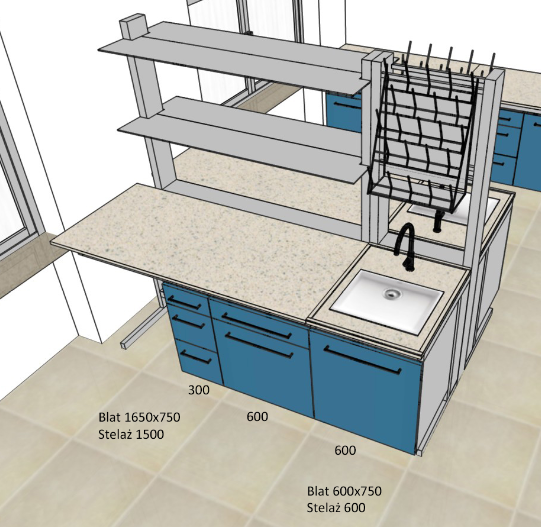 UwagaWykonawca zobowiązany jest bezwzględnie wypełnić kolumnę " Model i producent oferowanego towaru" pozwalającą na jednoznaczną identyfikację zaproponowanego asortymentu. W przypadku, gdy Wykonawca nie poda dla oferowanego asortymentu  producenta lub modelu oferowanego produktu, jego oferta będzie podlegała odrzuceniu, jako niezgodna z SIWZ.……………………………………………... (miejscowość, data) Oferta winna być podpisana kwalifikowanym podpisem elektronicznym przez osobę/y upoważnione do reprezentowania WykonawcyUwaga: Oferta składana jest w formie oryginału (wypełniona w edytorze tekstu np. programie WORD).lub w przypadku składania oferty pisemnie………………………………………………………………………………………………….(podpis, pieczątka imienna osoby upoważnionej do składania oświadczeń woli w imieniu WykonawcyUwagaWykonawca zobowiązany jest bezwzględnie wypełnić kolumnę " Model i producent oferowanego towaru" pozwalającą na jednoznaczną identyfikację zaproponowanego asortymentu. W przypadku, gdy Wykonawca nie poda dla oferowanego asortymentu  producenta lub modelu oferowanego produktu, jego oferta będzie podlegała odrzuceniu, jako niezgodna z SIWZ.……………………………………………... (miejscowość, data) Oferta winna być podpisana kwalifikowanym podpisem elektronicznym przez osobę/y upoważnione do reprezentowania WykonawcyUwaga: Oferta składana jest w formie oryginału (wypełniona w edytorze tekstu np. programie WORD).lub w przypadku składania oferty pisemnie………………………………………………………………………………………………….(podpis, pieczątka imienna osoby upoważnionej do składania oświadczeń woli w imieniu WykonawcyUwagaWykonawca zobowiązany jest bezwzględnie wypełnić kolumnę " Model i producent oferowanego towaru" pozwalającą na jednoznaczną identyfikację zaproponowanego asortymentu. W przypadku, gdy Wykonawca nie poda dla oferowanego asortymentu  producenta lub modelu oferowanego produktu, jego oferta będzie podlegała odrzuceniu, jako niezgodna z SIWZ.……………………………………………... (miejscowość, data) Oferta winna być podpisana kwalifikowanym podpisem elektronicznym przez osobę/y upoważnione do reprezentowania WykonawcyUwaga: Oferta składana jest w formie oryginału (wypełniona w edytorze tekstu np. programie WORD).lub w przypadku składania oferty pisemnie………………………………………………………………………………………………….(podpis, pieczątka imienna osoby upoważnionej do składania oświadczeń woli w imieniu WykonawcyUwaga dotycząca wszystkich części.Zamawiający zobowiązuje Wykonawcę do zabezpieczenia podłóg i ścian, okien, sufitów, drzwi itp., aby nie zostały uszkodzone lub zabrudzone przy wnoszeniu i montażu mebli. Wykonawca ponosi pełną odpowiedzialność w przypadku zaistnienia uszkodzeń wynikłych z Jego winy. Zamawiający nakłada obowiązek naprawy wynikłych szkód na koszt Wykonawcy i doprowadzenia pomieszczenia do stanu sprzed uszkodzenia / zabrudzenia w terminie 3 dni od chwili zgłoszenia zdarzenia.Oferowany przedmiot zamówienia powinien posiadać:Atest higieniczny na użytą płytę meblową ( blaty oraz wypełnienie konstrukcji mebli) potwierdzający  klasę higieny E1;Atesty i certyfikaty żądane w opisach mebli, odpowiednio dla części;Uwaga!    	Wykonawca którego oferta została wybrana, jest zobowiązany przedłożyć przed podpisaniem umowy atest klasy higieny E1 oraz atesty i certyfikaty opisane w poszczególnych częściach, w  którego Zamawiający wymaga w opisie przedmiotu zamówienia.  Jeżeli Wykonawca, którego oferta zostanie wybrana jako najkorzystniejsza, nie przedłoży atestów i certyfikatów żądanych w opisie przedmiotu zamówienia lub też przedłożone atesty, certyfikaty nie będą potwierdzały wymagań Zamawiającego zawartych w opisie przedmiotu zamówienia, będzie to traktowane jako odmowa podpisania umowy przez Wykonawcę lub że zawarcie umowy stało się niemożliwe z przyczyn leżących po stronie Wykonawcy.	W przypadku, gdy w opisie przedmiotu zamówienia Zamawiający precyzuje zamawiany asortyment poprzez wskazanie znaków towarowych lub pochodzenia, Zamawiający informuje, iż zapis ten jest jedynie przykładowym i stanowi wskazanie dla Wykonawcy,jakie cechy powinny posiadać produkty wyszczególnione w opisie przedmiotu zamówienia. Zamawiający zgodnie z art. 29 ust. 3 ustawy Pzp, dopuszcza oferowanie produktów równoważnych. Produkty pochodzące od konkretnych producentów określają minimalne parametry jakościowe i cechy użytkowe, oraz jakościowe (m.in.:  wymiary, zastosowany materiał, kolor, odcień, estetyka itp.) jakim muszą odpowiadać towary oferowane przez wykonawcę, aby zostały spełnione wymagania stawiane przez zamawiającego. Asortyment pochodzący od konkretnych producentów stanowi wyłącznie wzorzec jakościowy przedmiotu zamówienia. Pod pojęciem „minimalne parametry jakościowe i cechy użytkowe” zamawiający rozumie wymagania dotyczące materiałów lub urządzeń zawarte w ogólnie dostępnych źródłach, katalogach, stronach internetowych producentów. Operowanie przykładowymi nazwami producenta ma jedynie na celu doprecyzowanie poziomu oczekiwań zamawiającego w stosunku do określonego rozwiązania.  Zamawiający, wskazując oznaczenie konkretnego producenta (dostawcy) lub konkretny produkt przy opisie przedmiotu zamówienia, dopuszcza jednocześnie produkty równoważne o parametrach jakościowych i cechach użytkowych co najmniej na poziomie parametrów wskazanego produktu, uznając tym samym każdy produkt o wskazanych lub lepszych parametrach.Zgodnie z art. 30 ust. 5 ustawy Pzp – Wykonawca, który powołuje się na rozwiązania równoważne opisywanym przez Zamawiającego, jest obowiązany wykazać, że oferowane przez niego produkty, spełniają wymagania określone przez Zamawiającego. W takiej sytuacji zamawiający wymaga złożenia stosownych dokumentów, uwiarygodniających zaoferowane produkty.Część 1 - Taborety laboratoryjneCzęść 1 - Taborety laboratoryjneCzęść 1 - Taborety laboratoryjneCzęść 1 - Taborety laboratoryjneCzęść 1 - Taborety laboratoryjneCzęść 1 - Taborety laboratoryjnel.p.Nazwa/OpisModel i producent oferowanego towaru(wypełnia Wykonawca)liczba sztukcena jednostkowa brutto:wartość brutto:(d x e)abcdef1.Taboret laboratoryjny, siedzisko wykonane z miękkiej pianki PUR w kolorze czarnym, na kółkach, pięcioramienna podstawa metalowa, konstrukcja metalowa, nośność do 130kg, wysokość taboretu/ siedziska regulowana za pomocą podnośnika gazowego w zakresie  od 42 do 57 cm.  (+/-2 cm.), średnica siedziska 31cm (+/-2 cm.) Przykładowe zdjęcie: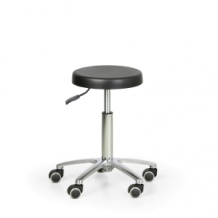 ..............................30............zł.............zł.Razem brutto:Razem brutto:Razem brutto:Razem brutto:............... zł.Część 2 - Meble laboratoryjne ICzęść 2 - Meble laboratoryjne ICzęść 2 - Meble laboratoryjne ICzęść 2 - Meble laboratoryjne ICzęść 2 - Meble laboratoryjne ICzęść 2 - Meble laboratoryjne IOgólne wymagania dotyczące wszystkich pozycji asortymentowych:Meble na stelażu aluminiowym Konstrukcja mebli szkieletowa, wykonana z zamkniętych profili aluminiowych o przekroju nie mniejszym niż 25x25 mm, zabezpieczonych elektrolitycznie (anodowanie) przed korozją. W profilach typu „ćwierćwałek” boki min. 25 mm. Profile aluminiowe oraz miejsca łączeń konstrukcji mebli muszą być gładkie, pozbawione nierówności. Nie dopuszcza się elementów ostrych oraz zagłębień nieuzasadnionych technologiczną koniecznością konstrukcji mebli;Łączenie profili aluminiowych wykonane za pomocą złączek wykonanych  z antyudarowego tworzywa ABS. Meble stojące oparte na nóżkach o wysokości  150 mm (+/- 10%) z możliwością poziomowania w zakresie min.20 mm. Nóżki  stanowią  integralną część szkieletu mebla.Meble muszą posiadać  wieńce – dolny i górny – wykonane z profili z aluminium anodowanegoWypełnienie szkieletu mebli – płyta meblowa obustronnie laminowana o grubości minimum 18 mm, krawędzie  płyty nieosłonięte przez konstrukcję, oklejone PCV o grubości minimum 2 mm,Szuflady z frontami z płyty meblowej o grubości minimum 18 mm, obustronnie laminowanej. Spód i tył szuflady z płyty laminowanej o grubości minimum 10 mmSzuflady muszą być wykonane z użyciem boków metalowych na całej wysokości wraz ze zintegrowaną prowadnicą rolkową z samodociągiem. Szuflady oraz drzwi szafek i szaf wyposażone w uchwyty metalowe Szafki mobilne (kontenery) wyposażone w  4x koła o średnicy Φ 50 mm, w tym 2 przednie z hamulcemZastosowane w meblach szkło musi być bezpieczne o grubości minimum 4 mm, nie dopuszcza się szkła hartowanego. W szafach lub w szafkach wiszących  z drzwiami przeszklonymi szyba „bezpieczna”  musi być osadzona w ramie wykonanej z aluminium;Blaty z płyty wiórowej:typu „postforming”  o grubości minimum 28 mm, laminowane wysokociśnieniowym laminatem HPL. Krawędzie boczne  muszą być zabezpieczone trwale obrzeżem PCV o grubości minimum 2 mm lub listwami aluminiowymi;blaty z łączonych  płyt wiórowych, o grubości minimum 28 mm laminowane obustronnie. Wszystkie krawędzie muszą być zabezpieczone trwale obrzeżem PCV o grubości minimum 2 mm;W stołach i zabudowach przyściennych  blaty należy wykonywać  w możliwie najdłuższych odcinkach.Ogólne wymagania dotyczące wszystkich pozycji asortymentowych:Meble na stelażu aluminiowym Konstrukcja mebli szkieletowa, wykonana z zamkniętych profili aluminiowych o przekroju nie mniejszym niż 25x25 mm, zabezpieczonych elektrolitycznie (anodowanie) przed korozją. W profilach typu „ćwierćwałek” boki min. 25 mm. Profile aluminiowe oraz miejsca łączeń konstrukcji mebli muszą być gładkie, pozbawione nierówności. Nie dopuszcza się elementów ostrych oraz zagłębień nieuzasadnionych technologiczną koniecznością konstrukcji mebli;Łączenie profili aluminiowych wykonane za pomocą złączek wykonanych  z antyudarowego tworzywa ABS. Meble stojące oparte na nóżkach o wysokości  150 mm (+/- 10%) z możliwością poziomowania w zakresie min.20 mm. Nóżki  stanowią  integralną część szkieletu mebla.Meble muszą posiadać  wieńce – dolny i górny – wykonane z profili z aluminium anodowanegoWypełnienie szkieletu mebli – płyta meblowa obustronnie laminowana o grubości minimum 18 mm, krawędzie  płyty nieosłonięte przez konstrukcję, oklejone PCV o grubości minimum 2 mm,Szuflady z frontami z płyty meblowej o grubości minimum 18 mm, obustronnie laminowanej. Spód i tył szuflady z płyty laminowanej o grubości minimum 10 mmSzuflady muszą być wykonane z użyciem boków metalowych na całej wysokości wraz ze zintegrowaną prowadnicą rolkową z samodociągiem. Szuflady oraz drzwi szafek i szaf wyposażone w uchwyty metalowe Szafki mobilne (kontenery) wyposażone w  4x koła o średnicy Φ 50 mm, w tym 2 przednie z hamulcemZastosowane w meblach szkło musi być bezpieczne o grubości minimum 4 mm, nie dopuszcza się szkła hartowanego. W szafach lub w szafkach wiszących  z drzwiami przeszklonymi szyba „bezpieczna”  musi być osadzona w ramie wykonanej z aluminium;Blaty z płyty wiórowej:typu „postforming”  o grubości minimum 28 mm, laminowane wysokociśnieniowym laminatem HPL. Krawędzie boczne  muszą być zabezpieczone trwale obrzeżem PCV o grubości minimum 2 mm lub listwami aluminiowymi;blaty z łączonych  płyt wiórowych, o grubości minimum 28 mm laminowane obustronnie. Wszystkie krawędzie muszą być zabezpieczone trwale obrzeżem PCV o grubości minimum 2 mm;W stołach i zabudowach przyściennych  blaty należy wykonywać  w możliwie najdłuższych odcinkach.Ogólne wymagania dotyczące wszystkich pozycji asortymentowych:Meble na stelażu aluminiowym Konstrukcja mebli szkieletowa, wykonana z zamkniętych profili aluminiowych o przekroju nie mniejszym niż 25x25 mm, zabezpieczonych elektrolitycznie (anodowanie) przed korozją. W profilach typu „ćwierćwałek” boki min. 25 mm. Profile aluminiowe oraz miejsca łączeń konstrukcji mebli muszą być gładkie, pozbawione nierówności. Nie dopuszcza się elementów ostrych oraz zagłębień nieuzasadnionych technologiczną koniecznością konstrukcji mebli;Łączenie profili aluminiowych wykonane za pomocą złączek wykonanych  z antyudarowego tworzywa ABS. Meble stojące oparte na nóżkach o wysokości  150 mm (+/- 10%) z możliwością poziomowania w zakresie min.20 mm. Nóżki  stanowią  integralną część szkieletu mebla.Meble muszą posiadać  wieńce – dolny i górny – wykonane z profili z aluminium anodowanegoWypełnienie szkieletu mebli – płyta meblowa obustronnie laminowana o grubości minimum 18 mm, krawędzie  płyty nieosłonięte przez konstrukcję, oklejone PCV o grubości minimum 2 mm,Szuflady z frontami z płyty meblowej o grubości minimum 18 mm, obustronnie laminowanej. Spód i tył szuflady z płyty laminowanej o grubości minimum 10 mmSzuflady muszą być wykonane z użyciem boków metalowych na całej wysokości wraz ze zintegrowaną prowadnicą rolkową z samodociągiem. Szuflady oraz drzwi szafek i szaf wyposażone w uchwyty metalowe Szafki mobilne (kontenery) wyposażone w  4x koła o średnicy Φ 50 mm, w tym 2 przednie z hamulcemZastosowane w meblach szkło musi być bezpieczne o grubości minimum 4 mm, nie dopuszcza się szkła hartowanego. W szafach lub w szafkach wiszących  z drzwiami przeszklonymi szyba „bezpieczna”  musi być osadzona w ramie wykonanej z aluminium;Blaty z płyty wiórowej:typu „postforming”  o grubości minimum 28 mm, laminowane wysokociśnieniowym laminatem HPL. Krawędzie boczne  muszą być zabezpieczone trwale obrzeżem PCV o grubości minimum 2 mm lub listwami aluminiowymi;blaty z łączonych  płyt wiórowych, o grubości minimum 28 mm laminowane obustronnie. Wszystkie krawędzie muszą być zabezpieczone trwale obrzeżem PCV o grubości minimum 2 mm;W stołach i zabudowach przyściennych  blaty należy wykonywać  w możliwie najdłuższych odcinkach.Ogólne wymagania dotyczące wszystkich pozycji asortymentowych:Meble na stelażu aluminiowym Konstrukcja mebli szkieletowa, wykonana z zamkniętych profili aluminiowych o przekroju nie mniejszym niż 25x25 mm, zabezpieczonych elektrolitycznie (anodowanie) przed korozją. W profilach typu „ćwierćwałek” boki min. 25 mm. Profile aluminiowe oraz miejsca łączeń konstrukcji mebli muszą być gładkie, pozbawione nierówności. Nie dopuszcza się elementów ostrych oraz zagłębień nieuzasadnionych technologiczną koniecznością konstrukcji mebli;Łączenie profili aluminiowych wykonane za pomocą złączek wykonanych  z antyudarowego tworzywa ABS. Meble stojące oparte na nóżkach o wysokości  150 mm (+/- 10%) z możliwością poziomowania w zakresie min.20 mm. Nóżki  stanowią  integralną część szkieletu mebla.Meble muszą posiadać  wieńce – dolny i górny – wykonane z profili z aluminium anodowanegoWypełnienie szkieletu mebli – płyta meblowa obustronnie laminowana o grubości minimum 18 mm, krawędzie  płyty nieosłonięte przez konstrukcję, oklejone PCV o grubości minimum 2 mm,Szuflady z frontami z płyty meblowej o grubości minimum 18 mm, obustronnie laminowanej. Spód i tył szuflady z płyty laminowanej o grubości minimum 10 mmSzuflady muszą być wykonane z użyciem boków metalowych na całej wysokości wraz ze zintegrowaną prowadnicą rolkową z samodociągiem. Szuflady oraz drzwi szafek i szaf wyposażone w uchwyty metalowe Szafki mobilne (kontenery) wyposażone w  4x koła o średnicy Φ 50 mm, w tym 2 przednie z hamulcemZastosowane w meblach szkło musi być bezpieczne o grubości minimum 4 mm, nie dopuszcza się szkła hartowanego. W szafach lub w szafkach wiszących  z drzwiami przeszklonymi szyba „bezpieczna”  musi być osadzona w ramie wykonanej z aluminium;Blaty z płyty wiórowej:typu „postforming”  o grubości minimum 28 mm, laminowane wysokociśnieniowym laminatem HPL. Krawędzie boczne  muszą być zabezpieczone trwale obrzeżem PCV o grubości minimum 2 mm lub listwami aluminiowymi;blaty z łączonych  płyt wiórowych, o grubości minimum 28 mm laminowane obustronnie. Wszystkie krawędzie muszą być zabezpieczone trwale obrzeżem PCV o grubości minimum 2 mm;W stołach i zabudowach przyściennych  blaty należy wykonywać  w możliwie najdłuższych odcinkach.Ogólne wymagania dotyczące wszystkich pozycji asortymentowych:Meble na stelażu aluminiowym Konstrukcja mebli szkieletowa, wykonana z zamkniętych profili aluminiowych o przekroju nie mniejszym niż 25x25 mm, zabezpieczonych elektrolitycznie (anodowanie) przed korozją. W profilach typu „ćwierćwałek” boki min. 25 mm. Profile aluminiowe oraz miejsca łączeń konstrukcji mebli muszą być gładkie, pozbawione nierówności. Nie dopuszcza się elementów ostrych oraz zagłębień nieuzasadnionych technologiczną koniecznością konstrukcji mebli;Łączenie profili aluminiowych wykonane za pomocą złączek wykonanych  z antyudarowego tworzywa ABS. Meble stojące oparte na nóżkach o wysokości  150 mm (+/- 10%) z możliwością poziomowania w zakresie min.20 mm. Nóżki  stanowią  integralną część szkieletu mebla.Meble muszą posiadać  wieńce – dolny i górny – wykonane z profili z aluminium anodowanegoWypełnienie szkieletu mebli – płyta meblowa obustronnie laminowana o grubości minimum 18 mm, krawędzie  płyty nieosłonięte przez konstrukcję, oklejone PCV o grubości minimum 2 mm,Szuflady z frontami z płyty meblowej o grubości minimum 18 mm, obustronnie laminowanej. Spód i tył szuflady z płyty laminowanej o grubości minimum 10 mmSzuflady muszą być wykonane z użyciem boków metalowych na całej wysokości wraz ze zintegrowaną prowadnicą rolkową z samodociągiem. Szuflady oraz drzwi szafek i szaf wyposażone w uchwyty metalowe Szafki mobilne (kontenery) wyposażone w  4x koła o średnicy Φ 50 mm, w tym 2 przednie z hamulcemZastosowane w meblach szkło musi być bezpieczne o grubości minimum 4 mm, nie dopuszcza się szkła hartowanego. W szafach lub w szafkach wiszących  z drzwiami przeszklonymi szyba „bezpieczna”  musi być osadzona w ramie wykonanej z aluminium;Blaty z płyty wiórowej:typu „postforming”  o grubości minimum 28 mm, laminowane wysokociśnieniowym laminatem HPL. Krawędzie boczne  muszą być zabezpieczone trwale obrzeżem PCV o grubości minimum 2 mm lub listwami aluminiowymi;blaty z łączonych  płyt wiórowych, o grubości minimum 28 mm laminowane obustronnie. Wszystkie krawędzie muszą być zabezpieczone trwale obrzeżem PCV o grubości minimum 2 mm;W stołach i zabudowach przyściennych  blaty należy wykonywać  w możliwie najdłuższych odcinkach.Ogólne wymagania dotyczące wszystkich pozycji asortymentowych:Meble na stelażu aluminiowym Konstrukcja mebli szkieletowa, wykonana z zamkniętych profili aluminiowych o przekroju nie mniejszym niż 25x25 mm, zabezpieczonych elektrolitycznie (anodowanie) przed korozją. W profilach typu „ćwierćwałek” boki min. 25 mm. Profile aluminiowe oraz miejsca łączeń konstrukcji mebli muszą być gładkie, pozbawione nierówności. Nie dopuszcza się elementów ostrych oraz zagłębień nieuzasadnionych technologiczną koniecznością konstrukcji mebli;Łączenie profili aluminiowych wykonane za pomocą złączek wykonanych  z antyudarowego tworzywa ABS. Meble stojące oparte na nóżkach o wysokości  150 mm (+/- 10%) z możliwością poziomowania w zakresie min.20 mm. Nóżki  stanowią  integralną część szkieletu mebla.Meble muszą posiadać  wieńce – dolny i górny – wykonane z profili z aluminium anodowanegoWypełnienie szkieletu mebli – płyta meblowa obustronnie laminowana o grubości minimum 18 mm, krawędzie  płyty nieosłonięte przez konstrukcję, oklejone PCV o grubości minimum 2 mm,Szuflady z frontami z płyty meblowej o grubości minimum 18 mm, obustronnie laminowanej. Spód i tył szuflady z płyty laminowanej o grubości minimum 10 mmSzuflady muszą być wykonane z użyciem boków metalowych na całej wysokości wraz ze zintegrowaną prowadnicą rolkową z samodociągiem. Szuflady oraz drzwi szafek i szaf wyposażone w uchwyty metalowe Szafki mobilne (kontenery) wyposażone w  4x koła o średnicy Φ 50 mm, w tym 2 przednie z hamulcemZastosowane w meblach szkło musi być bezpieczne o grubości minimum 4 mm, nie dopuszcza się szkła hartowanego. W szafach lub w szafkach wiszących  z drzwiami przeszklonymi szyba „bezpieczna”  musi być osadzona w ramie wykonanej z aluminium;Blaty z płyty wiórowej:typu „postforming”  o grubości minimum 28 mm, laminowane wysokociśnieniowym laminatem HPL. Krawędzie boczne  muszą być zabezpieczone trwale obrzeżem PCV o grubości minimum 2 mm lub listwami aluminiowymi;blaty z łączonych  płyt wiórowych, o grubości minimum 28 mm laminowane obustronnie. Wszystkie krawędzie muszą być zabezpieczone trwale obrzeżem PCV o grubości minimum 2 mm;W stołach i zabudowach przyściennych  blaty należy wykonywać  w możliwie najdłuższych odcinkach.l.p.Nazwa/OpisModel i producent oferowanego towaru(wypełnia Wykonawca)liczba sztukcena jednostkowa brutto:wartość brutto:(d x e)abcdef1.Stół laboratoryjny  o wymiarach 4100x800x880mm.Układ składa się z 2 stołów każdy o wymiarach 2050x770x880 mm; blat – płyta wiórowa laminowana laminatem HPL, postforming, o gr. 28mm w kolorze jasno szarym; w każdym stole – 2x szafka szer. 600 mm: 1 x szuflada typu „metabox”, 1x drzwi, 1x półka; 1x stół otwarty (miejsce do pracy) szer. 850 mm.zdjęcie poglądowe: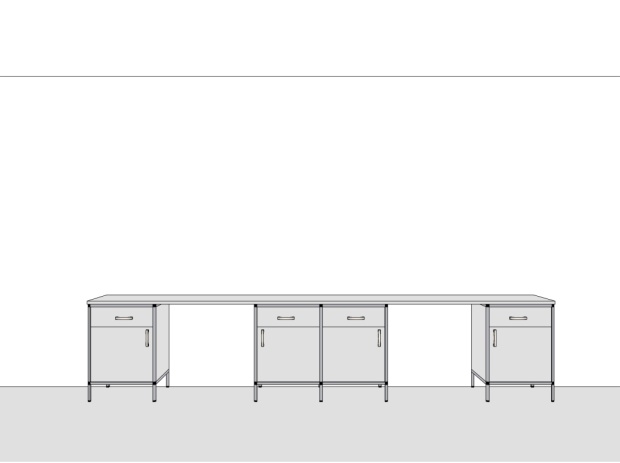 ..............................1............zł.............zł.2.Stół laboratoryjny o wymiarach 2000x800x850mmOpis: płyta wiórowa laminowana laminatem HPL, o gr. 28mm w kolorze jasno szarym; 1x szafka szer. 400 mm – 4x szuflada typu „metabox”; 2 x stół otwarty (miejsce do pracy) po 800mm.zdjęcie poglądowe: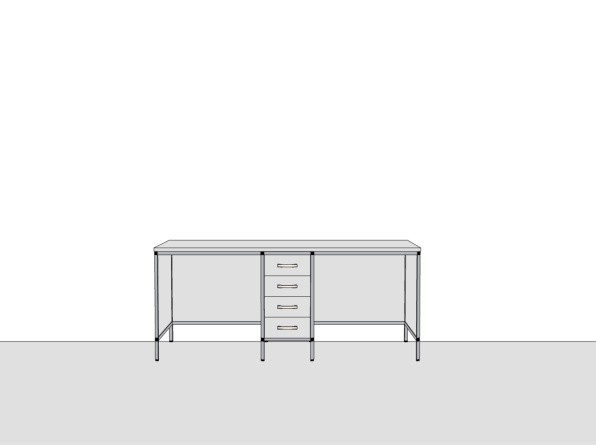 ..............................1............zł.............zł.3.Szafa laboratoryjna o wymiarach 600x500x2000mm Opis: 1x drzwi przeszklone, szkło bezpieczne w ramce z aluminium; 5x półka z płyty wiórowej obustronnie laminowanej o gr. 18mm.zdjęcie poglądowe: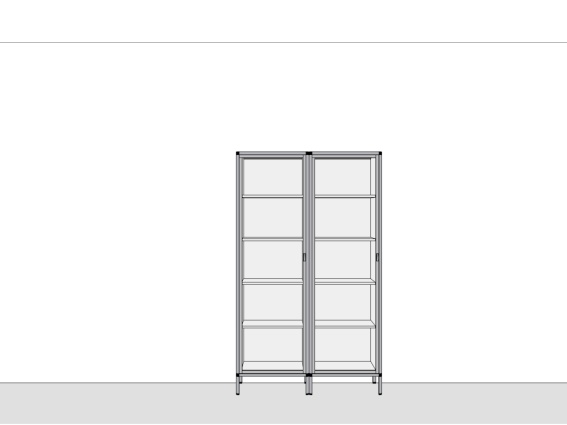 ..............................2............zł.............zł.4.Szafki pod istniejący stół:xxxxxxxxxxxxxxxxxxxxxxxxxxxxxxxxxxxxxxxxxxxxxxxxxxxxxxxxxxxxxxxxxxxxxxxxxxxxxxxxxxxx4.szafka o wymiarach 780x470x815mm, Opis:  2x drzwi, 2x półka..............................1............zł.............zł.4.szafka o wymiarach 895x470x815mm,  Opis:  2x drzwi, 2x półkazdjęcie poglądowe: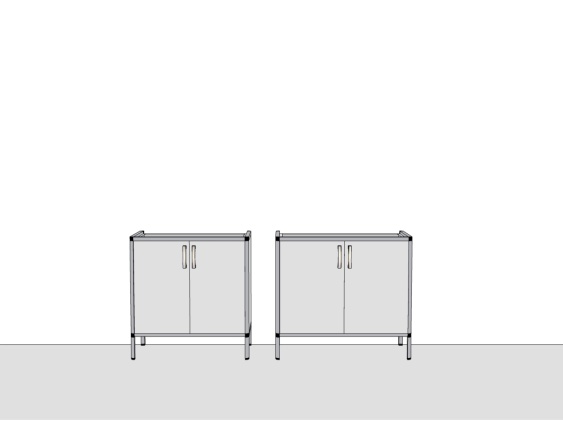 ..............................1............zł.............zł.5.Zestaw przyścienny o wymiarach 1595x400x2000 mm:xxxxxxxxxxxxxxxxxxxxxxxxxxxxxxxxxxxxxxxxxxxxxxxxxxxxxxxxxxxxxxxxxxxxxxxxxxxxxxxxxxxx5.szafa na odczynniki o wymiarach 600x400x2000mm, Opis: szafa dzielona w poziomie – dół h=750mm (z nóżkami), 1x drzwi, 1x półka wyłożona winidurem;  góra – 1x drzwi przeszklone, szkło bezpieczne w ramce z aluminium;  4x półka z płyty wiórowej obustronnie laminowanej o gr. 18mm...............................1............zł.............zł.5.regału otwarty o wymiarach 995x400x2000mm , Opis:   6x półka z płyty wiórowej obustronnie laminowanej o gr. 18mm, wzmocniona.  Zdjęcie poglądowe: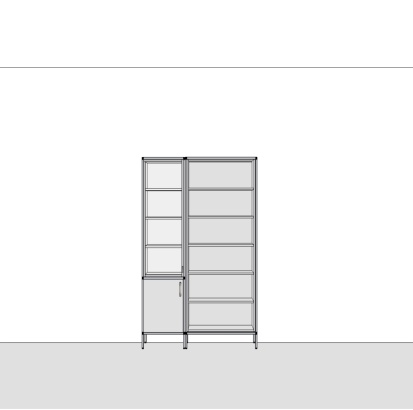 ..............................1............zł.............zł.6.Ociekacz kołkowy do szkła laboratoryjnego, naścienny o wymiarach 445x110x630mm z rynienką ociekowąOpis: wykonany z polistyrenu, 723 wyjmowane kołki o dł. 95mm i średnicy 15mm..............................1............zł.............zł.Razem brutto:Razem brutto:Razem brutto:Razem brutto:............... zł.Część 3 - Meble laboratoryjne II Część 3 - Meble laboratoryjne II Część 3 - Meble laboratoryjne II Część 3 - Meble laboratoryjne II Część 3 - Meble laboratoryjne II Część 3 - Meble laboratoryjne II Meble skonstruowane według poniższych zasad:Konstrukcja: stelaż z aluminium anodowanego wypełniony płytą wiórową obustronnie laminowaną o grubości 18mm, w kolorze jasnoszarym. Nóżki z regulacją wysokości 150mm, stanowią integralna część stelaża. Blaty: płyta wiórowa obustronnie laminowana, grubości 36mm.Meble skonstruowane według poniższych zasad:Konstrukcja: stelaż z aluminium anodowanego wypełniony płytą wiórową obustronnie laminowaną o grubości 18mm, w kolorze jasnoszarym. Nóżki z regulacją wysokości 150mm, stanowią integralna część stelaża. Blaty: płyta wiórowa obustronnie laminowana, grubości 36mm.Meble skonstruowane według poniższych zasad:Konstrukcja: stelaż z aluminium anodowanego wypełniony płytą wiórową obustronnie laminowaną o grubości 18mm, w kolorze jasnoszarym. Nóżki z regulacją wysokości 150mm, stanowią integralna część stelaża. Blaty: płyta wiórowa obustronnie laminowana, grubości 36mm.Meble skonstruowane według poniższych zasad:Konstrukcja: stelaż z aluminium anodowanego wypełniony płytą wiórową obustronnie laminowaną o grubości 18mm, w kolorze jasnoszarym. Nóżki z regulacją wysokości 150mm, stanowią integralna część stelaża. Blaty: płyta wiórowa obustronnie laminowana, grubości 36mm.Meble skonstruowane według poniższych zasad:Konstrukcja: stelaż z aluminium anodowanego wypełniony płytą wiórową obustronnie laminowaną o grubości 18mm, w kolorze jasnoszarym. Nóżki z regulacją wysokości 150mm, stanowią integralna część stelaża. Blaty: płyta wiórowa obustronnie laminowana, grubości 36mm.Meble skonstruowane według poniższych zasad:Konstrukcja: stelaż z aluminium anodowanego wypełniony płytą wiórową obustronnie laminowaną o grubości 18mm, w kolorze jasnoszarym. Nóżki z regulacją wysokości 150mm, stanowią integralna część stelaża. Blaty: płyta wiórowa obustronnie laminowana, grubości 36mm.l.p.Nazwa/OpisModel i producent oferowanego towaru(wypełnia Wykonawca)liczba sztukcena jednostkowa brutto:wartość brutto:(d x e)abcdef1.Stół laboratoryjny 1900x650x750mm, układ 1 x szafka"500" z lewej strony stołu, 3 x szuflada, zamek centralny, 1x stół otwarty"1400" ..............................2............zł.............zł.2.Stół laboratoryjny 1250x750x750 mm z kontenerem "400", układ: 1x stół otwarty "1250" z kanałem technicznym o szerokości 250mm, 1x kontener 400x450x700mm - 1 x szuflada z zamkiem, 1 x drzwi z zamkiem, 1 x półka, 4 x koła o średnicy 45mm w 2 z hamulcem...............................1............zł.............zł.3.Szafa laboratoryjna 600x550x2000mm 1x drzwi z zamkiem, 5 x półka..............................1............zł.............zł.4.Regał otwarty 600x300x2000, 5x półka..............................1............zł.............zł.Razem brutto:Razem brutto:Razem brutto:Razem brutto:............... zł.Część 4 - Meble laboratoryjne III Część 4 - Meble laboratoryjne III Część 4 - Meble laboratoryjne III Część 4 - Meble laboratoryjne III Część 4 - Meble laboratoryjne III Część 4 - Meble laboratoryjne III Meble skonstruowane według poniższych zasad:Wymagania ogólneMeble, wykonane w systemie modułowym z elementów, pozwalających na dowolne konfigurowanie zestawów. Meble, muszą być niepalne, nienasiąkliwe, łatwo zmywalne zabezpieczone przed korozją wykonane w całości z blachy stalowej, (stelaże stołów dopuszcza się z kształtowników stalowych zabezpieczonych przed korozją jak blacha użyta do produkcji mebli i dygestoriów) ocynkowanej galwanicznie i dwustronnie pokrytej proszkowo lakierem poliuretanowym. Szafki i szafy: wykonane wyłącznie z blach. Meble w całości powinny być w kolorze zbliżonym do białego, z wyjątkiem czarnych cokołów i czarnych blatów, lakier matowy i gładki, bez faktury.Farba użyta do pokrywania mebli musi posiadać ważną klasyfikację w zakresie reakcji na ogień, o stopniu co najmniej: A2-s1, d0, według normy EN 13501-1, wystawioną przez uprawnioną jednostkę notyfikowaną i akredytowaną. Meble muszą posiadać certyfikaty zgodności z normą EN 13150 i EN 14727, lub równoważną, Kolorystyka mebli: Blaty z żywicy fenolowej:  Kolor powierzchni górnej i spodniej czarny, Krawędzie blatu czarne. Stelaże  powinny być wykonane  w całości wyłącznie z stalowych ocynkowanych profili prostokątnych zamkniętych o wym. 50x25x3 mm ( +/- 10%). Typ stelaża  A i C – według specyfikacji asortymentowej.  Nóżki stelaża powinny posiadać możliwość regulacji wysokości.  Nogi stelaży  wykonane w taki sposób, aby nie występowały otwarte końcówki profili (z wyjątkiem miejsc montażu stopek poziomujących). Dopuszczalne obciążenie stołu na stelażu A winno wynosić min.: 350 kg/m2, na stelażu C: 250  kg/m2. Pojedyncze moduły winny być łączone w ciągi bez konieczności dublowania wspólnych elementów konstrukcyjnych modułu. Poprzeczki z bokami stelaży łączone za pomocą łącznika teleskopowo (tak aby stopniem wsunięcia łącznika do profilu poprzeczki regulować długość poprzecznia w zależności od tego czy jest to stół pojedynczy, czy łączony z innym stołem), z blokadą jedną śrubą z łbem schowanym we wklęsłości profilu.Wszelkie otwory i połączenia zaślepione. Łączniki te powinny pełnić rolę konstrukcyjną i być umiejscowione w wewnętrznym profilu poprzeczki łączącej boki stelaża i pozwalać na skracanie stelaży. Stelaż o konstrukcji szczelnej, pozbawiony nie zaślepionych otworów technicznych.Wymagania dla szafek podblatowych i szaf.Korpus szafek i szaf wykonany w całości z  blachy, każda ściana szafki z lakierowanego poliuretanowo przez zmontowaniem arkusza blachy ocynkowanej lub kwasoodpornej. Ściany boczne szafek nie przylegających do innych szafek podwójne, lakierowane także od wewnątrz ściany, zaginane w dwóch płaszczyznach. Boki szafek i szaf wykonane w taki sposób, aby cała wewnętrzna płaszczyzna boku szafki była płaska, łącznie z miejscem montażu zawiasów drzwiczek. Boki szafek i szaf muszą posiadać otwory do montowania różnego rodzaju wyposażenia: drzwiczek lewych i prawych, półek, prowadnic szuflad i wysuwanych półek.  Otwory wykonane wyłącznie w warstwie wewnętrznej podwójnej ściany i nie bliżej niż 5 mm od krawędzi boku szafki lub szafy. Plecy szafek i szaf wykonane z pojedynczej blachy, mocowane do korpusu za pomocą połączeń gwintowanych i demontowane w celu serwisowania podłączeń mediów znajdujących się za stołem. Plecy szafek z możliwością wyposażenia w otwór wentylacyjny z otworami do montowania króćca wentylacyjnego. Dno szafek i szaf pełne, Głębokość korpusów szafek i szaf: 500 mm.Fronty szafek i szaf wykonane z blachy, podwójne i wypełnione materiałem tłumiącym i usztywniającym. Grubość frontów szafek i szaf 14 - 15 mm, narożniki frontów zaokrąglone, pionowe i poziome krawędziowe zewnętrzne frontu zaokrąglone. Fronty  (drzwiczki, drzwi i szuflady) wykonane z dwóch tłoczony wkładanych w siebie płatów blachy. Wewnętrzny arkusz blachy wklejany do wnętrza tłoczonego arkusza zewnętrznego. Obie części frontów lakierowane dwustronnie.Szafki wyposażone w nóżki poziomowane wyłącznie od wewnątrz szafki  lub cokół i nóżki, o wysokości łącznie do 10 cm.Zawiasy drzwiczek puszkowe o kącie otwarcia co najmniej 270 stopni, jednoprzegubowe, przegub zewnętrzny, zatrzaskowe, z hamulcem. Puszka mocowana w drzwiczkach na wkręty i wyposażona w zamykaną klapę blokującą wysuwanie zawiasa z puszki i zasłaniającą wkręty. Zawiasy wykonane z odpornych na korozję odlewów ciśnieniowych miedzi stopowej lub stopów cynku, niklowane.Uchwyty frontów o długości 200 mm, i przestrzeni pomiędzy częścią chwytną a frontem szafki powyżej 25 mm. Cześć chwytna ze zdejmowaną przeźroczystą nakładką, pod która można włożyć fiszkę z opisem zawartości szafki., min 10 x 100mm.Półki w szafkach i szafach muszą posiadać możliwość regulacji wysokości ich zawieszenia oraz muszą być wzmocnione zawinięciem przedniej, bocznych i tylnej krawędzi do dołu.Wymagania dla słupków instalacyjnych z mediamiSłupki instalacyjne, służące do dostarczania na stół laboratoryjny mediów, zasilania elektrycznego oraz sieci komputerowej, wykonane z blach i otwartych profili stalowych ocynkowanych. Słupki w formie kolumn o przekroju kwadratowym o wymiarach przekroju 150x150 mm( +/- 10%). Każdy z boków kolumny (trzy boki dla kolumny przyściennej, cztery dla wyspowej) musi posiadać możliwość zamontowania każdego rodzaju mediów (gniazda 230V i 400 V, zawory gazów, punkty poboru gazów technicznych, baterie zlewozmywakowe, punkty poboru wody, gniazda komputerowe, itp.), szerokość i głębokość kolumny 150 mm.  Słupki muszą występować następujących wersjach wysokości od podłoża: 1320 mm (jeden panel ponad blatem stołu na każdym z czterech boków kolumny. Media do słupków muszą mieć możliwość wprowadzenia trzema sposobami:  od dołu (z podłoża bądź z przestrzeni instalacyjnej poniżej blatu stołu), z boków ponad poziomem blatu (z ściany do której przylega kolumna) jak i od góry (z sufitu pomieszczenia). W przypadku sprowadzania mediów z góry słupki muszą posiadać teleskopowa osłonę o przekroju takim słupek, zabudowującą połączenia mediów pomiędzy górną krawędzią słupa przystawki a sufitem. Słupki wyposażone na całej wysokości, ponad blatem stołu, w demontowane panele instalacyjne/osłonowe zamontowane z czerech stron każdej kolumny. Panele instalacyjne i osłonowe (czyli panele instalacyjne bez zainstalowanych mediów) o wymiarach w następujących granicach: 145 – 150 mm x 295 – 300 mm (panele zamontowane na froncie słupów) i, 115 – 120 mm  x 295 – 300 mm (panele zamontowane na bokach słupów). Panele instalacyjne muszą być montowane na konstrukcji słupa na zaczepach z tego samego materiału co panel (4 zaczepy na panel)  i demontowane podważenie – każdy panel musi posiadać możliwość zdemontowania, bez konieczności demontowania pozostałych paneli słupa. Minimalny wewnętrzny przekrój słupa przystawki do wykorzystania na prowadzenie mediów, przy zamontowanych gniazdach elektrycznych, z wewnętrznymi obudowami, z 4 stron słupa musi wynosić nie mniej niż 63 x 58 mm.Słupki muszą mieć łatwo zmywalną, gładką powierzchnię (wyjątkiem są przerwy pomiędzy panelami) – nie mogą posiadać żadnych zewnętrznych otworów lub perforacji (np. do wieszania półek), otwory przez które poprzechodzą przewody, np. do lampy pod półką – uszczelnione.Słupki zamknięte od góry zdejmowanym kapslem z tworzywa sztucznego w kolorze białym, kapsel przykręcany do kolumny na śruby.Panele frontowe muszą posiadać możliwość zainstalowania do 6 gniazd elektrycznych w panelu frontowym i do 3 gniazd w panelu bocznym słupa – słup musi posiadać możliwość zamontowania 18 gniazd elektrycznych na jednym poziomie paneli. Gniazda elektryczne w panelach zamontowane w sposób umożliwiający włożenie i wyjęcie wtyczki kątowej dla każdego gniazda w panelu (nawet gdy jest ich 6 sztuk) bez konieczności wyjmowania wtyczek kątowych z pozostałych gniazd w panelu. Panele muszą posiadać także możliwość zamontowania gniazd 3 – fazowych, wpuszczonych w panel. Gniazda elektryczne i całe panele z gniazdami w wykonaniu IP 44, oznaczone znakiem CE, jako niezależne urządzenia elektryczne (panel musi posiadać obudowę od tylnej strony gniazdek). Klapki gniazdek elektrycznych musza posiadać miejsce do zamontowania opisu gniazdka, przykryte przeźroczystym tworzywem. Klapki  wypukłe, faktura połysk. Gniazda elektryczne wyposażone w bolec, minimalny wymiar klapki gniazdka 65 x 65 mm.Słupki także muszą posiadać możliwość montowania skrzynek bezpiecznikowych oraz  zaworów wody i gazów zarówno w panelach frotowych (zawory i wylewki dostępne od frontu kolumny) jak i panelach bocznych (zawory i wylewki dostępne z boku kolumny).  Panele frontowe słupków muszą posiadać możliwość zamontowania 3 zaworów gazu w panelu. Słupki muszą posiadać możliwość zamiany miejscami lub wymiany na inaczej wyposażone, paneli z mediami, a także możliwość dodania w terminie późniejszym większej ilości mediów (takich jak woda, woda demi, gazy techniczne, gniazdka elektryczne itp.) – poprzez wymianę paneli na panele z większa ilością mediów - bez konieczności demontażu słupka lub odsuwania stołu od ściany.Panele słupków muszą zapewniać możliwość zamontowania przez użytkownika dodatkowych gniazd i zawrotów. Zastrzega się prawo do montowania zaworów gazów technicznych przez zamawiającego o innej konstrukcji niż standardowo oferowana przez producenta mebli, bez utraty gwarancji.Wymagania dla blatówBlat z żywicy fenolowej w kolorze czarnym-  Blaty z żywic fenolowych obustronnie laminowane o grubości 16 mm z możliwością optycznego dostosowania ich grubości do grubości płyt laminowanych i płyt z ceramiki z podwyższonym obrzeżem (grubość pogrubionego blatu z podwyższonym obrzeżem musi być równa grubości blatu ceramicznego z podwyższonym obrzeżem). Blaty te musza występować w wersji z obrzeżem płaskim i obrzeżem podniesionym.Przed podpisaniem umowy, należy przedstawić dokument wydany przez niezależnie laboratorium potwierdzający przeprowadzanie ocenę działania przeciwbakteryjnego blatu z żywicy fenolowej, gdzie redukcja  w populacji Pseudomonas aeruginosa, Salmonella enteritidis,  Escherichia coli i Staph aureus,  następująca po kontakcie z powierzchnią próbek, po upływie co najmniej 24 – 48 godzin w temperaturze 37 oC i przy wilgotności względnej > 95%, wynosi > 99,99%.Zlewy o kształcie prostokątnym, osadzone w blatach z żywicy fenolowej  - wykonane z żywicy epoksydowej, zlewy o kształcie koła, osadzone w blatach z żywicy fenolowej  wykonane ze stali nierdzewnej.Meble skonstruowane według poniższych zasad:Wymagania ogólneMeble, wykonane w systemie modułowym z elementów, pozwalających na dowolne konfigurowanie zestawów. Meble, muszą być niepalne, nienasiąkliwe, łatwo zmywalne zabezpieczone przed korozją wykonane w całości z blachy stalowej, (stelaże stołów dopuszcza się z kształtowników stalowych zabezpieczonych przed korozją jak blacha użyta do produkcji mebli i dygestoriów) ocynkowanej galwanicznie i dwustronnie pokrytej proszkowo lakierem poliuretanowym. Szafki i szafy: wykonane wyłącznie z blach. Meble w całości powinny być w kolorze zbliżonym do białego, z wyjątkiem czarnych cokołów i czarnych blatów, lakier matowy i gładki, bez faktury.Farba użyta do pokrywania mebli musi posiadać ważną klasyfikację w zakresie reakcji na ogień, o stopniu co najmniej: A2-s1, d0, według normy EN 13501-1, wystawioną przez uprawnioną jednostkę notyfikowaną i akredytowaną. Meble muszą posiadać certyfikaty zgodności z normą EN 13150 i EN 14727, lub równoważną, Kolorystyka mebli: Blaty z żywicy fenolowej:  Kolor powierzchni górnej i spodniej czarny, Krawędzie blatu czarne. Stelaże  powinny być wykonane  w całości wyłącznie z stalowych ocynkowanych profili prostokątnych zamkniętych o wym. 50x25x3 mm ( +/- 10%). Typ stelaża  A i C – według specyfikacji asortymentowej.  Nóżki stelaża powinny posiadać możliwość regulacji wysokości.  Nogi stelaży  wykonane w taki sposób, aby nie występowały otwarte końcówki profili (z wyjątkiem miejsc montażu stopek poziomujących). Dopuszczalne obciążenie stołu na stelażu A winno wynosić min.: 350 kg/m2, na stelażu C: 250  kg/m2. Pojedyncze moduły winny być łączone w ciągi bez konieczności dublowania wspólnych elementów konstrukcyjnych modułu. Poprzeczki z bokami stelaży łączone za pomocą łącznika teleskopowo (tak aby stopniem wsunięcia łącznika do profilu poprzeczki regulować długość poprzecznia w zależności od tego czy jest to stół pojedynczy, czy łączony z innym stołem), z blokadą jedną śrubą z łbem schowanym we wklęsłości profilu.Wszelkie otwory i połączenia zaślepione. Łączniki te powinny pełnić rolę konstrukcyjną i być umiejscowione w wewnętrznym profilu poprzeczki łączącej boki stelaża i pozwalać na skracanie stelaży. Stelaż o konstrukcji szczelnej, pozbawiony nie zaślepionych otworów technicznych.Wymagania dla szafek podblatowych i szaf.Korpus szafek i szaf wykonany w całości z  blachy, każda ściana szafki z lakierowanego poliuretanowo przez zmontowaniem arkusza blachy ocynkowanej lub kwasoodpornej. Ściany boczne szafek nie przylegających do innych szafek podwójne, lakierowane także od wewnątrz ściany, zaginane w dwóch płaszczyznach. Boki szafek i szaf wykonane w taki sposób, aby cała wewnętrzna płaszczyzna boku szafki była płaska, łącznie z miejscem montażu zawiasów drzwiczek. Boki szafek i szaf muszą posiadać otwory do montowania różnego rodzaju wyposażenia: drzwiczek lewych i prawych, półek, prowadnic szuflad i wysuwanych półek.  Otwory wykonane wyłącznie w warstwie wewnętrznej podwójnej ściany i nie bliżej niż 5 mm od krawędzi boku szafki lub szafy. Plecy szafek i szaf wykonane z pojedynczej blachy, mocowane do korpusu za pomocą połączeń gwintowanych i demontowane w celu serwisowania podłączeń mediów znajdujących się za stołem. Plecy szafek z możliwością wyposażenia w otwór wentylacyjny z otworami do montowania króćca wentylacyjnego. Dno szafek i szaf pełne, Głębokość korpusów szafek i szaf: 500 mm.Fronty szafek i szaf wykonane z blachy, podwójne i wypełnione materiałem tłumiącym i usztywniającym. Grubość frontów szafek i szaf 14 - 15 mm, narożniki frontów zaokrąglone, pionowe i poziome krawędziowe zewnętrzne frontu zaokrąglone. Fronty  (drzwiczki, drzwi i szuflady) wykonane z dwóch tłoczony wkładanych w siebie płatów blachy. Wewnętrzny arkusz blachy wklejany do wnętrza tłoczonego arkusza zewnętrznego. Obie części frontów lakierowane dwustronnie.Szafki wyposażone w nóżki poziomowane wyłącznie od wewnątrz szafki  lub cokół i nóżki, o wysokości łącznie do 10 cm.Zawiasy drzwiczek puszkowe o kącie otwarcia co najmniej 270 stopni, jednoprzegubowe, przegub zewnętrzny, zatrzaskowe, z hamulcem. Puszka mocowana w drzwiczkach na wkręty i wyposażona w zamykaną klapę blokującą wysuwanie zawiasa z puszki i zasłaniającą wkręty. Zawiasy wykonane z odpornych na korozję odlewów ciśnieniowych miedzi stopowej lub stopów cynku, niklowane.Uchwyty frontów o długości 200 mm, i przestrzeni pomiędzy częścią chwytną a frontem szafki powyżej 25 mm. Cześć chwytna ze zdejmowaną przeźroczystą nakładką, pod która można włożyć fiszkę z opisem zawartości szafki., min 10 x 100mm.Półki w szafkach i szafach muszą posiadać możliwość regulacji wysokości ich zawieszenia oraz muszą być wzmocnione zawinięciem przedniej, bocznych i tylnej krawędzi do dołu.Wymagania dla słupków instalacyjnych z mediamiSłupki instalacyjne, służące do dostarczania na stół laboratoryjny mediów, zasilania elektrycznego oraz sieci komputerowej, wykonane z blach i otwartych profili stalowych ocynkowanych. Słupki w formie kolumn o przekroju kwadratowym o wymiarach przekroju 150x150 mm( +/- 10%). Każdy z boków kolumny (trzy boki dla kolumny przyściennej, cztery dla wyspowej) musi posiadać możliwość zamontowania każdego rodzaju mediów (gniazda 230V i 400 V, zawory gazów, punkty poboru gazów technicznych, baterie zlewozmywakowe, punkty poboru wody, gniazda komputerowe, itp.), szerokość i głębokość kolumny 150 mm.  Słupki muszą występować następujących wersjach wysokości od podłoża: 1320 mm (jeden panel ponad blatem stołu na każdym z czterech boków kolumny. Media do słupków muszą mieć możliwość wprowadzenia trzema sposobami:  od dołu (z podłoża bądź z przestrzeni instalacyjnej poniżej blatu stołu), z boków ponad poziomem blatu (z ściany do której przylega kolumna) jak i od góry (z sufitu pomieszczenia). W przypadku sprowadzania mediów z góry słupki muszą posiadać teleskopowa osłonę o przekroju takim słupek, zabudowującą połączenia mediów pomiędzy górną krawędzią słupa przystawki a sufitem. Słupki wyposażone na całej wysokości, ponad blatem stołu, w demontowane panele instalacyjne/osłonowe zamontowane z czerech stron każdej kolumny. Panele instalacyjne i osłonowe (czyli panele instalacyjne bez zainstalowanych mediów) o wymiarach w następujących granicach: 145 – 150 mm x 295 – 300 mm (panele zamontowane na froncie słupów) i, 115 – 120 mm  x 295 – 300 mm (panele zamontowane na bokach słupów). Panele instalacyjne muszą być montowane na konstrukcji słupa na zaczepach z tego samego materiału co panel (4 zaczepy na panel)  i demontowane podważenie – każdy panel musi posiadać możliwość zdemontowania, bez konieczności demontowania pozostałych paneli słupa. Minimalny wewnętrzny przekrój słupa przystawki do wykorzystania na prowadzenie mediów, przy zamontowanych gniazdach elektrycznych, z wewnętrznymi obudowami, z 4 stron słupa musi wynosić nie mniej niż 63 x 58 mm.Słupki muszą mieć łatwo zmywalną, gładką powierzchnię (wyjątkiem są przerwy pomiędzy panelami) – nie mogą posiadać żadnych zewnętrznych otworów lub perforacji (np. do wieszania półek), otwory przez które poprzechodzą przewody, np. do lampy pod półką – uszczelnione.Słupki zamknięte od góry zdejmowanym kapslem z tworzywa sztucznego w kolorze białym, kapsel przykręcany do kolumny na śruby.Panele frontowe muszą posiadać możliwość zainstalowania do 6 gniazd elektrycznych w panelu frontowym i do 3 gniazd w panelu bocznym słupa – słup musi posiadać możliwość zamontowania 18 gniazd elektrycznych na jednym poziomie paneli. Gniazda elektryczne w panelach zamontowane w sposób umożliwiający włożenie i wyjęcie wtyczki kątowej dla każdego gniazda w panelu (nawet gdy jest ich 6 sztuk) bez konieczności wyjmowania wtyczek kątowych z pozostałych gniazd w panelu. Panele muszą posiadać także możliwość zamontowania gniazd 3 – fazowych, wpuszczonych w panel. Gniazda elektryczne i całe panele z gniazdami w wykonaniu IP 44, oznaczone znakiem CE, jako niezależne urządzenia elektryczne (panel musi posiadać obudowę od tylnej strony gniazdek). Klapki gniazdek elektrycznych musza posiadać miejsce do zamontowania opisu gniazdka, przykryte przeźroczystym tworzywem. Klapki  wypukłe, faktura połysk. Gniazda elektryczne wyposażone w bolec, minimalny wymiar klapki gniazdka 65 x 65 mm.Słupki także muszą posiadać możliwość montowania skrzynek bezpiecznikowych oraz  zaworów wody i gazów zarówno w panelach frotowych (zawory i wylewki dostępne od frontu kolumny) jak i panelach bocznych (zawory i wylewki dostępne z boku kolumny).  Panele frontowe słupków muszą posiadać możliwość zamontowania 3 zaworów gazu w panelu. Słupki muszą posiadać możliwość zamiany miejscami lub wymiany na inaczej wyposażone, paneli z mediami, a także możliwość dodania w terminie późniejszym większej ilości mediów (takich jak woda, woda demi, gazy techniczne, gniazdka elektryczne itp.) – poprzez wymianę paneli na panele z większa ilością mediów - bez konieczności demontażu słupka lub odsuwania stołu od ściany.Panele słupków muszą zapewniać możliwość zamontowania przez użytkownika dodatkowych gniazd i zawrotów. Zastrzega się prawo do montowania zaworów gazów technicznych przez zamawiającego o innej konstrukcji niż standardowo oferowana przez producenta mebli, bez utraty gwarancji.Wymagania dla blatówBlat z żywicy fenolowej w kolorze czarnym-  Blaty z żywic fenolowych obustronnie laminowane o grubości 16 mm z możliwością optycznego dostosowania ich grubości do grubości płyt laminowanych i płyt z ceramiki z podwyższonym obrzeżem (grubość pogrubionego blatu z podwyższonym obrzeżem musi być równa grubości blatu ceramicznego z podwyższonym obrzeżem). Blaty te musza występować w wersji z obrzeżem płaskim i obrzeżem podniesionym.Przed podpisaniem umowy, należy przedstawić dokument wydany przez niezależnie laboratorium potwierdzający przeprowadzanie ocenę działania przeciwbakteryjnego blatu z żywicy fenolowej, gdzie redukcja  w populacji Pseudomonas aeruginosa, Salmonella enteritidis,  Escherichia coli i Staph aureus,  następująca po kontakcie z powierzchnią próbek, po upływie co najmniej 24 – 48 godzin w temperaturze 37 oC i przy wilgotności względnej > 95%, wynosi > 99,99%.Zlewy o kształcie prostokątnym, osadzone w blatach z żywicy fenolowej  - wykonane z żywicy epoksydowej, zlewy o kształcie koła, osadzone w blatach z żywicy fenolowej  wykonane ze stali nierdzewnej.Meble skonstruowane według poniższych zasad:Wymagania ogólneMeble, wykonane w systemie modułowym z elementów, pozwalających na dowolne konfigurowanie zestawów. Meble, muszą być niepalne, nienasiąkliwe, łatwo zmywalne zabezpieczone przed korozją wykonane w całości z blachy stalowej, (stelaże stołów dopuszcza się z kształtowników stalowych zabezpieczonych przed korozją jak blacha użyta do produkcji mebli i dygestoriów) ocynkowanej galwanicznie i dwustronnie pokrytej proszkowo lakierem poliuretanowym. Szafki i szafy: wykonane wyłącznie z blach. Meble w całości powinny być w kolorze zbliżonym do białego, z wyjątkiem czarnych cokołów i czarnych blatów, lakier matowy i gładki, bez faktury.Farba użyta do pokrywania mebli musi posiadać ważną klasyfikację w zakresie reakcji na ogień, o stopniu co najmniej: A2-s1, d0, według normy EN 13501-1, wystawioną przez uprawnioną jednostkę notyfikowaną i akredytowaną. Meble muszą posiadać certyfikaty zgodności z normą EN 13150 i EN 14727, lub równoważną, Kolorystyka mebli: Blaty z żywicy fenolowej:  Kolor powierzchni górnej i spodniej czarny, Krawędzie blatu czarne. Stelaże  powinny być wykonane  w całości wyłącznie z stalowych ocynkowanych profili prostokątnych zamkniętych o wym. 50x25x3 mm ( +/- 10%). Typ stelaża  A i C – według specyfikacji asortymentowej.  Nóżki stelaża powinny posiadać możliwość regulacji wysokości.  Nogi stelaży  wykonane w taki sposób, aby nie występowały otwarte końcówki profili (z wyjątkiem miejsc montażu stopek poziomujących). Dopuszczalne obciążenie stołu na stelażu A winno wynosić min.: 350 kg/m2, na stelażu C: 250  kg/m2. Pojedyncze moduły winny być łączone w ciągi bez konieczności dublowania wspólnych elementów konstrukcyjnych modułu. Poprzeczki z bokami stelaży łączone za pomocą łącznika teleskopowo (tak aby stopniem wsunięcia łącznika do profilu poprzeczki regulować długość poprzecznia w zależności od tego czy jest to stół pojedynczy, czy łączony z innym stołem), z blokadą jedną śrubą z łbem schowanym we wklęsłości profilu.Wszelkie otwory i połączenia zaślepione. Łączniki te powinny pełnić rolę konstrukcyjną i być umiejscowione w wewnętrznym profilu poprzeczki łączącej boki stelaża i pozwalać na skracanie stelaży. Stelaż o konstrukcji szczelnej, pozbawiony nie zaślepionych otworów technicznych.Wymagania dla szafek podblatowych i szaf.Korpus szafek i szaf wykonany w całości z  blachy, każda ściana szafki z lakierowanego poliuretanowo przez zmontowaniem arkusza blachy ocynkowanej lub kwasoodpornej. Ściany boczne szafek nie przylegających do innych szafek podwójne, lakierowane także od wewnątrz ściany, zaginane w dwóch płaszczyznach. Boki szafek i szaf wykonane w taki sposób, aby cała wewnętrzna płaszczyzna boku szafki była płaska, łącznie z miejscem montażu zawiasów drzwiczek. Boki szafek i szaf muszą posiadać otwory do montowania różnego rodzaju wyposażenia: drzwiczek lewych i prawych, półek, prowadnic szuflad i wysuwanych półek.  Otwory wykonane wyłącznie w warstwie wewnętrznej podwójnej ściany i nie bliżej niż 5 mm od krawędzi boku szafki lub szafy. Plecy szafek i szaf wykonane z pojedynczej blachy, mocowane do korpusu za pomocą połączeń gwintowanych i demontowane w celu serwisowania podłączeń mediów znajdujących się za stołem. Plecy szafek z możliwością wyposażenia w otwór wentylacyjny z otworami do montowania króćca wentylacyjnego. Dno szafek i szaf pełne, Głębokość korpusów szafek i szaf: 500 mm.Fronty szafek i szaf wykonane z blachy, podwójne i wypełnione materiałem tłumiącym i usztywniającym. Grubość frontów szafek i szaf 14 - 15 mm, narożniki frontów zaokrąglone, pionowe i poziome krawędziowe zewnętrzne frontu zaokrąglone. Fronty  (drzwiczki, drzwi i szuflady) wykonane z dwóch tłoczony wkładanych w siebie płatów blachy. Wewnętrzny arkusz blachy wklejany do wnętrza tłoczonego arkusza zewnętrznego. Obie części frontów lakierowane dwustronnie.Szafki wyposażone w nóżki poziomowane wyłącznie od wewnątrz szafki  lub cokół i nóżki, o wysokości łącznie do 10 cm.Zawiasy drzwiczek puszkowe o kącie otwarcia co najmniej 270 stopni, jednoprzegubowe, przegub zewnętrzny, zatrzaskowe, z hamulcem. Puszka mocowana w drzwiczkach na wkręty i wyposażona w zamykaną klapę blokującą wysuwanie zawiasa z puszki i zasłaniającą wkręty. Zawiasy wykonane z odpornych na korozję odlewów ciśnieniowych miedzi stopowej lub stopów cynku, niklowane.Uchwyty frontów o długości 200 mm, i przestrzeni pomiędzy częścią chwytną a frontem szafki powyżej 25 mm. Cześć chwytna ze zdejmowaną przeźroczystą nakładką, pod która można włożyć fiszkę z opisem zawartości szafki., min 10 x 100mm.Półki w szafkach i szafach muszą posiadać możliwość regulacji wysokości ich zawieszenia oraz muszą być wzmocnione zawinięciem przedniej, bocznych i tylnej krawędzi do dołu.Wymagania dla słupków instalacyjnych z mediamiSłupki instalacyjne, służące do dostarczania na stół laboratoryjny mediów, zasilania elektrycznego oraz sieci komputerowej, wykonane z blach i otwartych profili stalowych ocynkowanych. Słupki w formie kolumn o przekroju kwadratowym o wymiarach przekroju 150x150 mm( +/- 10%). Każdy z boków kolumny (trzy boki dla kolumny przyściennej, cztery dla wyspowej) musi posiadać możliwość zamontowania każdego rodzaju mediów (gniazda 230V i 400 V, zawory gazów, punkty poboru gazów technicznych, baterie zlewozmywakowe, punkty poboru wody, gniazda komputerowe, itp.), szerokość i głębokość kolumny 150 mm.  Słupki muszą występować następujących wersjach wysokości od podłoża: 1320 mm (jeden panel ponad blatem stołu na każdym z czterech boków kolumny. Media do słupków muszą mieć możliwość wprowadzenia trzema sposobami:  od dołu (z podłoża bądź z przestrzeni instalacyjnej poniżej blatu stołu), z boków ponad poziomem blatu (z ściany do której przylega kolumna) jak i od góry (z sufitu pomieszczenia). W przypadku sprowadzania mediów z góry słupki muszą posiadać teleskopowa osłonę o przekroju takim słupek, zabudowującą połączenia mediów pomiędzy górną krawędzią słupa przystawki a sufitem. Słupki wyposażone na całej wysokości, ponad blatem stołu, w demontowane panele instalacyjne/osłonowe zamontowane z czerech stron każdej kolumny. Panele instalacyjne i osłonowe (czyli panele instalacyjne bez zainstalowanych mediów) o wymiarach w następujących granicach: 145 – 150 mm x 295 – 300 mm (panele zamontowane na froncie słupów) i, 115 – 120 mm  x 295 – 300 mm (panele zamontowane na bokach słupów). Panele instalacyjne muszą być montowane na konstrukcji słupa na zaczepach z tego samego materiału co panel (4 zaczepy na panel)  i demontowane podważenie – każdy panel musi posiadać możliwość zdemontowania, bez konieczności demontowania pozostałych paneli słupa. Minimalny wewnętrzny przekrój słupa przystawki do wykorzystania na prowadzenie mediów, przy zamontowanych gniazdach elektrycznych, z wewnętrznymi obudowami, z 4 stron słupa musi wynosić nie mniej niż 63 x 58 mm.Słupki muszą mieć łatwo zmywalną, gładką powierzchnię (wyjątkiem są przerwy pomiędzy panelami) – nie mogą posiadać żadnych zewnętrznych otworów lub perforacji (np. do wieszania półek), otwory przez które poprzechodzą przewody, np. do lampy pod półką – uszczelnione.Słupki zamknięte od góry zdejmowanym kapslem z tworzywa sztucznego w kolorze białym, kapsel przykręcany do kolumny na śruby.Panele frontowe muszą posiadać możliwość zainstalowania do 6 gniazd elektrycznych w panelu frontowym i do 3 gniazd w panelu bocznym słupa – słup musi posiadać możliwość zamontowania 18 gniazd elektrycznych na jednym poziomie paneli. Gniazda elektryczne w panelach zamontowane w sposób umożliwiający włożenie i wyjęcie wtyczki kątowej dla każdego gniazda w panelu (nawet gdy jest ich 6 sztuk) bez konieczności wyjmowania wtyczek kątowych z pozostałych gniazd w panelu. Panele muszą posiadać także możliwość zamontowania gniazd 3 – fazowych, wpuszczonych w panel. Gniazda elektryczne i całe panele z gniazdami w wykonaniu IP 44, oznaczone znakiem CE, jako niezależne urządzenia elektryczne (panel musi posiadać obudowę od tylnej strony gniazdek). Klapki gniazdek elektrycznych musza posiadać miejsce do zamontowania opisu gniazdka, przykryte przeźroczystym tworzywem. Klapki  wypukłe, faktura połysk. Gniazda elektryczne wyposażone w bolec, minimalny wymiar klapki gniazdka 65 x 65 mm.Słupki także muszą posiadać możliwość montowania skrzynek bezpiecznikowych oraz  zaworów wody i gazów zarówno w panelach frotowych (zawory i wylewki dostępne od frontu kolumny) jak i panelach bocznych (zawory i wylewki dostępne z boku kolumny).  Panele frontowe słupków muszą posiadać możliwość zamontowania 3 zaworów gazu w panelu. Słupki muszą posiadać możliwość zamiany miejscami lub wymiany na inaczej wyposażone, paneli z mediami, a także możliwość dodania w terminie późniejszym większej ilości mediów (takich jak woda, woda demi, gazy techniczne, gniazdka elektryczne itp.) – poprzez wymianę paneli na panele z większa ilością mediów - bez konieczności demontażu słupka lub odsuwania stołu od ściany.Panele słupków muszą zapewniać możliwość zamontowania przez użytkownika dodatkowych gniazd i zawrotów. Zastrzega się prawo do montowania zaworów gazów technicznych przez zamawiającego o innej konstrukcji niż standardowo oferowana przez producenta mebli, bez utraty gwarancji.Wymagania dla blatówBlat z żywicy fenolowej w kolorze czarnym-  Blaty z żywic fenolowych obustronnie laminowane o grubości 16 mm z możliwością optycznego dostosowania ich grubości do grubości płyt laminowanych i płyt z ceramiki z podwyższonym obrzeżem (grubość pogrubionego blatu z podwyższonym obrzeżem musi być równa grubości blatu ceramicznego z podwyższonym obrzeżem). Blaty te musza występować w wersji z obrzeżem płaskim i obrzeżem podniesionym.Przed podpisaniem umowy, należy przedstawić dokument wydany przez niezależnie laboratorium potwierdzający przeprowadzanie ocenę działania przeciwbakteryjnego blatu z żywicy fenolowej, gdzie redukcja  w populacji Pseudomonas aeruginosa, Salmonella enteritidis,  Escherichia coli i Staph aureus,  następująca po kontakcie z powierzchnią próbek, po upływie co najmniej 24 – 48 godzin w temperaturze 37 oC i przy wilgotności względnej > 95%, wynosi > 99,99%.Zlewy o kształcie prostokątnym, osadzone w blatach z żywicy fenolowej  - wykonane z żywicy epoksydowej, zlewy o kształcie koła, osadzone w blatach z żywicy fenolowej  wykonane ze stali nierdzewnej.Meble skonstruowane według poniższych zasad:Wymagania ogólneMeble, wykonane w systemie modułowym z elementów, pozwalających na dowolne konfigurowanie zestawów. Meble, muszą być niepalne, nienasiąkliwe, łatwo zmywalne zabezpieczone przed korozją wykonane w całości z blachy stalowej, (stelaże stołów dopuszcza się z kształtowników stalowych zabezpieczonych przed korozją jak blacha użyta do produkcji mebli i dygestoriów) ocynkowanej galwanicznie i dwustronnie pokrytej proszkowo lakierem poliuretanowym. Szafki i szafy: wykonane wyłącznie z blach. Meble w całości powinny być w kolorze zbliżonym do białego, z wyjątkiem czarnych cokołów i czarnych blatów, lakier matowy i gładki, bez faktury.Farba użyta do pokrywania mebli musi posiadać ważną klasyfikację w zakresie reakcji na ogień, o stopniu co najmniej: A2-s1, d0, według normy EN 13501-1, wystawioną przez uprawnioną jednostkę notyfikowaną i akredytowaną. Meble muszą posiadać certyfikaty zgodności z normą EN 13150 i EN 14727, lub równoważną, Kolorystyka mebli: Blaty z żywicy fenolowej:  Kolor powierzchni górnej i spodniej czarny, Krawędzie blatu czarne. Stelaże  powinny być wykonane  w całości wyłącznie z stalowych ocynkowanych profili prostokątnych zamkniętych o wym. 50x25x3 mm ( +/- 10%). Typ stelaża  A i C – według specyfikacji asortymentowej.  Nóżki stelaża powinny posiadać możliwość regulacji wysokości.  Nogi stelaży  wykonane w taki sposób, aby nie występowały otwarte końcówki profili (z wyjątkiem miejsc montażu stopek poziomujących). Dopuszczalne obciążenie stołu na stelażu A winno wynosić min.: 350 kg/m2, na stelażu C: 250  kg/m2. Pojedyncze moduły winny być łączone w ciągi bez konieczności dublowania wspólnych elementów konstrukcyjnych modułu. Poprzeczki z bokami stelaży łączone za pomocą łącznika teleskopowo (tak aby stopniem wsunięcia łącznika do profilu poprzeczki regulować długość poprzecznia w zależności od tego czy jest to stół pojedynczy, czy łączony z innym stołem), z blokadą jedną śrubą z łbem schowanym we wklęsłości profilu.Wszelkie otwory i połączenia zaślepione. Łączniki te powinny pełnić rolę konstrukcyjną i być umiejscowione w wewnętrznym profilu poprzeczki łączącej boki stelaża i pozwalać na skracanie stelaży. Stelaż o konstrukcji szczelnej, pozbawiony nie zaślepionych otworów technicznych.Wymagania dla szafek podblatowych i szaf.Korpus szafek i szaf wykonany w całości z  blachy, każda ściana szafki z lakierowanego poliuretanowo przez zmontowaniem arkusza blachy ocynkowanej lub kwasoodpornej. Ściany boczne szafek nie przylegających do innych szafek podwójne, lakierowane także od wewnątrz ściany, zaginane w dwóch płaszczyznach. Boki szafek i szaf wykonane w taki sposób, aby cała wewnętrzna płaszczyzna boku szafki była płaska, łącznie z miejscem montażu zawiasów drzwiczek. Boki szafek i szaf muszą posiadać otwory do montowania różnego rodzaju wyposażenia: drzwiczek lewych i prawych, półek, prowadnic szuflad i wysuwanych półek.  Otwory wykonane wyłącznie w warstwie wewnętrznej podwójnej ściany i nie bliżej niż 5 mm od krawędzi boku szafki lub szafy. Plecy szafek i szaf wykonane z pojedynczej blachy, mocowane do korpusu za pomocą połączeń gwintowanych i demontowane w celu serwisowania podłączeń mediów znajdujących się za stołem. Plecy szafek z możliwością wyposażenia w otwór wentylacyjny z otworami do montowania króćca wentylacyjnego. Dno szafek i szaf pełne, Głębokość korpusów szafek i szaf: 500 mm.Fronty szafek i szaf wykonane z blachy, podwójne i wypełnione materiałem tłumiącym i usztywniającym. Grubość frontów szafek i szaf 14 - 15 mm, narożniki frontów zaokrąglone, pionowe i poziome krawędziowe zewnętrzne frontu zaokrąglone. Fronty  (drzwiczki, drzwi i szuflady) wykonane z dwóch tłoczony wkładanych w siebie płatów blachy. Wewnętrzny arkusz blachy wklejany do wnętrza tłoczonego arkusza zewnętrznego. Obie części frontów lakierowane dwustronnie.Szafki wyposażone w nóżki poziomowane wyłącznie od wewnątrz szafki  lub cokół i nóżki, o wysokości łącznie do 10 cm.Zawiasy drzwiczek puszkowe o kącie otwarcia co najmniej 270 stopni, jednoprzegubowe, przegub zewnętrzny, zatrzaskowe, z hamulcem. Puszka mocowana w drzwiczkach na wkręty i wyposażona w zamykaną klapę blokującą wysuwanie zawiasa z puszki i zasłaniającą wkręty. Zawiasy wykonane z odpornych na korozję odlewów ciśnieniowych miedzi stopowej lub stopów cynku, niklowane.Uchwyty frontów o długości 200 mm, i przestrzeni pomiędzy częścią chwytną a frontem szafki powyżej 25 mm. Cześć chwytna ze zdejmowaną przeźroczystą nakładką, pod która można włożyć fiszkę z opisem zawartości szafki., min 10 x 100mm.Półki w szafkach i szafach muszą posiadać możliwość regulacji wysokości ich zawieszenia oraz muszą być wzmocnione zawinięciem przedniej, bocznych i tylnej krawędzi do dołu.Wymagania dla słupków instalacyjnych z mediamiSłupki instalacyjne, służące do dostarczania na stół laboratoryjny mediów, zasilania elektrycznego oraz sieci komputerowej, wykonane z blach i otwartych profili stalowych ocynkowanych. Słupki w formie kolumn o przekroju kwadratowym o wymiarach przekroju 150x150 mm( +/- 10%). Każdy z boków kolumny (trzy boki dla kolumny przyściennej, cztery dla wyspowej) musi posiadać możliwość zamontowania każdego rodzaju mediów (gniazda 230V i 400 V, zawory gazów, punkty poboru gazów technicznych, baterie zlewozmywakowe, punkty poboru wody, gniazda komputerowe, itp.), szerokość i głębokość kolumny 150 mm.  Słupki muszą występować następujących wersjach wysokości od podłoża: 1320 mm (jeden panel ponad blatem stołu na każdym z czterech boków kolumny. Media do słupków muszą mieć możliwość wprowadzenia trzema sposobami:  od dołu (z podłoża bądź z przestrzeni instalacyjnej poniżej blatu stołu), z boków ponad poziomem blatu (z ściany do której przylega kolumna) jak i od góry (z sufitu pomieszczenia). W przypadku sprowadzania mediów z góry słupki muszą posiadać teleskopowa osłonę o przekroju takim słupek, zabudowującą połączenia mediów pomiędzy górną krawędzią słupa przystawki a sufitem. Słupki wyposażone na całej wysokości, ponad blatem stołu, w demontowane panele instalacyjne/osłonowe zamontowane z czerech stron każdej kolumny. Panele instalacyjne i osłonowe (czyli panele instalacyjne bez zainstalowanych mediów) o wymiarach w następujących granicach: 145 – 150 mm x 295 – 300 mm (panele zamontowane na froncie słupów) i, 115 – 120 mm  x 295 – 300 mm (panele zamontowane na bokach słupów). Panele instalacyjne muszą być montowane na konstrukcji słupa na zaczepach z tego samego materiału co panel (4 zaczepy na panel)  i demontowane podważenie – każdy panel musi posiadać możliwość zdemontowania, bez konieczności demontowania pozostałych paneli słupa. Minimalny wewnętrzny przekrój słupa przystawki do wykorzystania na prowadzenie mediów, przy zamontowanych gniazdach elektrycznych, z wewnętrznymi obudowami, z 4 stron słupa musi wynosić nie mniej niż 63 x 58 mm.Słupki muszą mieć łatwo zmywalną, gładką powierzchnię (wyjątkiem są przerwy pomiędzy panelami) – nie mogą posiadać żadnych zewnętrznych otworów lub perforacji (np. do wieszania półek), otwory przez które poprzechodzą przewody, np. do lampy pod półką – uszczelnione.Słupki zamknięte od góry zdejmowanym kapslem z tworzywa sztucznego w kolorze białym, kapsel przykręcany do kolumny na śruby.Panele frontowe muszą posiadać możliwość zainstalowania do 6 gniazd elektrycznych w panelu frontowym i do 3 gniazd w panelu bocznym słupa – słup musi posiadać możliwość zamontowania 18 gniazd elektrycznych na jednym poziomie paneli. Gniazda elektryczne w panelach zamontowane w sposób umożliwiający włożenie i wyjęcie wtyczki kątowej dla każdego gniazda w panelu (nawet gdy jest ich 6 sztuk) bez konieczności wyjmowania wtyczek kątowych z pozostałych gniazd w panelu. Panele muszą posiadać także możliwość zamontowania gniazd 3 – fazowych, wpuszczonych w panel. Gniazda elektryczne i całe panele z gniazdami w wykonaniu IP 44, oznaczone znakiem CE, jako niezależne urządzenia elektryczne (panel musi posiadać obudowę od tylnej strony gniazdek). Klapki gniazdek elektrycznych musza posiadać miejsce do zamontowania opisu gniazdka, przykryte przeźroczystym tworzywem. Klapki  wypukłe, faktura połysk. Gniazda elektryczne wyposażone w bolec, minimalny wymiar klapki gniazdka 65 x 65 mm.Słupki także muszą posiadać możliwość montowania skrzynek bezpiecznikowych oraz  zaworów wody i gazów zarówno w panelach frotowych (zawory i wylewki dostępne od frontu kolumny) jak i panelach bocznych (zawory i wylewki dostępne z boku kolumny).  Panele frontowe słupków muszą posiadać możliwość zamontowania 3 zaworów gazu w panelu. Słupki muszą posiadać możliwość zamiany miejscami lub wymiany na inaczej wyposażone, paneli z mediami, a także możliwość dodania w terminie późniejszym większej ilości mediów (takich jak woda, woda demi, gazy techniczne, gniazdka elektryczne itp.) – poprzez wymianę paneli na panele z większa ilością mediów - bez konieczności demontażu słupka lub odsuwania stołu od ściany.Panele słupków muszą zapewniać możliwość zamontowania przez użytkownika dodatkowych gniazd i zawrotów. Zastrzega się prawo do montowania zaworów gazów technicznych przez zamawiającego o innej konstrukcji niż standardowo oferowana przez producenta mebli, bez utraty gwarancji.Wymagania dla blatówBlat z żywicy fenolowej w kolorze czarnym-  Blaty z żywic fenolowych obustronnie laminowane o grubości 16 mm z możliwością optycznego dostosowania ich grubości do grubości płyt laminowanych i płyt z ceramiki z podwyższonym obrzeżem (grubość pogrubionego blatu z podwyższonym obrzeżem musi być równa grubości blatu ceramicznego z podwyższonym obrzeżem). Blaty te musza występować w wersji z obrzeżem płaskim i obrzeżem podniesionym.Przed podpisaniem umowy, należy przedstawić dokument wydany przez niezależnie laboratorium potwierdzający przeprowadzanie ocenę działania przeciwbakteryjnego blatu z żywicy fenolowej, gdzie redukcja  w populacji Pseudomonas aeruginosa, Salmonella enteritidis,  Escherichia coli i Staph aureus,  następująca po kontakcie z powierzchnią próbek, po upływie co najmniej 24 – 48 godzin w temperaturze 37 oC i przy wilgotności względnej > 95%, wynosi > 99,99%.Zlewy o kształcie prostokątnym, osadzone w blatach z żywicy fenolowej  - wykonane z żywicy epoksydowej, zlewy o kształcie koła, osadzone w blatach z żywicy fenolowej  wykonane ze stali nierdzewnej.Meble skonstruowane według poniższych zasad:Wymagania ogólneMeble, wykonane w systemie modułowym z elementów, pozwalających na dowolne konfigurowanie zestawów. Meble, muszą być niepalne, nienasiąkliwe, łatwo zmywalne zabezpieczone przed korozją wykonane w całości z blachy stalowej, (stelaże stołów dopuszcza się z kształtowników stalowych zabezpieczonych przed korozją jak blacha użyta do produkcji mebli i dygestoriów) ocynkowanej galwanicznie i dwustronnie pokrytej proszkowo lakierem poliuretanowym. Szafki i szafy: wykonane wyłącznie z blach. Meble w całości powinny być w kolorze zbliżonym do białego, z wyjątkiem czarnych cokołów i czarnych blatów, lakier matowy i gładki, bez faktury.Farba użyta do pokrywania mebli musi posiadać ważną klasyfikację w zakresie reakcji na ogień, o stopniu co najmniej: A2-s1, d0, według normy EN 13501-1, wystawioną przez uprawnioną jednostkę notyfikowaną i akredytowaną. Meble muszą posiadać certyfikaty zgodności z normą EN 13150 i EN 14727, lub równoważną, Kolorystyka mebli: Blaty z żywicy fenolowej:  Kolor powierzchni górnej i spodniej czarny, Krawędzie blatu czarne. Stelaże  powinny być wykonane  w całości wyłącznie z stalowych ocynkowanych profili prostokątnych zamkniętych o wym. 50x25x3 mm ( +/- 10%). Typ stelaża  A i C – według specyfikacji asortymentowej.  Nóżki stelaża powinny posiadać możliwość regulacji wysokości.  Nogi stelaży  wykonane w taki sposób, aby nie występowały otwarte końcówki profili (z wyjątkiem miejsc montażu stopek poziomujących). Dopuszczalne obciążenie stołu na stelażu A winno wynosić min.: 350 kg/m2, na stelażu C: 250  kg/m2. Pojedyncze moduły winny być łączone w ciągi bez konieczności dublowania wspólnych elementów konstrukcyjnych modułu. Poprzeczki z bokami stelaży łączone za pomocą łącznika teleskopowo (tak aby stopniem wsunięcia łącznika do profilu poprzeczki regulować długość poprzecznia w zależności od tego czy jest to stół pojedynczy, czy łączony z innym stołem), z blokadą jedną śrubą z łbem schowanym we wklęsłości profilu.Wszelkie otwory i połączenia zaślepione. Łączniki te powinny pełnić rolę konstrukcyjną i być umiejscowione w wewnętrznym profilu poprzeczki łączącej boki stelaża i pozwalać na skracanie stelaży. Stelaż o konstrukcji szczelnej, pozbawiony nie zaślepionych otworów technicznych.Wymagania dla szafek podblatowych i szaf.Korpus szafek i szaf wykonany w całości z  blachy, każda ściana szafki z lakierowanego poliuretanowo przez zmontowaniem arkusza blachy ocynkowanej lub kwasoodpornej. Ściany boczne szafek nie przylegających do innych szafek podwójne, lakierowane także od wewnątrz ściany, zaginane w dwóch płaszczyznach. Boki szafek i szaf wykonane w taki sposób, aby cała wewnętrzna płaszczyzna boku szafki była płaska, łącznie z miejscem montażu zawiasów drzwiczek. Boki szafek i szaf muszą posiadać otwory do montowania różnego rodzaju wyposażenia: drzwiczek lewych i prawych, półek, prowadnic szuflad i wysuwanych półek.  Otwory wykonane wyłącznie w warstwie wewnętrznej podwójnej ściany i nie bliżej niż 5 mm od krawędzi boku szafki lub szafy. Plecy szafek i szaf wykonane z pojedynczej blachy, mocowane do korpusu za pomocą połączeń gwintowanych i demontowane w celu serwisowania podłączeń mediów znajdujących się za stołem. Plecy szafek z możliwością wyposażenia w otwór wentylacyjny z otworami do montowania króćca wentylacyjnego. Dno szafek i szaf pełne, Głębokość korpusów szafek i szaf: 500 mm.Fronty szafek i szaf wykonane z blachy, podwójne i wypełnione materiałem tłumiącym i usztywniającym. Grubość frontów szafek i szaf 14 - 15 mm, narożniki frontów zaokrąglone, pionowe i poziome krawędziowe zewnętrzne frontu zaokrąglone. Fronty  (drzwiczki, drzwi i szuflady) wykonane z dwóch tłoczony wkładanych w siebie płatów blachy. Wewnętrzny arkusz blachy wklejany do wnętrza tłoczonego arkusza zewnętrznego. Obie części frontów lakierowane dwustronnie.Szafki wyposażone w nóżki poziomowane wyłącznie od wewnątrz szafki  lub cokół i nóżki, o wysokości łącznie do 10 cm.Zawiasy drzwiczek puszkowe o kącie otwarcia co najmniej 270 stopni, jednoprzegubowe, przegub zewnętrzny, zatrzaskowe, z hamulcem. Puszka mocowana w drzwiczkach na wkręty i wyposażona w zamykaną klapę blokującą wysuwanie zawiasa z puszki i zasłaniającą wkręty. Zawiasy wykonane z odpornych na korozję odlewów ciśnieniowych miedzi stopowej lub stopów cynku, niklowane.Uchwyty frontów o długości 200 mm, i przestrzeni pomiędzy częścią chwytną a frontem szafki powyżej 25 mm. Cześć chwytna ze zdejmowaną przeźroczystą nakładką, pod która można włożyć fiszkę z opisem zawartości szafki., min 10 x 100mm.Półki w szafkach i szafach muszą posiadać możliwość regulacji wysokości ich zawieszenia oraz muszą być wzmocnione zawinięciem przedniej, bocznych i tylnej krawędzi do dołu.Wymagania dla słupków instalacyjnych z mediamiSłupki instalacyjne, służące do dostarczania na stół laboratoryjny mediów, zasilania elektrycznego oraz sieci komputerowej, wykonane z blach i otwartych profili stalowych ocynkowanych. Słupki w formie kolumn o przekroju kwadratowym o wymiarach przekroju 150x150 mm( +/- 10%). Każdy z boków kolumny (trzy boki dla kolumny przyściennej, cztery dla wyspowej) musi posiadać możliwość zamontowania każdego rodzaju mediów (gniazda 230V i 400 V, zawory gazów, punkty poboru gazów technicznych, baterie zlewozmywakowe, punkty poboru wody, gniazda komputerowe, itp.), szerokość i głębokość kolumny 150 mm.  Słupki muszą występować następujących wersjach wysokości od podłoża: 1320 mm (jeden panel ponad blatem stołu na każdym z czterech boków kolumny. Media do słupków muszą mieć możliwość wprowadzenia trzema sposobami:  od dołu (z podłoża bądź z przestrzeni instalacyjnej poniżej blatu stołu), z boków ponad poziomem blatu (z ściany do której przylega kolumna) jak i od góry (z sufitu pomieszczenia). W przypadku sprowadzania mediów z góry słupki muszą posiadać teleskopowa osłonę o przekroju takim słupek, zabudowującą połączenia mediów pomiędzy górną krawędzią słupa przystawki a sufitem. Słupki wyposażone na całej wysokości, ponad blatem stołu, w demontowane panele instalacyjne/osłonowe zamontowane z czerech stron każdej kolumny. Panele instalacyjne i osłonowe (czyli panele instalacyjne bez zainstalowanych mediów) o wymiarach w następujących granicach: 145 – 150 mm x 295 – 300 mm (panele zamontowane na froncie słupów) i, 115 – 120 mm  x 295 – 300 mm (panele zamontowane na bokach słupów). Panele instalacyjne muszą być montowane na konstrukcji słupa na zaczepach z tego samego materiału co panel (4 zaczepy na panel)  i demontowane podważenie – każdy panel musi posiadać możliwość zdemontowania, bez konieczności demontowania pozostałych paneli słupa. Minimalny wewnętrzny przekrój słupa przystawki do wykorzystania na prowadzenie mediów, przy zamontowanych gniazdach elektrycznych, z wewnętrznymi obudowami, z 4 stron słupa musi wynosić nie mniej niż 63 x 58 mm.Słupki muszą mieć łatwo zmywalną, gładką powierzchnię (wyjątkiem są przerwy pomiędzy panelami) – nie mogą posiadać żadnych zewnętrznych otworów lub perforacji (np. do wieszania półek), otwory przez które poprzechodzą przewody, np. do lampy pod półką – uszczelnione.Słupki zamknięte od góry zdejmowanym kapslem z tworzywa sztucznego w kolorze białym, kapsel przykręcany do kolumny na śruby.Panele frontowe muszą posiadać możliwość zainstalowania do 6 gniazd elektrycznych w panelu frontowym i do 3 gniazd w panelu bocznym słupa – słup musi posiadać możliwość zamontowania 18 gniazd elektrycznych na jednym poziomie paneli. Gniazda elektryczne w panelach zamontowane w sposób umożliwiający włożenie i wyjęcie wtyczki kątowej dla każdego gniazda w panelu (nawet gdy jest ich 6 sztuk) bez konieczności wyjmowania wtyczek kątowych z pozostałych gniazd w panelu. Panele muszą posiadać także możliwość zamontowania gniazd 3 – fazowych, wpuszczonych w panel. Gniazda elektryczne i całe panele z gniazdami w wykonaniu IP 44, oznaczone znakiem CE, jako niezależne urządzenia elektryczne (panel musi posiadać obudowę od tylnej strony gniazdek). Klapki gniazdek elektrycznych musza posiadać miejsce do zamontowania opisu gniazdka, przykryte przeźroczystym tworzywem. Klapki  wypukłe, faktura połysk. Gniazda elektryczne wyposażone w bolec, minimalny wymiar klapki gniazdka 65 x 65 mm.Słupki także muszą posiadać możliwość montowania skrzynek bezpiecznikowych oraz  zaworów wody i gazów zarówno w panelach frotowych (zawory i wylewki dostępne od frontu kolumny) jak i panelach bocznych (zawory i wylewki dostępne z boku kolumny).  Panele frontowe słupków muszą posiadać możliwość zamontowania 3 zaworów gazu w panelu. Słupki muszą posiadać możliwość zamiany miejscami lub wymiany na inaczej wyposażone, paneli z mediami, a także możliwość dodania w terminie późniejszym większej ilości mediów (takich jak woda, woda demi, gazy techniczne, gniazdka elektryczne itp.) – poprzez wymianę paneli na panele z większa ilością mediów - bez konieczności demontażu słupka lub odsuwania stołu od ściany.Panele słupków muszą zapewniać możliwość zamontowania przez użytkownika dodatkowych gniazd i zawrotów. Zastrzega się prawo do montowania zaworów gazów technicznych przez zamawiającego o innej konstrukcji niż standardowo oferowana przez producenta mebli, bez utraty gwarancji.Wymagania dla blatówBlat z żywicy fenolowej w kolorze czarnym-  Blaty z żywic fenolowych obustronnie laminowane o grubości 16 mm z możliwością optycznego dostosowania ich grubości do grubości płyt laminowanych i płyt z ceramiki z podwyższonym obrzeżem (grubość pogrubionego blatu z podwyższonym obrzeżem musi być równa grubości blatu ceramicznego z podwyższonym obrzeżem). Blaty te musza występować w wersji z obrzeżem płaskim i obrzeżem podniesionym.Przed podpisaniem umowy, należy przedstawić dokument wydany przez niezależnie laboratorium potwierdzający przeprowadzanie ocenę działania przeciwbakteryjnego blatu z żywicy fenolowej, gdzie redukcja  w populacji Pseudomonas aeruginosa, Salmonella enteritidis,  Escherichia coli i Staph aureus,  następująca po kontakcie z powierzchnią próbek, po upływie co najmniej 24 – 48 godzin w temperaturze 37 oC i przy wilgotności względnej > 95%, wynosi > 99,99%.Zlewy o kształcie prostokątnym, osadzone w blatach z żywicy fenolowej  - wykonane z żywicy epoksydowej, zlewy o kształcie koła, osadzone w blatach z żywicy fenolowej  wykonane ze stali nierdzewnej.Meble skonstruowane według poniższych zasad:Wymagania ogólneMeble, wykonane w systemie modułowym z elementów, pozwalających na dowolne konfigurowanie zestawów. Meble, muszą być niepalne, nienasiąkliwe, łatwo zmywalne zabezpieczone przed korozją wykonane w całości z blachy stalowej, (stelaże stołów dopuszcza się z kształtowników stalowych zabezpieczonych przed korozją jak blacha użyta do produkcji mebli i dygestoriów) ocynkowanej galwanicznie i dwustronnie pokrytej proszkowo lakierem poliuretanowym. Szafki i szafy: wykonane wyłącznie z blach. Meble w całości powinny być w kolorze zbliżonym do białego, z wyjątkiem czarnych cokołów i czarnych blatów, lakier matowy i gładki, bez faktury.Farba użyta do pokrywania mebli musi posiadać ważną klasyfikację w zakresie reakcji na ogień, o stopniu co najmniej: A2-s1, d0, według normy EN 13501-1, wystawioną przez uprawnioną jednostkę notyfikowaną i akredytowaną. Meble muszą posiadać certyfikaty zgodności z normą EN 13150 i EN 14727, lub równoważną, Kolorystyka mebli: Blaty z żywicy fenolowej:  Kolor powierzchni górnej i spodniej czarny, Krawędzie blatu czarne. Stelaże  powinny być wykonane  w całości wyłącznie z stalowych ocynkowanych profili prostokątnych zamkniętych o wym. 50x25x3 mm ( +/- 10%). Typ stelaża  A i C – według specyfikacji asortymentowej.  Nóżki stelaża powinny posiadać możliwość regulacji wysokości.  Nogi stelaży  wykonane w taki sposób, aby nie występowały otwarte końcówki profili (z wyjątkiem miejsc montażu stopek poziomujących). Dopuszczalne obciążenie stołu na stelażu A winno wynosić min.: 350 kg/m2, na stelażu C: 250  kg/m2. Pojedyncze moduły winny być łączone w ciągi bez konieczności dublowania wspólnych elementów konstrukcyjnych modułu. Poprzeczki z bokami stelaży łączone za pomocą łącznika teleskopowo (tak aby stopniem wsunięcia łącznika do profilu poprzeczki regulować długość poprzecznia w zależności od tego czy jest to stół pojedynczy, czy łączony z innym stołem), z blokadą jedną śrubą z łbem schowanym we wklęsłości profilu.Wszelkie otwory i połączenia zaślepione. Łączniki te powinny pełnić rolę konstrukcyjną i być umiejscowione w wewnętrznym profilu poprzeczki łączącej boki stelaża i pozwalać na skracanie stelaży. Stelaż o konstrukcji szczelnej, pozbawiony nie zaślepionych otworów technicznych.Wymagania dla szafek podblatowych i szaf.Korpus szafek i szaf wykonany w całości z  blachy, każda ściana szafki z lakierowanego poliuretanowo przez zmontowaniem arkusza blachy ocynkowanej lub kwasoodpornej. Ściany boczne szafek nie przylegających do innych szafek podwójne, lakierowane także od wewnątrz ściany, zaginane w dwóch płaszczyznach. Boki szafek i szaf wykonane w taki sposób, aby cała wewnętrzna płaszczyzna boku szafki była płaska, łącznie z miejscem montażu zawiasów drzwiczek. Boki szafek i szaf muszą posiadać otwory do montowania różnego rodzaju wyposażenia: drzwiczek lewych i prawych, półek, prowadnic szuflad i wysuwanych półek.  Otwory wykonane wyłącznie w warstwie wewnętrznej podwójnej ściany i nie bliżej niż 5 mm od krawędzi boku szafki lub szafy. Plecy szafek i szaf wykonane z pojedynczej blachy, mocowane do korpusu za pomocą połączeń gwintowanych i demontowane w celu serwisowania podłączeń mediów znajdujących się za stołem. Plecy szafek z możliwością wyposażenia w otwór wentylacyjny z otworami do montowania króćca wentylacyjnego. Dno szafek i szaf pełne, Głębokość korpusów szafek i szaf: 500 mm.Fronty szafek i szaf wykonane z blachy, podwójne i wypełnione materiałem tłumiącym i usztywniającym. Grubość frontów szafek i szaf 14 - 15 mm, narożniki frontów zaokrąglone, pionowe i poziome krawędziowe zewnętrzne frontu zaokrąglone. Fronty  (drzwiczki, drzwi i szuflady) wykonane z dwóch tłoczony wkładanych w siebie płatów blachy. Wewnętrzny arkusz blachy wklejany do wnętrza tłoczonego arkusza zewnętrznego. Obie części frontów lakierowane dwustronnie.Szafki wyposażone w nóżki poziomowane wyłącznie od wewnątrz szafki  lub cokół i nóżki, o wysokości łącznie do 10 cm.Zawiasy drzwiczek puszkowe o kącie otwarcia co najmniej 270 stopni, jednoprzegubowe, przegub zewnętrzny, zatrzaskowe, z hamulcem. Puszka mocowana w drzwiczkach na wkręty i wyposażona w zamykaną klapę blokującą wysuwanie zawiasa z puszki i zasłaniającą wkręty. Zawiasy wykonane z odpornych na korozję odlewów ciśnieniowych miedzi stopowej lub stopów cynku, niklowane.Uchwyty frontów o długości 200 mm, i przestrzeni pomiędzy częścią chwytną a frontem szafki powyżej 25 mm. Cześć chwytna ze zdejmowaną przeźroczystą nakładką, pod która można włożyć fiszkę z opisem zawartości szafki., min 10 x 100mm.Półki w szafkach i szafach muszą posiadać możliwość regulacji wysokości ich zawieszenia oraz muszą być wzmocnione zawinięciem przedniej, bocznych i tylnej krawędzi do dołu.Wymagania dla słupków instalacyjnych z mediamiSłupki instalacyjne, służące do dostarczania na stół laboratoryjny mediów, zasilania elektrycznego oraz sieci komputerowej, wykonane z blach i otwartych profili stalowych ocynkowanych. Słupki w formie kolumn o przekroju kwadratowym o wymiarach przekroju 150x150 mm( +/- 10%). Każdy z boków kolumny (trzy boki dla kolumny przyściennej, cztery dla wyspowej) musi posiadać możliwość zamontowania każdego rodzaju mediów (gniazda 230V i 400 V, zawory gazów, punkty poboru gazów technicznych, baterie zlewozmywakowe, punkty poboru wody, gniazda komputerowe, itp.), szerokość i głębokość kolumny 150 mm.  Słupki muszą występować następujących wersjach wysokości od podłoża: 1320 mm (jeden panel ponad blatem stołu na każdym z czterech boków kolumny. Media do słupków muszą mieć możliwość wprowadzenia trzema sposobami:  od dołu (z podłoża bądź z przestrzeni instalacyjnej poniżej blatu stołu), z boków ponad poziomem blatu (z ściany do której przylega kolumna) jak i od góry (z sufitu pomieszczenia). W przypadku sprowadzania mediów z góry słupki muszą posiadać teleskopowa osłonę o przekroju takim słupek, zabudowującą połączenia mediów pomiędzy górną krawędzią słupa przystawki a sufitem. Słupki wyposażone na całej wysokości, ponad blatem stołu, w demontowane panele instalacyjne/osłonowe zamontowane z czerech stron każdej kolumny. Panele instalacyjne i osłonowe (czyli panele instalacyjne bez zainstalowanych mediów) o wymiarach w następujących granicach: 145 – 150 mm x 295 – 300 mm (panele zamontowane na froncie słupów) i, 115 – 120 mm  x 295 – 300 mm (panele zamontowane na bokach słupów). Panele instalacyjne muszą być montowane na konstrukcji słupa na zaczepach z tego samego materiału co panel (4 zaczepy na panel)  i demontowane podważenie – każdy panel musi posiadać możliwość zdemontowania, bez konieczności demontowania pozostałych paneli słupa. Minimalny wewnętrzny przekrój słupa przystawki do wykorzystania na prowadzenie mediów, przy zamontowanych gniazdach elektrycznych, z wewnętrznymi obudowami, z 4 stron słupa musi wynosić nie mniej niż 63 x 58 mm.Słupki muszą mieć łatwo zmywalną, gładką powierzchnię (wyjątkiem są przerwy pomiędzy panelami) – nie mogą posiadać żadnych zewnętrznych otworów lub perforacji (np. do wieszania półek), otwory przez które poprzechodzą przewody, np. do lampy pod półką – uszczelnione.Słupki zamknięte od góry zdejmowanym kapslem z tworzywa sztucznego w kolorze białym, kapsel przykręcany do kolumny na śruby.Panele frontowe muszą posiadać możliwość zainstalowania do 6 gniazd elektrycznych w panelu frontowym i do 3 gniazd w panelu bocznym słupa – słup musi posiadać możliwość zamontowania 18 gniazd elektrycznych na jednym poziomie paneli. Gniazda elektryczne w panelach zamontowane w sposób umożliwiający włożenie i wyjęcie wtyczki kątowej dla każdego gniazda w panelu (nawet gdy jest ich 6 sztuk) bez konieczności wyjmowania wtyczek kątowych z pozostałych gniazd w panelu. Panele muszą posiadać także możliwość zamontowania gniazd 3 – fazowych, wpuszczonych w panel. Gniazda elektryczne i całe panele z gniazdami w wykonaniu IP 44, oznaczone znakiem CE, jako niezależne urządzenia elektryczne (panel musi posiadać obudowę od tylnej strony gniazdek). Klapki gniazdek elektrycznych musza posiadać miejsce do zamontowania opisu gniazdka, przykryte przeźroczystym tworzywem. Klapki  wypukłe, faktura połysk. Gniazda elektryczne wyposażone w bolec, minimalny wymiar klapki gniazdka 65 x 65 mm.Słupki także muszą posiadać możliwość montowania skrzynek bezpiecznikowych oraz  zaworów wody i gazów zarówno w panelach frotowych (zawory i wylewki dostępne od frontu kolumny) jak i panelach bocznych (zawory i wylewki dostępne z boku kolumny).  Panele frontowe słupków muszą posiadać możliwość zamontowania 3 zaworów gazu w panelu. Słupki muszą posiadać możliwość zamiany miejscami lub wymiany na inaczej wyposażone, paneli z mediami, a także możliwość dodania w terminie późniejszym większej ilości mediów (takich jak woda, woda demi, gazy techniczne, gniazdka elektryczne itp.) – poprzez wymianę paneli na panele z większa ilością mediów - bez konieczności demontażu słupka lub odsuwania stołu od ściany.Panele słupków muszą zapewniać możliwość zamontowania przez użytkownika dodatkowych gniazd i zawrotów. Zastrzega się prawo do montowania zaworów gazów technicznych przez zamawiającego o innej konstrukcji niż standardowo oferowana przez producenta mebli, bez utraty gwarancji.Wymagania dla blatówBlat z żywicy fenolowej w kolorze czarnym-  Blaty z żywic fenolowych obustronnie laminowane o grubości 16 mm z możliwością optycznego dostosowania ich grubości do grubości płyt laminowanych i płyt z ceramiki z podwyższonym obrzeżem (grubość pogrubionego blatu z podwyższonym obrzeżem musi być równa grubości blatu ceramicznego z podwyższonym obrzeżem). Blaty te musza występować w wersji z obrzeżem płaskim i obrzeżem podniesionym.Przed podpisaniem umowy, należy przedstawić dokument wydany przez niezależnie laboratorium potwierdzający przeprowadzanie ocenę działania przeciwbakteryjnego blatu z żywicy fenolowej, gdzie redukcja  w populacji Pseudomonas aeruginosa, Salmonella enteritidis,  Escherichia coli i Staph aureus,  następująca po kontakcie z powierzchnią próbek, po upływie co najmniej 24 – 48 godzin w temperaturze 37 oC i przy wilgotności względnej > 95%, wynosi > 99,99%.Zlewy o kształcie prostokątnym, osadzone w blatach z żywicy fenolowej  - wykonane z żywicy epoksydowej, zlewy o kształcie koła, osadzone w blatach z żywicy fenolowej  wykonane ze stali nierdzewnej.l.p.Nazwa/OpisModel i producent oferowanego towaru(wypełnia Wykonawca)liczba sztukcena jednostkowa brutto:wartość brutto:(d x e)abcdef1.Stół wyspowy 3200 x 1340 mm, wys. 750 mm. Stół składa się z:Blat z żywicy fenolowej, grubość 16 mm, kolor czarny, chemoodporny, przeciwbakteryjny, wytrzymały na zarysowania i ścieranie,1 x zlew epoksydowy (wymiary wew. komory: 400x400x300 mm);1 x armatura zimnej wody, otwierana pokrętłem pokryta powłoką poliuretanową;1 x armatura poczwórna do gazu naturalnego, otwierana pokrętłem, pokryta powłoką poliuretanową;1 x słupek instalacyjny o wys. 420 mm, kaseta z 3 gniazdkami elektrycznymi 230V, przedłużka maskująca;W podstawie:Stelaże z profili zamkniętych ze stali ocynkowanej malowanej proszkowo farbą poliuretanową, przekrój profili 50 x 25 x 3 mm; łączenie poprzeczek z nogami elementami złącznymi wkładanymi do belek stelaży:2 x stelaż typu A (na zewnątrz), typu C (od wewnątrz) szer. 1800 mm, moduł podstawowy;Szafki ze stali ocynkowanej, pokrytej dwustronnie farbą proszkową poliuretanową, boki podwójne o gr. 20 mm, 1 x szafka na nóżkach (ewentualnie cokole) szer. 450 mm, otwarta wkładana półka;1 x szafka n a nóżkach (ewentualnie cokole) szer. 600 mm, instalacyjna;..............................3............zł.............zł.2.Szafa wysoka na nóżkach(ewentualnie cokole), wykonana z blachy stalowej ocynkowanej, pokrytej dwustronnie farbą proszkową poliuretanową, boki podwójne o gr. 20 mm;szer. 1200 mm, wys. 1920 mm, 2 drzwi otwarta, 4 półki, zamek;..............................3............zł.............zł.Razem brutto:Razem brutto:Razem brutto:Razem brutto:............... zł.Część 5 – Stół laboratoryjny  wyspowyCzęść 5 – Stół laboratoryjny  wyspowyCzęść 5 – Stół laboratoryjny  wyspowyCzęść 5 – Stół laboratoryjny  wyspowyCzęść 5 – Stół laboratoryjny  wyspowyCzęść 5 – Stół laboratoryjny  wyspowyl.p.Nazwa/OpisModel i producent oferowanego towaru(wypełnia Wykonawca)liczba sztukcena jednostkowa brutto:wartość brutto:(d x e)abcdefStół laboratoryjny wyspowy 2250x1650x900mm (1900mm) z dwoma zlewami, nadstawką i dwoma ociekaczami – kompletUWAGI KOLOROSTYCZNE Zlewy z litego spieku ceramicznego MONOLITE lub równoważny: Zlewy - RAL 7040 lub RAL 7035 (kolor szary), Blaty z konglomeratu granitowo-kwarcowego w kolorze Bianco Saraiba lub równoważny, Fronty szafek – jasny niebieski (do wyboru z minimum 4 odcieni.)Wymagania ogólne:Meble i urządzenia laboratoryjne muszą posiadać Atest Higieniczny. Certyfikat wystawiony przez niezależną jednostkę badawczą, upoważnioną do tego typu badań.Meble i urządzenia laboratoryjne muszą mieć budowę modułową, w celu ułatwienia konfiguracji pomieszczenia i potencjalnych późniejszych zmian.Urządzenia doprowadzające media na stanowiska robocze (przystawki instalacyjne) muszą być wyposażone w wyłącznik główny urządzenia wraz z kontrolką informującą, że urządzenie jest pod napięciem, zabezpieczenie (wyłącznik) nadprądowe i gniazda elektryczne o szczelności IP44. Instalacja elektryczna musi spełniać wymagania normy PN-EN 61010-1 „Wymagania bezpieczeństwa elektrycznych przyrządów pomiarowych, automatyki i urządzeń laboratoryjnych” (wymagane przez PN-EN 13150, pkt 6.5). Badania muszą być wykonane przez niezależne laboratoria akredytowane, a certyfikat wystawiony przez akredytowaną jednostkę certyfikującą w tym zakresie.Meble mają posiadać deklarację Zgodności CE dla wszystkich elementów/urządzeń oferowanego wyposażenia laboratoryjnego zasilanych energią elektryczną.Wszystkie metalowe elementy wyposażenia laboratoryjnego niepalne oraz odporne na korozję i uszkodzenia powłoki lakierniczej. Odporność mebli na korozję i uszkodzenia powłoki lakierniczej musi być potwierdzona dokumentem z badania odporności korozyjnej blach ze stali konstrukcyjnej czarnej, zabezpieczonych farbą proszkową epoksydową – wg normy PN-EN ISO 9227:2012 lub równoważnej, gdzie wskaźniki RP i RA wyglądu wszystkich badanych próbek, zgodnie z normą  PN-EN ISO 10289:2002 lub równoważnej mają wynosić nie mniej niż 10, zaś wskaźniki spękania, złuszczenia, zardzewienia i spęcherzenia, według normy PN-EN ISO 4628:2005 lub równoważnej, mają wynosić nie więcej niż 0.Metalowe elementy pokryte farbą proszkową epoksydową ze względu na bezpieczeństwo pożarowe muszą być sklasyfikowane co najmniej jako prawie niezapalne - klasy A2  według normy EN 13501-1+A1:2010.Wymagania szczegółowe:Stoły laboratoryjne:Wszystkie stelaże do stołów laboratoryjnych wykonane w całości (boki oraz wszystkie poprzeczki stelaży) z kształtownika zamkniętego (rur o przekroju prostokątnym) o wymiarach 30x50x2mm (+/- 10%), ze stali konstrukcyjnej, malowanych proszkowo, gładkimi i łatwo zmywalnymi farbami epoksydowymi.Wszystkie stelaże posiadające dwa niezależne własne boki – nie należy łączyć ciągów zabudowy na wspólnym boku. Każdy stelaż posiadający możliwość samodzielnego postawienia bez konieczności dokupywania dodatkowego wyposażenia.Konstrukcja stelaży stołów roboczych C-kształtnych i A-kształtnych musi umożliwiać poziomowanie w zakresie 20 mm. Stelaże wykonane z gotowych elementów (boki oraz poprzeczki). Poszczególne elementy stelaży łączone w sposób niewidoczny dla użytkownika od strony zewnętrznej. Poprzeczki stelaży (wykonane z zamkniętych kształtowników stalowych 30x50x2mm (+/- 10%)) muszą być wyposażone w gwintowane złączki umożliwiające podwieszanie szafek o różnych rozmiarach  z typoszeregu : 300, 400, 600 mm i szafek narożnikowych.Otwarte końce kształtowników stelaży zaślepione wkładkami z PCV.Spawy boków stelaży muszą być szlifowane na równo z powierzchnią kształtowników stelaża. Żadne elementy stelaża nie mogą wystawać przed płaszczyznę zewnętrzna boku stelaża.Boki stelaży muszą być wyposażone w gwintowane złączki zamontowane od wewnętrznej strony boków stelaży umożliwiając przymocowanie do nich innych elementów stanowisk laboratoryjnych np. przystawek instalacyjnych.Blaty robocze stołów laboratoryjnych:Blaty robocze wykonane z konglomeratu granitowo-kwarcowego z żywicami poliestrowymi (około 98% materiału mineralnego, około 2% żywic poliestrowych posiadający Atest Higieniczny i Świadectwo z zakresu higieny radiacyjnej, o grubości minimum 18 mm maksimum 22 mm, bez płyty bazowej, wierzch i krawędzie dostępne dla personelu polerowane do połysku, jednolite w całym przekroju – wymiary zgodnie ze specyfikacją asortymentową.Blaty zlewozmywakowe wykonane z konglomeratu granitowo-kwarcowego identycznego jak blaty robocze. W przypadku blatów zlewozmywakowych należy zastosować podniesione obrzeże o 6mm (+-1mm) dookoła blatu zapobiegające wylewaniu wody poza powierzchnię blatu. Zlewy laboratoryjne podklejone od dołu.Stanowiska do mycia zlewozmywakowe wyposażone w baterie chemoodporne pokryte powłoką epoksydową w kolorze popielatym, Dla każdej komory zlewowej ceramicznej oddzielna bateria. Producent armatury musi posiadać certyfikat systemu jakości wydany przez niezależną jednostkę akredytowaną np. typu EN-ISO 9001:2008 lub równoważny, celem potwierdzenia jakości wyrobu do rozprowadzania wody.Szafki metalowe:Pod stelażami stołów szafki podwieszane i/lub przejezdne (ilości i typ według specyfikacji asortymentowej). Szerokość szafek  300, 400 i 600 mm oraz szafki narożnikowe (ilości poszczególnych szerokości szafek i ich wyposażenie w drzwi, szuflady lub półki – według specyfikacji asortymentowej).Szafki podwieszane muszą być montowane pod stelażami za pomocą śrub wkręcanych w złączki stelaża w sposób umożliwiający zmianę miejsca ich zawieszenia. Demontaż i montaż takich szafek musi przebiegać bez konieczności demontowania pozostałych elementów stanowiska laboratoryjnego.Głębokość korpusów szafek podwieszanych minimum 510 mm, prześwit pomiędzy dnem szafki, a podłożem minimum 150 mm (zgodnie z PN-EN13150).Uchwyty szafek monolityczne, wykonane z litego pręta ze stali nierdzewnej typ 304 o średnicy nie mniejszej niż 10 mm i długości wynoszącej 2/3 szerokości szafki (montowane w poziomie).Korpus szafki samonośny, umożliwiający zastosowanie jej jako szafki podwieszanej, przejezdnej lub stojącej, wszystkie szafki muszą posiadać własny sufit (szafki zlewozmywakowe z otworem w suficie na miskę zlewozmywakową). Drzwi i szuflady wyposażone w odbojniki, zawiasy zabezpieczone przed korozją galwanicznie, prowadnice szuflad rolkowe.Wysokiej jakości zawiasy puszkowe z hamulcem z szybkim montażem i demontażem o kącie otwarcia min. 94°.Korpusy szafek wykonane w całości z blachy stalowej o grubości  0,8 mm ( +/-10%) , malowanej proszkowo farbami epoksydowymi.Budowa drzwi i frontów szufladowych szafek skrzynkowa (z podwójnej blachy), nie nitowane i nie klejone, część wewnętrzna i zewnętrzna drzwiczek zespawane ze sobą przed lakierowaniem.Korpusy szafek spawane lub zgrzewane przed malowaniem, sufit szafki zgrzewany/spawany z korpusem, w sposób nie pozostawiający ostrej krawędzi.Boki i plecy szafek (płaszcz) wykonane z jednego U–kształtnego arkusza blachy, bez łączenia w pionowych narożnikach. Konstrukcja samonośna bez wewnętrznych ram. Szafki metalowe z drzwiczkami wyposażone w stalową półkę z możliwością regulacji wysokości jej zawieszenia.W podstawie szafki przygotowane miejsca do zainstalowania przez użytkownika kółek lub nóżek w sposób nie uszkadzający powłoki lakierniczej.Szafki laboratoryjne wykonane z blachy stalowej ze względu na bezpieczeństwo pożarowe muszą być sklasyfikowane co najmniej jako prawie niezapalne - klasy A2  według normy EN 13501-1+A1:2010. Przystawki instalacyjne:W stołach przyściennych i wyspowych (według specyfikacji asortymentowej) należy zastosować przystawki samodzielnie stojące na podłożu wyposażone w dwie półki lub/i szafki z każdej ze stron z której znajduje się blat roboczy. Przystawki wyspowe i przyścienne o konstrukcji samodzielnie stojącej na podłożu (bez pośrednictwa np. stelaża), na własnych poziomowanych stopkach w zakresie 20mm, (poziomowanie przystawki niezależne od poziomowania stelaży stołów roboczych)Przystawki wykonane z blach i kształtowników (profili) metalowych malowanych proszkowo farbami epoksydowymi. Każda przystawka musi mieć możliwość wykorzystania jej jako przystawki przyściennej lub wyspowej.Przystawki metalowe - wykonane bez użycia materiałów drewnopochodnych i polipropylenu, wszystkie elementy metalowe (z wyjątkiem śrub, nitów, itp.) pokryte powłoka epoksydową.Wysokość przystawek 1900 mm (+/- 10mm) (wg specyfikacji). Głębokość przystawki 150 mm (zarówno w układzie przyściennym jak i wyspowym), szerokość według specyfikacji asortymentowej.Boki przystawek (kolumny) wykonane w formie kolumn o przekroju prostokątnym 150 x 50 mm (+-10%)Przystawki wyposażone obustronnie na całej wysokości użytecznej w stalowe panele osłonowe i instalacyjne . Panele  wsuwane od góry (w prowadnice profilu konstrukcyjnego) – montowane bez użycia śrub, łatwe w montażu i demontażu przez użytkownika. W panelach instalacyjnych osadzony osprzęt elektryczny taki jak gniazda, wyłączniki i zabezpieczenia przeciwprądowe. Panele muszą być montowane w sposób umożliwiający zmianę wyposażenia kolumny przystawki przez wymianę lub dodanie paneli np. zwiększenie liczby gniazd elektrycznych, montaż dodatkowych włączników.Przystawki wyposażone w wyłącznik główny urządzenia wraz z kontrolką informującą, że urządzenie znajduje się pod napięciem i zabezpieczenie nadprądowe.Kolumny przystawek muszą umożliwiać wprowadzenie od góry dodatkowych przewodów instalacyjnych (np. elektrycznych lub komputerowych) lub rur instalacyjnych (np. dostarczających wodę destylowaną, wodę chłodzącą, gazy, itp.); efektywny przekrój wewnętrzny kolumny przystawki musi być nie mniejszy niż 4 cm x 9 cm.Osłony – panele instalacyjne kolumn przystawek nie dłuższe niż 60 cm i nie krótsze niż 30 cm, mocowane poprzez ich wsunięcie w prowadnice aluminiowych czołowych profili konstrukcyjnych przystawki, na całej wysokości kolumn przystawki, po obydwu stronach każdej kolumny.Otwory w osłonach kolumn przystawek, przez które przechodzą przewody elektryczne, muszą zabezpieczyć przewody przed uszkodzeniem (przetarciem). Kolumny przystawek zamknięte od góry metalową przykręconą pokrywą.Element łączący dwie kolumny przystawki (tzw. środnik) wykonany np. z żywicy fenolowej i niezależny od blatu roboczego musi znajdować się na wysokości blatu roboczego.W przystawkach wyposażonych w media, elementy takie jak: zawory wody, zlewiki muszą zostać zamontowane w środniku przystawki.Możliwość powieszenia na przystawkach (także w przyszłości) półek, szafek wiszących o różnych rozmiarach, ociekaczy oraz wieszaków laboratoryjnych. Kolumny przystawek połączone w górnej części dwiema belkami stalowymi o przekroju zamkniętym do przymocowania np. szafek.Perforowany stalowy profil czołowy przystawki (służący do zawieszania np. półek) malowany tak samo jak pozostałe elementy przystawki i wsuwany (w celu wymiany w przypadku uszkodzenia przez zaczepy wsporników półek) w aluminiową, malowaną farbą epoksydową prowadnicę, wyposażony w wymienną wkładkę z tworzywa sztucznego dostosowaną kolorystycznie do wymogów użytkownika.Półki na przystawkach zawieszone na profilach czołowych kolumn przystawek w sposób umożliwiający zmianę wysokości ich zawieszenia przez użytkownika co około 60 mm w zakresie od poziomu blatu roboczego do wysokości przystawki – po dwie półki z każdej strony przystawki wyspowej oraz dwie półki na przystawce przyściennej. Naprzeciwległe półki na stanowiskach wyspowych połączone ze sobą, bez ograniczników. Półki musza zapewniać całkowitą stabilność. Boczne krawędzie półek muszą licować z płaszczyzną zewnętrzną kolumny przystawki. Boczne płaszczyzny wsporników półek muszą licować z płaszczyzną wewnętrzna i zewnętrzną kolumny przystawki z dokładnością +/- 3 mm.Każda półka  zawieszona na dwóch wspornikach stalowych z wywinięciem na przednią krawędź półki, połączonych stalową belką podpierającą półkę, belka musi posiadać przygotowane nierdzewne tulejki do przykręcania lampy oświetleniowej chowanej w belce. Każdy z dwóch wsporników półki musi być zawieszony na dwóch poziomach zaczepów wchodzących w dwa równoległe rzędy perforacji profilu przystawki (4 zaczepy dla każdego wspornika).Minimalna głębokość półki przyściennej 340mm. Minimalna głębokość półki wyspowej 270mm.Półki wykonane ze szkła bezpiecznego, warstwowego, klejonego, mlecznego. Zgodnie ze specyfikacją asortymentową.Osłony pod stołami roboczymi (montowane w miejscach, gdzie nie znajdują się szafki w celu zasłonięcia dolnej części przystawki) mocowane bez użycia śrub, łatwo demontowane, stalowe, malowane tak samo jak stelaże.Oferowane stoły laboratoryjne z przystawkami muszą być zgodne z normą PN-EN 13150:2004 i oraz PN-EN 61010-1 lub równoważną.Stół laboratoryjny wyspowy 2250x1650x900mm (1900mm) z dwoma zlewami, nadstawką i dwoma ociekaczami – kompletUWAGI KOLOROSTYCZNE Zlewy z litego spieku ceramicznego MONOLITE lub równoważny: Zlewy - RAL 7040 lub RAL 7035 (kolor szary), Blaty z konglomeratu granitowo-kwarcowego w kolorze Bianco Saraiba lub równoważny, Fronty szafek – jasny niebieski (do wyboru z minimum 4 odcieni.)Wymagania ogólne:Meble i urządzenia laboratoryjne muszą posiadać Atest Higieniczny. Certyfikat wystawiony przez niezależną jednostkę badawczą, upoważnioną do tego typu badań.Meble i urządzenia laboratoryjne muszą mieć budowę modułową, w celu ułatwienia konfiguracji pomieszczenia i potencjalnych późniejszych zmian.Urządzenia doprowadzające media na stanowiska robocze (przystawki instalacyjne) muszą być wyposażone w wyłącznik główny urządzenia wraz z kontrolką informującą, że urządzenie jest pod napięciem, zabezpieczenie (wyłącznik) nadprądowe i gniazda elektryczne o szczelności IP44. Instalacja elektryczna musi spełniać wymagania normy PN-EN 61010-1 „Wymagania bezpieczeństwa elektrycznych przyrządów pomiarowych, automatyki i urządzeń laboratoryjnych” (wymagane przez PN-EN 13150, pkt 6.5). Badania muszą być wykonane przez niezależne laboratoria akredytowane, a certyfikat wystawiony przez akredytowaną jednostkę certyfikującą w tym zakresie.Meble mają posiadać deklarację Zgodności CE dla wszystkich elementów/urządzeń oferowanego wyposażenia laboratoryjnego zasilanych energią elektryczną.Wszystkie metalowe elementy wyposażenia laboratoryjnego niepalne oraz odporne na korozję i uszkodzenia powłoki lakierniczej. Odporność mebli na korozję i uszkodzenia powłoki lakierniczej musi być potwierdzona dokumentem z badania odporności korozyjnej blach ze stali konstrukcyjnej czarnej, zabezpieczonych farbą proszkową epoksydową – wg normy PN-EN ISO 9227:2012 lub równoważnej, gdzie wskaźniki RP i RA wyglądu wszystkich badanych próbek, zgodnie z normą  PN-EN ISO 10289:2002 lub równoważnej mają wynosić nie mniej niż 10, zaś wskaźniki spękania, złuszczenia, zardzewienia i spęcherzenia, według normy PN-EN ISO 4628:2005 lub równoważnej, mają wynosić nie więcej niż 0.Metalowe elementy pokryte farbą proszkową epoksydową ze względu na bezpieczeństwo pożarowe muszą być sklasyfikowane co najmniej jako prawie niezapalne - klasy A2  według normy EN 13501-1+A1:2010.Wymagania szczegółowe:Stoły laboratoryjne:Wszystkie stelaże do stołów laboratoryjnych wykonane w całości (boki oraz wszystkie poprzeczki stelaży) z kształtownika zamkniętego (rur o przekroju prostokątnym) o wymiarach 30x50x2mm (+/- 10%), ze stali konstrukcyjnej, malowanych proszkowo, gładkimi i łatwo zmywalnymi farbami epoksydowymi.Wszystkie stelaże posiadające dwa niezależne własne boki – nie należy łączyć ciągów zabudowy na wspólnym boku. Każdy stelaż posiadający możliwość samodzielnego postawienia bez konieczności dokupywania dodatkowego wyposażenia.Konstrukcja stelaży stołów roboczych C-kształtnych i A-kształtnych musi umożliwiać poziomowanie w zakresie 20 mm. Stelaże wykonane z gotowych elementów (boki oraz poprzeczki). Poszczególne elementy stelaży łączone w sposób niewidoczny dla użytkownika od strony zewnętrznej. Poprzeczki stelaży (wykonane z zamkniętych kształtowników stalowych 30x50x2mm (+/- 10%)) muszą być wyposażone w gwintowane złączki umożliwiające podwieszanie szafek o różnych rozmiarach  z typoszeregu : 300, 400, 600 mm i szafek narożnikowych.Otwarte końce kształtowników stelaży zaślepione wkładkami z PCV.Spawy boków stelaży muszą być szlifowane na równo z powierzchnią kształtowników stelaża. Żadne elementy stelaża nie mogą wystawać przed płaszczyznę zewnętrzna boku stelaża.Boki stelaży muszą być wyposażone w gwintowane złączki zamontowane od wewnętrznej strony boków stelaży umożliwiając przymocowanie do nich innych elementów stanowisk laboratoryjnych np. przystawek instalacyjnych.Blaty robocze stołów laboratoryjnych:Blaty robocze wykonane z konglomeratu granitowo-kwarcowego z żywicami poliestrowymi (około 98% materiału mineralnego, około 2% żywic poliestrowych posiadający Atest Higieniczny i Świadectwo z zakresu higieny radiacyjnej, o grubości minimum 18 mm maksimum 22 mm, bez płyty bazowej, wierzch i krawędzie dostępne dla personelu polerowane do połysku, jednolite w całym przekroju – wymiary zgodnie ze specyfikacją asortymentową.Blaty zlewozmywakowe wykonane z konglomeratu granitowo-kwarcowego identycznego jak blaty robocze. W przypadku blatów zlewozmywakowych należy zastosować podniesione obrzeże o 6mm (+-1mm) dookoła blatu zapobiegające wylewaniu wody poza powierzchnię blatu. Zlewy laboratoryjne podklejone od dołu.Stanowiska do mycia zlewozmywakowe wyposażone w baterie chemoodporne pokryte powłoką epoksydową w kolorze popielatym, Dla każdej komory zlewowej ceramicznej oddzielna bateria. Producent armatury musi posiadać certyfikat systemu jakości wydany przez niezależną jednostkę akredytowaną np. typu EN-ISO 9001:2008 lub równoważny, celem potwierdzenia jakości wyrobu do rozprowadzania wody.Szafki metalowe:Pod stelażami stołów szafki podwieszane i/lub przejezdne (ilości i typ według specyfikacji asortymentowej). Szerokość szafek  300, 400 i 600 mm oraz szafki narożnikowe (ilości poszczególnych szerokości szafek i ich wyposażenie w drzwi, szuflady lub półki – według specyfikacji asortymentowej).Szafki podwieszane muszą być montowane pod stelażami za pomocą śrub wkręcanych w złączki stelaża w sposób umożliwiający zmianę miejsca ich zawieszenia. Demontaż i montaż takich szafek musi przebiegać bez konieczności demontowania pozostałych elementów stanowiska laboratoryjnego.Głębokość korpusów szafek podwieszanych minimum 510 mm, prześwit pomiędzy dnem szafki, a podłożem minimum 150 mm (zgodnie z PN-EN13150).Uchwyty szafek monolityczne, wykonane z litego pręta ze stali nierdzewnej typ 304 o średnicy nie mniejszej niż 10 mm i długości wynoszącej 2/3 szerokości szafki (montowane w poziomie).Korpus szafki samonośny, umożliwiający zastosowanie jej jako szafki podwieszanej, przejezdnej lub stojącej, wszystkie szafki muszą posiadać własny sufit (szafki zlewozmywakowe z otworem w suficie na miskę zlewozmywakową). Drzwi i szuflady wyposażone w odbojniki, zawiasy zabezpieczone przed korozją galwanicznie, prowadnice szuflad rolkowe.Wysokiej jakości zawiasy puszkowe z hamulcem z szybkim montażem i demontażem o kącie otwarcia min. 94°.Korpusy szafek wykonane w całości z blachy stalowej o grubości  0,8 mm ( +/-10%) , malowanej proszkowo farbami epoksydowymi.Budowa drzwi i frontów szufladowych szafek skrzynkowa (z podwójnej blachy), nie nitowane i nie klejone, część wewnętrzna i zewnętrzna drzwiczek zespawane ze sobą przed lakierowaniem.Korpusy szafek spawane lub zgrzewane przed malowaniem, sufit szafki zgrzewany/spawany z korpusem, w sposób nie pozostawiający ostrej krawędzi.Boki i plecy szafek (płaszcz) wykonane z jednego U–kształtnego arkusza blachy, bez łączenia w pionowych narożnikach. Konstrukcja samonośna bez wewnętrznych ram. Szafki metalowe z drzwiczkami wyposażone w stalową półkę z możliwością regulacji wysokości jej zawieszenia.W podstawie szafki przygotowane miejsca do zainstalowania przez użytkownika kółek lub nóżek w sposób nie uszkadzający powłoki lakierniczej.Szafki laboratoryjne wykonane z blachy stalowej ze względu na bezpieczeństwo pożarowe muszą być sklasyfikowane co najmniej jako prawie niezapalne - klasy A2  według normy EN 13501-1+A1:2010. Przystawki instalacyjne:W stołach przyściennych i wyspowych (według specyfikacji asortymentowej) należy zastosować przystawki samodzielnie stojące na podłożu wyposażone w dwie półki lub/i szafki z każdej ze stron z której znajduje się blat roboczy. Przystawki wyspowe i przyścienne o konstrukcji samodzielnie stojącej na podłożu (bez pośrednictwa np. stelaża), na własnych poziomowanych stopkach w zakresie 20mm, (poziomowanie przystawki niezależne od poziomowania stelaży stołów roboczych)Przystawki wykonane z blach i kształtowników (profili) metalowych malowanych proszkowo farbami epoksydowymi. Każda przystawka musi mieć możliwość wykorzystania jej jako przystawki przyściennej lub wyspowej.Przystawki metalowe - wykonane bez użycia materiałów drewnopochodnych i polipropylenu, wszystkie elementy metalowe (z wyjątkiem śrub, nitów, itp.) pokryte powłoka epoksydową.Wysokość przystawek 1900 mm (+/- 10mm) (wg specyfikacji). Głębokość przystawki 150 mm (zarówno w układzie przyściennym jak i wyspowym), szerokość według specyfikacji asortymentowej.Boki przystawek (kolumny) wykonane w formie kolumn o przekroju prostokątnym 150 x 50 mm (+-10%)Przystawki wyposażone obustronnie na całej wysokości użytecznej w stalowe panele osłonowe i instalacyjne . Panele  wsuwane od góry (w prowadnice profilu konstrukcyjnego) – montowane bez użycia śrub, łatwe w montażu i demontażu przez użytkownika. W panelach instalacyjnych osadzony osprzęt elektryczny taki jak gniazda, wyłączniki i zabezpieczenia przeciwprądowe. Panele muszą być montowane w sposób umożliwiający zmianę wyposażenia kolumny przystawki przez wymianę lub dodanie paneli np. zwiększenie liczby gniazd elektrycznych, montaż dodatkowych włączników.Przystawki wyposażone w wyłącznik główny urządzenia wraz z kontrolką informującą, że urządzenie znajduje się pod napięciem i zabezpieczenie nadprądowe.Kolumny przystawek muszą umożliwiać wprowadzenie od góry dodatkowych przewodów instalacyjnych (np. elektrycznych lub komputerowych) lub rur instalacyjnych (np. dostarczających wodę destylowaną, wodę chłodzącą, gazy, itp.); efektywny przekrój wewnętrzny kolumny przystawki musi być nie mniejszy niż 4 cm x 9 cm.Osłony – panele instalacyjne kolumn przystawek nie dłuższe niż 60 cm i nie krótsze niż 30 cm, mocowane poprzez ich wsunięcie w prowadnice aluminiowych czołowych profili konstrukcyjnych przystawki, na całej wysokości kolumn przystawki, po obydwu stronach każdej kolumny.Otwory w osłonach kolumn przystawek, przez które przechodzą przewody elektryczne, muszą zabezpieczyć przewody przed uszkodzeniem (przetarciem). Kolumny przystawek zamknięte od góry metalową przykręconą pokrywą.Element łączący dwie kolumny przystawki (tzw. środnik) wykonany np. z żywicy fenolowej i niezależny od blatu roboczego musi znajdować się na wysokości blatu roboczego.W przystawkach wyposażonych w media, elementy takie jak: zawory wody, zlewiki muszą zostać zamontowane w środniku przystawki.Możliwość powieszenia na przystawkach (także w przyszłości) półek, szafek wiszących o różnych rozmiarach, ociekaczy oraz wieszaków laboratoryjnych. Kolumny przystawek połączone w górnej części dwiema belkami stalowymi o przekroju zamkniętym do przymocowania np. szafek.Perforowany stalowy profil czołowy przystawki (służący do zawieszania np. półek) malowany tak samo jak pozostałe elementy przystawki i wsuwany (w celu wymiany w przypadku uszkodzenia przez zaczepy wsporników półek) w aluminiową, malowaną farbą epoksydową prowadnicę, wyposażony w wymienną wkładkę z tworzywa sztucznego dostosowaną kolorystycznie do wymogów użytkownika.Półki na przystawkach zawieszone na profilach czołowych kolumn przystawek w sposób umożliwiający zmianę wysokości ich zawieszenia przez użytkownika co około 60 mm w zakresie od poziomu blatu roboczego do wysokości przystawki – po dwie półki z każdej strony przystawki wyspowej oraz dwie półki na przystawce przyściennej. Naprzeciwległe półki na stanowiskach wyspowych połączone ze sobą, bez ograniczników. Półki musza zapewniać całkowitą stabilność. Boczne krawędzie półek muszą licować z płaszczyzną zewnętrzną kolumny przystawki. Boczne płaszczyzny wsporników półek muszą licować z płaszczyzną wewnętrzna i zewnętrzną kolumny przystawki z dokładnością +/- 3 mm.Każda półka  zawieszona na dwóch wspornikach stalowych z wywinięciem na przednią krawędź półki, połączonych stalową belką podpierającą półkę, belka musi posiadać przygotowane nierdzewne tulejki do przykręcania lampy oświetleniowej chowanej w belce. Każdy z dwóch wsporników półki musi być zawieszony na dwóch poziomach zaczepów wchodzących w dwa równoległe rzędy perforacji profilu przystawki (4 zaczepy dla każdego wspornika).Minimalna głębokość półki przyściennej 340mm. Minimalna głębokość półki wyspowej 270mm.Półki wykonane ze szkła bezpiecznego, warstwowego, klejonego, mlecznego. Zgodnie ze specyfikacją asortymentową.Osłony pod stołami roboczymi (montowane w miejscach, gdzie nie znajdują się szafki w celu zasłonięcia dolnej części przystawki) mocowane bez użycia śrub, łatwo demontowane, stalowe, malowane tak samo jak stelaże.Oferowane stoły laboratoryjne z przystawkami muszą być zgodne z normą PN-EN 13150:2004 i oraz PN-EN 61010-1 lub równoważną.Stół laboratoryjny wyspowy 2250x1650x900mm (1900mm) z dwoma zlewami, nadstawką i dwoma ociekaczami – kompletUWAGI KOLOROSTYCZNE Zlewy z litego spieku ceramicznego MONOLITE lub równoważny: Zlewy - RAL 7040 lub RAL 7035 (kolor szary), Blaty z konglomeratu granitowo-kwarcowego w kolorze Bianco Saraiba lub równoważny, Fronty szafek – jasny niebieski (do wyboru z minimum 4 odcieni.)Wymagania ogólne:Meble i urządzenia laboratoryjne muszą posiadać Atest Higieniczny. Certyfikat wystawiony przez niezależną jednostkę badawczą, upoważnioną do tego typu badań.Meble i urządzenia laboratoryjne muszą mieć budowę modułową, w celu ułatwienia konfiguracji pomieszczenia i potencjalnych późniejszych zmian.Urządzenia doprowadzające media na stanowiska robocze (przystawki instalacyjne) muszą być wyposażone w wyłącznik główny urządzenia wraz z kontrolką informującą, że urządzenie jest pod napięciem, zabezpieczenie (wyłącznik) nadprądowe i gniazda elektryczne o szczelności IP44. Instalacja elektryczna musi spełniać wymagania normy PN-EN 61010-1 „Wymagania bezpieczeństwa elektrycznych przyrządów pomiarowych, automatyki i urządzeń laboratoryjnych” (wymagane przez PN-EN 13150, pkt 6.5). Badania muszą być wykonane przez niezależne laboratoria akredytowane, a certyfikat wystawiony przez akredytowaną jednostkę certyfikującą w tym zakresie.Meble mają posiadać deklarację Zgodności CE dla wszystkich elementów/urządzeń oferowanego wyposażenia laboratoryjnego zasilanych energią elektryczną.Wszystkie metalowe elementy wyposażenia laboratoryjnego niepalne oraz odporne na korozję i uszkodzenia powłoki lakierniczej. Odporność mebli na korozję i uszkodzenia powłoki lakierniczej musi być potwierdzona dokumentem z badania odporności korozyjnej blach ze stali konstrukcyjnej czarnej, zabezpieczonych farbą proszkową epoksydową – wg normy PN-EN ISO 9227:2012 lub równoważnej, gdzie wskaźniki RP i RA wyglądu wszystkich badanych próbek, zgodnie z normą  PN-EN ISO 10289:2002 lub równoważnej mają wynosić nie mniej niż 10, zaś wskaźniki spękania, złuszczenia, zardzewienia i spęcherzenia, według normy PN-EN ISO 4628:2005 lub równoważnej, mają wynosić nie więcej niż 0.Metalowe elementy pokryte farbą proszkową epoksydową ze względu na bezpieczeństwo pożarowe muszą być sklasyfikowane co najmniej jako prawie niezapalne - klasy A2  według normy EN 13501-1+A1:2010.Wymagania szczegółowe:Stoły laboratoryjne:Wszystkie stelaże do stołów laboratoryjnych wykonane w całości (boki oraz wszystkie poprzeczki stelaży) z kształtownika zamkniętego (rur o przekroju prostokątnym) o wymiarach 30x50x2mm (+/- 10%), ze stali konstrukcyjnej, malowanych proszkowo, gładkimi i łatwo zmywalnymi farbami epoksydowymi.Wszystkie stelaże posiadające dwa niezależne własne boki – nie należy łączyć ciągów zabudowy na wspólnym boku. Każdy stelaż posiadający możliwość samodzielnego postawienia bez konieczności dokupywania dodatkowego wyposażenia.Konstrukcja stelaży stołów roboczych C-kształtnych i A-kształtnych musi umożliwiać poziomowanie w zakresie 20 mm. Stelaże wykonane z gotowych elementów (boki oraz poprzeczki). Poszczególne elementy stelaży łączone w sposób niewidoczny dla użytkownika od strony zewnętrznej. Poprzeczki stelaży (wykonane z zamkniętych kształtowników stalowych 30x50x2mm (+/- 10%)) muszą być wyposażone w gwintowane złączki umożliwiające podwieszanie szafek o różnych rozmiarach  z typoszeregu : 300, 400, 600 mm i szafek narożnikowych.Otwarte końce kształtowników stelaży zaślepione wkładkami z PCV.Spawy boków stelaży muszą być szlifowane na równo z powierzchnią kształtowników stelaża. Żadne elementy stelaża nie mogą wystawać przed płaszczyznę zewnętrzna boku stelaża.Boki stelaży muszą być wyposażone w gwintowane złączki zamontowane od wewnętrznej strony boków stelaży umożliwiając przymocowanie do nich innych elementów stanowisk laboratoryjnych np. przystawek instalacyjnych.Blaty robocze stołów laboratoryjnych:Blaty robocze wykonane z konglomeratu granitowo-kwarcowego z żywicami poliestrowymi (około 98% materiału mineralnego, około 2% żywic poliestrowych posiadający Atest Higieniczny i Świadectwo z zakresu higieny radiacyjnej, o grubości minimum 18 mm maksimum 22 mm, bez płyty bazowej, wierzch i krawędzie dostępne dla personelu polerowane do połysku, jednolite w całym przekroju – wymiary zgodnie ze specyfikacją asortymentową.Blaty zlewozmywakowe wykonane z konglomeratu granitowo-kwarcowego identycznego jak blaty robocze. W przypadku blatów zlewozmywakowych należy zastosować podniesione obrzeże o 6mm (+-1mm) dookoła blatu zapobiegające wylewaniu wody poza powierzchnię blatu. Zlewy laboratoryjne podklejone od dołu.Stanowiska do mycia zlewozmywakowe wyposażone w baterie chemoodporne pokryte powłoką epoksydową w kolorze popielatym, Dla każdej komory zlewowej ceramicznej oddzielna bateria. Producent armatury musi posiadać certyfikat systemu jakości wydany przez niezależną jednostkę akredytowaną np. typu EN-ISO 9001:2008 lub równoważny, celem potwierdzenia jakości wyrobu do rozprowadzania wody.Szafki metalowe:Pod stelażami stołów szafki podwieszane i/lub przejezdne (ilości i typ według specyfikacji asortymentowej). Szerokość szafek  300, 400 i 600 mm oraz szafki narożnikowe (ilości poszczególnych szerokości szafek i ich wyposażenie w drzwi, szuflady lub półki – według specyfikacji asortymentowej).Szafki podwieszane muszą być montowane pod stelażami za pomocą śrub wkręcanych w złączki stelaża w sposób umożliwiający zmianę miejsca ich zawieszenia. Demontaż i montaż takich szafek musi przebiegać bez konieczności demontowania pozostałych elementów stanowiska laboratoryjnego.Głębokość korpusów szafek podwieszanych minimum 510 mm, prześwit pomiędzy dnem szafki, a podłożem minimum 150 mm (zgodnie z PN-EN13150).Uchwyty szafek monolityczne, wykonane z litego pręta ze stali nierdzewnej typ 304 o średnicy nie mniejszej niż 10 mm i długości wynoszącej 2/3 szerokości szafki (montowane w poziomie).Korpus szafki samonośny, umożliwiający zastosowanie jej jako szafki podwieszanej, przejezdnej lub stojącej, wszystkie szafki muszą posiadać własny sufit (szafki zlewozmywakowe z otworem w suficie na miskę zlewozmywakową). Drzwi i szuflady wyposażone w odbojniki, zawiasy zabezpieczone przed korozją galwanicznie, prowadnice szuflad rolkowe.Wysokiej jakości zawiasy puszkowe z hamulcem z szybkim montażem i demontażem o kącie otwarcia min. 94°.Korpusy szafek wykonane w całości z blachy stalowej o grubości  0,8 mm ( +/-10%) , malowanej proszkowo farbami epoksydowymi.Budowa drzwi i frontów szufladowych szafek skrzynkowa (z podwójnej blachy), nie nitowane i nie klejone, część wewnętrzna i zewnętrzna drzwiczek zespawane ze sobą przed lakierowaniem.Korpusy szafek spawane lub zgrzewane przed malowaniem, sufit szafki zgrzewany/spawany z korpusem, w sposób nie pozostawiający ostrej krawędzi.Boki i plecy szafek (płaszcz) wykonane z jednego U–kształtnego arkusza blachy, bez łączenia w pionowych narożnikach. Konstrukcja samonośna bez wewnętrznych ram. Szafki metalowe z drzwiczkami wyposażone w stalową półkę z możliwością regulacji wysokości jej zawieszenia.W podstawie szafki przygotowane miejsca do zainstalowania przez użytkownika kółek lub nóżek w sposób nie uszkadzający powłoki lakierniczej.Szafki laboratoryjne wykonane z blachy stalowej ze względu na bezpieczeństwo pożarowe muszą być sklasyfikowane co najmniej jako prawie niezapalne - klasy A2  według normy EN 13501-1+A1:2010. Przystawki instalacyjne:W stołach przyściennych i wyspowych (według specyfikacji asortymentowej) należy zastosować przystawki samodzielnie stojące na podłożu wyposażone w dwie półki lub/i szafki z każdej ze stron z której znajduje się blat roboczy. Przystawki wyspowe i przyścienne o konstrukcji samodzielnie stojącej na podłożu (bez pośrednictwa np. stelaża), na własnych poziomowanych stopkach w zakresie 20mm, (poziomowanie przystawki niezależne od poziomowania stelaży stołów roboczych)Przystawki wykonane z blach i kształtowników (profili) metalowych malowanych proszkowo farbami epoksydowymi. Każda przystawka musi mieć możliwość wykorzystania jej jako przystawki przyściennej lub wyspowej.Przystawki metalowe - wykonane bez użycia materiałów drewnopochodnych i polipropylenu, wszystkie elementy metalowe (z wyjątkiem śrub, nitów, itp.) pokryte powłoka epoksydową.Wysokość przystawek 1900 mm (+/- 10mm) (wg specyfikacji). Głębokość przystawki 150 mm (zarówno w układzie przyściennym jak i wyspowym), szerokość według specyfikacji asortymentowej.Boki przystawek (kolumny) wykonane w formie kolumn o przekroju prostokątnym 150 x 50 mm (+-10%)Przystawki wyposażone obustronnie na całej wysokości użytecznej w stalowe panele osłonowe i instalacyjne . Panele  wsuwane od góry (w prowadnice profilu konstrukcyjnego) – montowane bez użycia śrub, łatwe w montażu i demontażu przez użytkownika. W panelach instalacyjnych osadzony osprzęt elektryczny taki jak gniazda, wyłączniki i zabezpieczenia przeciwprądowe. Panele muszą być montowane w sposób umożliwiający zmianę wyposażenia kolumny przystawki przez wymianę lub dodanie paneli np. zwiększenie liczby gniazd elektrycznych, montaż dodatkowych włączników.Przystawki wyposażone w wyłącznik główny urządzenia wraz z kontrolką informującą, że urządzenie znajduje się pod napięciem i zabezpieczenie nadprądowe.Kolumny przystawek muszą umożliwiać wprowadzenie od góry dodatkowych przewodów instalacyjnych (np. elektrycznych lub komputerowych) lub rur instalacyjnych (np. dostarczających wodę destylowaną, wodę chłodzącą, gazy, itp.); efektywny przekrój wewnętrzny kolumny przystawki musi być nie mniejszy niż 4 cm x 9 cm.Osłony – panele instalacyjne kolumn przystawek nie dłuższe niż 60 cm i nie krótsze niż 30 cm, mocowane poprzez ich wsunięcie w prowadnice aluminiowych czołowych profili konstrukcyjnych przystawki, na całej wysokości kolumn przystawki, po obydwu stronach każdej kolumny.Otwory w osłonach kolumn przystawek, przez które przechodzą przewody elektryczne, muszą zabezpieczyć przewody przed uszkodzeniem (przetarciem). Kolumny przystawek zamknięte od góry metalową przykręconą pokrywą.Element łączący dwie kolumny przystawki (tzw. środnik) wykonany np. z żywicy fenolowej i niezależny od blatu roboczego musi znajdować się na wysokości blatu roboczego.W przystawkach wyposażonych w media, elementy takie jak: zawory wody, zlewiki muszą zostać zamontowane w środniku przystawki.Możliwość powieszenia na przystawkach (także w przyszłości) półek, szafek wiszących o różnych rozmiarach, ociekaczy oraz wieszaków laboratoryjnych. Kolumny przystawek połączone w górnej części dwiema belkami stalowymi o przekroju zamkniętym do przymocowania np. szafek.Perforowany stalowy profil czołowy przystawki (służący do zawieszania np. półek) malowany tak samo jak pozostałe elementy przystawki i wsuwany (w celu wymiany w przypadku uszkodzenia przez zaczepy wsporników półek) w aluminiową, malowaną farbą epoksydową prowadnicę, wyposażony w wymienną wkładkę z tworzywa sztucznego dostosowaną kolorystycznie do wymogów użytkownika.Półki na przystawkach zawieszone na profilach czołowych kolumn przystawek w sposób umożliwiający zmianę wysokości ich zawieszenia przez użytkownika co około 60 mm w zakresie od poziomu blatu roboczego do wysokości przystawki – po dwie półki z każdej strony przystawki wyspowej oraz dwie półki na przystawce przyściennej. Naprzeciwległe półki na stanowiskach wyspowych połączone ze sobą, bez ograniczników. Półki musza zapewniać całkowitą stabilność. Boczne krawędzie półek muszą licować z płaszczyzną zewnętrzną kolumny przystawki. Boczne płaszczyzny wsporników półek muszą licować z płaszczyzną wewnętrzna i zewnętrzną kolumny przystawki z dokładnością +/- 3 mm.Każda półka  zawieszona na dwóch wspornikach stalowych z wywinięciem na przednią krawędź półki, połączonych stalową belką podpierającą półkę, belka musi posiadać przygotowane nierdzewne tulejki do przykręcania lampy oświetleniowej chowanej w belce. Każdy z dwóch wsporników półki musi być zawieszony na dwóch poziomach zaczepów wchodzących w dwa równoległe rzędy perforacji profilu przystawki (4 zaczepy dla każdego wspornika).Minimalna głębokość półki przyściennej 340mm. Minimalna głębokość półki wyspowej 270mm.Półki wykonane ze szkła bezpiecznego, warstwowego, klejonego, mlecznego. Zgodnie ze specyfikacją asortymentową.Osłony pod stołami roboczymi (montowane w miejscach, gdzie nie znajdują się szafki w celu zasłonięcia dolnej części przystawki) mocowane bez użycia śrub, łatwo demontowane, stalowe, malowane tak samo jak stelaże.Oferowane stoły laboratoryjne z przystawkami muszą być zgodne z normą PN-EN 13150:2004 i oraz PN-EN 61010-1 lub równoważną.Stół laboratoryjny wyspowy 2250x1650x900mm (1900mm) z dwoma zlewami, nadstawką i dwoma ociekaczami – kompletUWAGI KOLOROSTYCZNE Zlewy z litego spieku ceramicznego MONOLITE lub równoważny: Zlewy - RAL 7040 lub RAL 7035 (kolor szary), Blaty z konglomeratu granitowo-kwarcowego w kolorze Bianco Saraiba lub równoważny, Fronty szafek – jasny niebieski (do wyboru z minimum 4 odcieni.)Wymagania ogólne:Meble i urządzenia laboratoryjne muszą posiadać Atest Higieniczny. Certyfikat wystawiony przez niezależną jednostkę badawczą, upoważnioną do tego typu badań.Meble i urządzenia laboratoryjne muszą mieć budowę modułową, w celu ułatwienia konfiguracji pomieszczenia i potencjalnych późniejszych zmian.Urządzenia doprowadzające media na stanowiska robocze (przystawki instalacyjne) muszą być wyposażone w wyłącznik główny urządzenia wraz z kontrolką informującą, że urządzenie jest pod napięciem, zabezpieczenie (wyłącznik) nadprądowe i gniazda elektryczne o szczelności IP44. Instalacja elektryczna musi spełniać wymagania normy PN-EN 61010-1 „Wymagania bezpieczeństwa elektrycznych przyrządów pomiarowych, automatyki i urządzeń laboratoryjnych” (wymagane przez PN-EN 13150, pkt 6.5). Badania muszą być wykonane przez niezależne laboratoria akredytowane, a certyfikat wystawiony przez akredytowaną jednostkę certyfikującą w tym zakresie.Meble mają posiadać deklarację Zgodności CE dla wszystkich elementów/urządzeń oferowanego wyposażenia laboratoryjnego zasilanych energią elektryczną.Wszystkie metalowe elementy wyposażenia laboratoryjnego niepalne oraz odporne na korozję i uszkodzenia powłoki lakierniczej. Odporność mebli na korozję i uszkodzenia powłoki lakierniczej musi być potwierdzona dokumentem z badania odporności korozyjnej blach ze stali konstrukcyjnej czarnej, zabezpieczonych farbą proszkową epoksydową – wg normy PN-EN ISO 9227:2012 lub równoważnej, gdzie wskaźniki RP i RA wyglądu wszystkich badanych próbek, zgodnie z normą  PN-EN ISO 10289:2002 lub równoważnej mają wynosić nie mniej niż 10, zaś wskaźniki spękania, złuszczenia, zardzewienia i spęcherzenia, według normy PN-EN ISO 4628:2005 lub równoważnej, mają wynosić nie więcej niż 0.Metalowe elementy pokryte farbą proszkową epoksydową ze względu na bezpieczeństwo pożarowe muszą być sklasyfikowane co najmniej jako prawie niezapalne - klasy A2  według normy EN 13501-1+A1:2010.Wymagania szczegółowe:Stoły laboratoryjne:Wszystkie stelaże do stołów laboratoryjnych wykonane w całości (boki oraz wszystkie poprzeczki stelaży) z kształtownika zamkniętego (rur o przekroju prostokątnym) o wymiarach 30x50x2mm (+/- 10%), ze stali konstrukcyjnej, malowanych proszkowo, gładkimi i łatwo zmywalnymi farbami epoksydowymi.Wszystkie stelaże posiadające dwa niezależne własne boki – nie należy łączyć ciągów zabudowy na wspólnym boku. Każdy stelaż posiadający możliwość samodzielnego postawienia bez konieczności dokupywania dodatkowego wyposażenia.Konstrukcja stelaży stołów roboczych C-kształtnych i A-kształtnych musi umożliwiać poziomowanie w zakresie 20 mm. Stelaże wykonane z gotowych elementów (boki oraz poprzeczki). Poszczególne elementy stelaży łączone w sposób niewidoczny dla użytkownika od strony zewnętrznej. Poprzeczki stelaży (wykonane z zamkniętych kształtowników stalowych 30x50x2mm (+/- 10%)) muszą być wyposażone w gwintowane złączki umożliwiające podwieszanie szafek o różnych rozmiarach  z typoszeregu : 300, 400, 600 mm i szafek narożnikowych.Otwarte końce kształtowników stelaży zaślepione wkładkami z PCV.Spawy boków stelaży muszą być szlifowane na równo z powierzchnią kształtowników stelaża. Żadne elementy stelaża nie mogą wystawać przed płaszczyznę zewnętrzna boku stelaża.Boki stelaży muszą być wyposażone w gwintowane złączki zamontowane od wewnętrznej strony boków stelaży umożliwiając przymocowanie do nich innych elementów stanowisk laboratoryjnych np. przystawek instalacyjnych.Blaty robocze stołów laboratoryjnych:Blaty robocze wykonane z konglomeratu granitowo-kwarcowego z żywicami poliestrowymi (około 98% materiału mineralnego, około 2% żywic poliestrowych posiadający Atest Higieniczny i Świadectwo z zakresu higieny radiacyjnej, o grubości minimum 18 mm maksimum 22 mm, bez płyty bazowej, wierzch i krawędzie dostępne dla personelu polerowane do połysku, jednolite w całym przekroju – wymiary zgodnie ze specyfikacją asortymentową.Blaty zlewozmywakowe wykonane z konglomeratu granitowo-kwarcowego identycznego jak blaty robocze. W przypadku blatów zlewozmywakowych należy zastosować podniesione obrzeże o 6mm (+-1mm) dookoła blatu zapobiegające wylewaniu wody poza powierzchnię blatu. Zlewy laboratoryjne podklejone od dołu.Stanowiska do mycia zlewozmywakowe wyposażone w baterie chemoodporne pokryte powłoką epoksydową w kolorze popielatym, Dla każdej komory zlewowej ceramicznej oddzielna bateria. Producent armatury musi posiadać certyfikat systemu jakości wydany przez niezależną jednostkę akredytowaną np. typu EN-ISO 9001:2008 lub równoważny, celem potwierdzenia jakości wyrobu do rozprowadzania wody.Szafki metalowe:Pod stelażami stołów szafki podwieszane i/lub przejezdne (ilości i typ według specyfikacji asortymentowej). Szerokość szafek  300, 400 i 600 mm oraz szafki narożnikowe (ilości poszczególnych szerokości szafek i ich wyposażenie w drzwi, szuflady lub półki – według specyfikacji asortymentowej).Szafki podwieszane muszą być montowane pod stelażami za pomocą śrub wkręcanych w złączki stelaża w sposób umożliwiający zmianę miejsca ich zawieszenia. Demontaż i montaż takich szafek musi przebiegać bez konieczności demontowania pozostałych elementów stanowiska laboratoryjnego.Głębokość korpusów szafek podwieszanych minimum 510 mm, prześwit pomiędzy dnem szafki, a podłożem minimum 150 mm (zgodnie z PN-EN13150).Uchwyty szafek monolityczne, wykonane z litego pręta ze stali nierdzewnej typ 304 o średnicy nie mniejszej niż 10 mm i długości wynoszącej 2/3 szerokości szafki (montowane w poziomie).Korpus szafki samonośny, umożliwiający zastosowanie jej jako szafki podwieszanej, przejezdnej lub stojącej, wszystkie szafki muszą posiadać własny sufit (szafki zlewozmywakowe z otworem w suficie na miskę zlewozmywakową). Drzwi i szuflady wyposażone w odbojniki, zawiasy zabezpieczone przed korozją galwanicznie, prowadnice szuflad rolkowe.Wysokiej jakości zawiasy puszkowe z hamulcem z szybkim montażem i demontażem o kącie otwarcia min. 94°.Korpusy szafek wykonane w całości z blachy stalowej o grubości  0,8 mm ( +/-10%) , malowanej proszkowo farbami epoksydowymi.Budowa drzwi i frontów szufladowych szafek skrzynkowa (z podwójnej blachy), nie nitowane i nie klejone, część wewnętrzna i zewnętrzna drzwiczek zespawane ze sobą przed lakierowaniem.Korpusy szafek spawane lub zgrzewane przed malowaniem, sufit szafki zgrzewany/spawany z korpusem, w sposób nie pozostawiający ostrej krawędzi.Boki i plecy szafek (płaszcz) wykonane z jednego U–kształtnego arkusza blachy, bez łączenia w pionowych narożnikach. Konstrukcja samonośna bez wewnętrznych ram. Szafki metalowe z drzwiczkami wyposażone w stalową półkę z możliwością regulacji wysokości jej zawieszenia.W podstawie szafki przygotowane miejsca do zainstalowania przez użytkownika kółek lub nóżek w sposób nie uszkadzający powłoki lakierniczej.Szafki laboratoryjne wykonane z blachy stalowej ze względu na bezpieczeństwo pożarowe muszą być sklasyfikowane co najmniej jako prawie niezapalne - klasy A2  według normy EN 13501-1+A1:2010. Przystawki instalacyjne:W stołach przyściennych i wyspowych (według specyfikacji asortymentowej) należy zastosować przystawki samodzielnie stojące na podłożu wyposażone w dwie półki lub/i szafki z każdej ze stron z której znajduje się blat roboczy. Przystawki wyspowe i przyścienne o konstrukcji samodzielnie stojącej na podłożu (bez pośrednictwa np. stelaża), na własnych poziomowanych stopkach w zakresie 20mm, (poziomowanie przystawki niezależne od poziomowania stelaży stołów roboczych)Przystawki wykonane z blach i kształtowników (profili) metalowych malowanych proszkowo farbami epoksydowymi. Każda przystawka musi mieć możliwość wykorzystania jej jako przystawki przyściennej lub wyspowej.Przystawki metalowe - wykonane bez użycia materiałów drewnopochodnych i polipropylenu, wszystkie elementy metalowe (z wyjątkiem śrub, nitów, itp.) pokryte powłoka epoksydową.Wysokość przystawek 1900 mm (+/- 10mm) (wg specyfikacji). Głębokość przystawki 150 mm (zarówno w układzie przyściennym jak i wyspowym), szerokość według specyfikacji asortymentowej.Boki przystawek (kolumny) wykonane w formie kolumn o przekroju prostokątnym 150 x 50 mm (+-10%)Przystawki wyposażone obustronnie na całej wysokości użytecznej w stalowe panele osłonowe i instalacyjne . Panele  wsuwane od góry (w prowadnice profilu konstrukcyjnego) – montowane bez użycia śrub, łatwe w montażu i demontażu przez użytkownika. W panelach instalacyjnych osadzony osprzęt elektryczny taki jak gniazda, wyłączniki i zabezpieczenia przeciwprądowe. Panele muszą być montowane w sposób umożliwiający zmianę wyposażenia kolumny przystawki przez wymianę lub dodanie paneli np. zwiększenie liczby gniazd elektrycznych, montaż dodatkowych włączników.Przystawki wyposażone w wyłącznik główny urządzenia wraz z kontrolką informującą, że urządzenie znajduje się pod napięciem i zabezpieczenie nadprądowe.Kolumny przystawek muszą umożliwiać wprowadzenie od góry dodatkowych przewodów instalacyjnych (np. elektrycznych lub komputerowych) lub rur instalacyjnych (np. dostarczających wodę destylowaną, wodę chłodzącą, gazy, itp.); efektywny przekrój wewnętrzny kolumny przystawki musi być nie mniejszy niż 4 cm x 9 cm.Osłony – panele instalacyjne kolumn przystawek nie dłuższe niż 60 cm i nie krótsze niż 30 cm, mocowane poprzez ich wsunięcie w prowadnice aluminiowych czołowych profili konstrukcyjnych przystawki, na całej wysokości kolumn przystawki, po obydwu stronach każdej kolumny.Otwory w osłonach kolumn przystawek, przez które przechodzą przewody elektryczne, muszą zabezpieczyć przewody przed uszkodzeniem (przetarciem). Kolumny przystawek zamknięte od góry metalową przykręconą pokrywą.Element łączący dwie kolumny przystawki (tzw. środnik) wykonany np. z żywicy fenolowej i niezależny od blatu roboczego musi znajdować się na wysokości blatu roboczego.W przystawkach wyposażonych w media, elementy takie jak: zawory wody, zlewiki muszą zostać zamontowane w środniku przystawki.Możliwość powieszenia na przystawkach (także w przyszłości) półek, szafek wiszących o różnych rozmiarach, ociekaczy oraz wieszaków laboratoryjnych. Kolumny przystawek połączone w górnej części dwiema belkami stalowymi o przekroju zamkniętym do przymocowania np. szafek.Perforowany stalowy profil czołowy przystawki (służący do zawieszania np. półek) malowany tak samo jak pozostałe elementy przystawki i wsuwany (w celu wymiany w przypadku uszkodzenia przez zaczepy wsporników półek) w aluminiową, malowaną farbą epoksydową prowadnicę, wyposażony w wymienną wkładkę z tworzywa sztucznego dostosowaną kolorystycznie do wymogów użytkownika.Półki na przystawkach zawieszone na profilach czołowych kolumn przystawek w sposób umożliwiający zmianę wysokości ich zawieszenia przez użytkownika co około 60 mm w zakresie od poziomu blatu roboczego do wysokości przystawki – po dwie półki z każdej strony przystawki wyspowej oraz dwie półki na przystawce przyściennej. Naprzeciwległe półki na stanowiskach wyspowych połączone ze sobą, bez ograniczników. Półki musza zapewniać całkowitą stabilność. Boczne krawędzie półek muszą licować z płaszczyzną zewnętrzną kolumny przystawki. Boczne płaszczyzny wsporników półek muszą licować z płaszczyzną wewnętrzna i zewnętrzną kolumny przystawki z dokładnością +/- 3 mm.Każda półka  zawieszona na dwóch wspornikach stalowych z wywinięciem na przednią krawędź półki, połączonych stalową belką podpierającą półkę, belka musi posiadać przygotowane nierdzewne tulejki do przykręcania lampy oświetleniowej chowanej w belce. Każdy z dwóch wsporników półki musi być zawieszony na dwóch poziomach zaczepów wchodzących w dwa równoległe rzędy perforacji profilu przystawki (4 zaczepy dla każdego wspornika).Minimalna głębokość półki przyściennej 340mm. Minimalna głębokość półki wyspowej 270mm.Półki wykonane ze szkła bezpiecznego, warstwowego, klejonego, mlecznego. Zgodnie ze specyfikacją asortymentową.Osłony pod stołami roboczymi (montowane w miejscach, gdzie nie znajdują się szafki w celu zasłonięcia dolnej części przystawki) mocowane bez użycia śrub, łatwo demontowane, stalowe, malowane tak samo jak stelaże.Oferowane stoły laboratoryjne z przystawkami muszą być zgodne z normą PN-EN 13150:2004 i oraz PN-EN 61010-1 lub równoważną.Stół laboratoryjny wyspowy 2250x1650x900mm (1900mm) z dwoma zlewami, nadstawką i dwoma ociekaczami – kompletUWAGI KOLOROSTYCZNE Zlewy z litego spieku ceramicznego MONOLITE lub równoważny: Zlewy - RAL 7040 lub RAL 7035 (kolor szary), Blaty z konglomeratu granitowo-kwarcowego w kolorze Bianco Saraiba lub równoważny, Fronty szafek – jasny niebieski (do wyboru z minimum 4 odcieni.)Wymagania ogólne:Meble i urządzenia laboratoryjne muszą posiadać Atest Higieniczny. Certyfikat wystawiony przez niezależną jednostkę badawczą, upoważnioną do tego typu badań.Meble i urządzenia laboratoryjne muszą mieć budowę modułową, w celu ułatwienia konfiguracji pomieszczenia i potencjalnych późniejszych zmian.Urządzenia doprowadzające media na stanowiska robocze (przystawki instalacyjne) muszą być wyposażone w wyłącznik główny urządzenia wraz z kontrolką informującą, że urządzenie jest pod napięciem, zabezpieczenie (wyłącznik) nadprądowe i gniazda elektryczne o szczelności IP44. Instalacja elektryczna musi spełniać wymagania normy PN-EN 61010-1 „Wymagania bezpieczeństwa elektrycznych przyrządów pomiarowych, automatyki i urządzeń laboratoryjnych” (wymagane przez PN-EN 13150, pkt 6.5). Badania muszą być wykonane przez niezależne laboratoria akredytowane, a certyfikat wystawiony przez akredytowaną jednostkę certyfikującą w tym zakresie.Meble mają posiadać deklarację Zgodności CE dla wszystkich elementów/urządzeń oferowanego wyposażenia laboratoryjnego zasilanych energią elektryczną.Wszystkie metalowe elementy wyposażenia laboratoryjnego niepalne oraz odporne na korozję i uszkodzenia powłoki lakierniczej. Odporność mebli na korozję i uszkodzenia powłoki lakierniczej musi być potwierdzona dokumentem z badania odporności korozyjnej blach ze stali konstrukcyjnej czarnej, zabezpieczonych farbą proszkową epoksydową – wg normy PN-EN ISO 9227:2012 lub równoważnej, gdzie wskaźniki RP i RA wyglądu wszystkich badanych próbek, zgodnie z normą  PN-EN ISO 10289:2002 lub równoważnej mają wynosić nie mniej niż 10, zaś wskaźniki spękania, złuszczenia, zardzewienia i spęcherzenia, według normy PN-EN ISO 4628:2005 lub równoważnej, mają wynosić nie więcej niż 0.Metalowe elementy pokryte farbą proszkową epoksydową ze względu na bezpieczeństwo pożarowe muszą być sklasyfikowane co najmniej jako prawie niezapalne - klasy A2  według normy EN 13501-1+A1:2010.Wymagania szczegółowe:Stoły laboratoryjne:Wszystkie stelaże do stołów laboratoryjnych wykonane w całości (boki oraz wszystkie poprzeczki stelaży) z kształtownika zamkniętego (rur o przekroju prostokątnym) o wymiarach 30x50x2mm (+/- 10%), ze stali konstrukcyjnej, malowanych proszkowo, gładkimi i łatwo zmywalnymi farbami epoksydowymi.Wszystkie stelaże posiadające dwa niezależne własne boki – nie należy łączyć ciągów zabudowy na wspólnym boku. Każdy stelaż posiadający możliwość samodzielnego postawienia bez konieczności dokupywania dodatkowego wyposażenia.Konstrukcja stelaży stołów roboczych C-kształtnych i A-kształtnych musi umożliwiać poziomowanie w zakresie 20 mm. Stelaże wykonane z gotowych elementów (boki oraz poprzeczki). Poszczególne elementy stelaży łączone w sposób niewidoczny dla użytkownika od strony zewnętrznej. Poprzeczki stelaży (wykonane z zamkniętych kształtowników stalowych 30x50x2mm (+/- 10%)) muszą być wyposażone w gwintowane złączki umożliwiające podwieszanie szafek o różnych rozmiarach  z typoszeregu : 300, 400, 600 mm i szafek narożnikowych.Otwarte końce kształtowników stelaży zaślepione wkładkami z PCV.Spawy boków stelaży muszą być szlifowane na równo z powierzchnią kształtowników stelaża. Żadne elementy stelaża nie mogą wystawać przed płaszczyznę zewnętrzna boku stelaża.Boki stelaży muszą być wyposażone w gwintowane złączki zamontowane od wewnętrznej strony boków stelaży umożliwiając przymocowanie do nich innych elementów stanowisk laboratoryjnych np. przystawek instalacyjnych.Blaty robocze stołów laboratoryjnych:Blaty robocze wykonane z konglomeratu granitowo-kwarcowego z żywicami poliestrowymi (około 98% materiału mineralnego, około 2% żywic poliestrowych posiadający Atest Higieniczny i Świadectwo z zakresu higieny radiacyjnej, o grubości minimum 18 mm maksimum 22 mm, bez płyty bazowej, wierzch i krawędzie dostępne dla personelu polerowane do połysku, jednolite w całym przekroju – wymiary zgodnie ze specyfikacją asortymentową.Blaty zlewozmywakowe wykonane z konglomeratu granitowo-kwarcowego identycznego jak blaty robocze. W przypadku blatów zlewozmywakowych należy zastosować podniesione obrzeże o 6mm (+-1mm) dookoła blatu zapobiegające wylewaniu wody poza powierzchnię blatu. Zlewy laboratoryjne podklejone od dołu.Stanowiska do mycia zlewozmywakowe wyposażone w baterie chemoodporne pokryte powłoką epoksydową w kolorze popielatym, Dla każdej komory zlewowej ceramicznej oddzielna bateria. Producent armatury musi posiadać certyfikat systemu jakości wydany przez niezależną jednostkę akredytowaną np. typu EN-ISO 9001:2008 lub równoważny, celem potwierdzenia jakości wyrobu do rozprowadzania wody.Szafki metalowe:Pod stelażami stołów szafki podwieszane i/lub przejezdne (ilości i typ według specyfikacji asortymentowej). Szerokość szafek  300, 400 i 600 mm oraz szafki narożnikowe (ilości poszczególnych szerokości szafek i ich wyposażenie w drzwi, szuflady lub półki – według specyfikacji asortymentowej).Szafki podwieszane muszą być montowane pod stelażami za pomocą śrub wkręcanych w złączki stelaża w sposób umożliwiający zmianę miejsca ich zawieszenia. Demontaż i montaż takich szafek musi przebiegać bez konieczności demontowania pozostałych elementów stanowiska laboratoryjnego.Głębokość korpusów szafek podwieszanych minimum 510 mm, prześwit pomiędzy dnem szafki, a podłożem minimum 150 mm (zgodnie z PN-EN13150).Uchwyty szafek monolityczne, wykonane z litego pręta ze stali nierdzewnej typ 304 o średnicy nie mniejszej niż 10 mm i długości wynoszącej 2/3 szerokości szafki (montowane w poziomie).Korpus szafki samonośny, umożliwiający zastosowanie jej jako szafki podwieszanej, przejezdnej lub stojącej, wszystkie szafki muszą posiadać własny sufit (szafki zlewozmywakowe z otworem w suficie na miskę zlewozmywakową). Drzwi i szuflady wyposażone w odbojniki, zawiasy zabezpieczone przed korozją galwanicznie, prowadnice szuflad rolkowe.Wysokiej jakości zawiasy puszkowe z hamulcem z szybkim montażem i demontażem o kącie otwarcia min. 94°.Korpusy szafek wykonane w całości z blachy stalowej o grubości  0,8 mm ( +/-10%) , malowanej proszkowo farbami epoksydowymi.Budowa drzwi i frontów szufladowych szafek skrzynkowa (z podwójnej blachy), nie nitowane i nie klejone, część wewnętrzna i zewnętrzna drzwiczek zespawane ze sobą przed lakierowaniem.Korpusy szafek spawane lub zgrzewane przed malowaniem, sufit szafki zgrzewany/spawany z korpusem, w sposób nie pozostawiający ostrej krawędzi.Boki i plecy szafek (płaszcz) wykonane z jednego U–kształtnego arkusza blachy, bez łączenia w pionowych narożnikach. Konstrukcja samonośna bez wewnętrznych ram. Szafki metalowe z drzwiczkami wyposażone w stalową półkę z możliwością regulacji wysokości jej zawieszenia.W podstawie szafki przygotowane miejsca do zainstalowania przez użytkownika kółek lub nóżek w sposób nie uszkadzający powłoki lakierniczej.Szafki laboratoryjne wykonane z blachy stalowej ze względu na bezpieczeństwo pożarowe muszą być sklasyfikowane co najmniej jako prawie niezapalne - klasy A2  według normy EN 13501-1+A1:2010. Przystawki instalacyjne:W stołach przyściennych i wyspowych (według specyfikacji asortymentowej) należy zastosować przystawki samodzielnie stojące na podłożu wyposażone w dwie półki lub/i szafki z każdej ze stron z której znajduje się blat roboczy. Przystawki wyspowe i przyścienne o konstrukcji samodzielnie stojącej na podłożu (bez pośrednictwa np. stelaża), na własnych poziomowanych stopkach w zakresie 20mm, (poziomowanie przystawki niezależne od poziomowania stelaży stołów roboczych)Przystawki wykonane z blach i kształtowników (profili) metalowych malowanych proszkowo farbami epoksydowymi. Każda przystawka musi mieć możliwość wykorzystania jej jako przystawki przyściennej lub wyspowej.Przystawki metalowe - wykonane bez użycia materiałów drewnopochodnych i polipropylenu, wszystkie elementy metalowe (z wyjątkiem śrub, nitów, itp.) pokryte powłoka epoksydową.Wysokość przystawek 1900 mm (+/- 10mm) (wg specyfikacji). Głębokość przystawki 150 mm (zarówno w układzie przyściennym jak i wyspowym), szerokość według specyfikacji asortymentowej.Boki przystawek (kolumny) wykonane w formie kolumn o przekroju prostokątnym 150 x 50 mm (+-10%)Przystawki wyposażone obustronnie na całej wysokości użytecznej w stalowe panele osłonowe i instalacyjne . Panele  wsuwane od góry (w prowadnice profilu konstrukcyjnego) – montowane bez użycia śrub, łatwe w montażu i demontażu przez użytkownika. W panelach instalacyjnych osadzony osprzęt elektryczny taki jak gniazda, wyłączniki i zabezpieczenia przeciwprądowe. Panele muszą być montowane w sposób umożliwiający zmianę wyposażenia kolumny przystawki przez wymianę lub dodanie paneli np. zwiększenie liczby gniazd elektrycznych, montaż dodatkowych włączników.Przystawki wyposażone w wyłącznik główny urządzenia wraz z kontrolką informującą, że urządzenie znajduje się pod napięciem i zabezpieczenie nadprądowe.Kolumny przystawek muszą umożliwiać wprowadzenie od góry dodatkowych przewodów instalacyjnych (np. elektrycznych lub komputerowych) lub rur instalacyjnych (np. dostarczających wodę destylowaną, wodę chłodzącą, gazy, itp.); efektywny przekrój wewnętrzny kolumny przystawki musi być nie mniejszy niż 4 cm x 9 cm.Osłony – panele instalacyjne kolumn przystawek nie dłuższe niż 60 cm i nie krótsze niż 30 cm, mocowane poprzez ich wsunięcie w prowadnice aluminiowych czołowych profili konstrukcyjnych przystawki, na całej wysokości kolumn przystawki, po obydwu stronach każdej kolumny.Otwory w osłonach kolumn przystawek, przez które przechodzą przewody elektryczne, muszą zabezpieczyć przewody przed uszkodzeniem (przetarciem). Kolumny przystawek zamknięte od góry metalową przykręconą pokrywą.Element łączący dwie kolumny przystawki (tzw. środnik) wykonany np. z żywicy fenolowej i niezależny od blatu roboczego musi znajdować się na wysokości blatu roboczego.W przystawkach wyposażonych w media, elementy takie jak: zawory wody, zlewiki muszą zostać zamontowane w środniku przystawki.Możliwość powieszenia na przystawkach (także w przyszłości) półek, szafek wiszących o różnych rozmiarach, ociekaczy oraz wieszaków laboratoryjnych. Kolumny przystawek połączone w górnej części dwiema belkami stalowymi o przekroju zamkniętym do przymocowania np. szafek.Perforowany stalowy profil czołowy przystawki (służący do zawieszania np. półek) malowany tak samo jak pozostałe elementy przystawki i wsuwany (w celu wymiany w przypadku uszkodzenia przez zaczepy wsporników półek) w aluminiową, malowaną farbą epoksydową prowadnicę, wyposażony w wymienną wkładkę z tworzywa sztucznego dostosowaną kolorystycznie do wymogów użytkownika.Półki na przystawkach zawieszone na profilach czołowych kolumn przystawek w sposób umożliwiający zmianę wysokości ich zawieszenia przez użytkownika co około 60 mm w zakresie od poziomu blatu roboczego do wysokości przystawki – po dwie półki z każdej strony przystawki wyspowej oraz dwie półki na przystawce przyściennej. Naprzeciwległe półki na stanowiskach wyspowych połączone ze sobą, bez ograniczników. Półki musza zapewniać całkowitą stabilność. Boczne krawędzie półek muszą licować z płaszczyzną zewnętrzną kolumny przystawki. Boczne płaszczyzny wsporników półek muszą licować z płaszczyzną wewnętrzna i zewnętrzną kolumny przystawki z dokładnością +/- 3 mm.Każda półka  zawieszona na dwóch wspornikach stalowych z wywinięciem na przednią krawędź półki, połączonych stalową belką podpierającą półkę, belka musi posiadać przygotowane nierdzewne tulejki do przykręcania lampy oświetleniowej chowanej w belce. Każdy z dwóch wsporników półki musi być zawieszony na dwóch poziomach zaczepów wchodzących w dwa równoległe rzędy perforacji profilu przystawki (4 zaczepy dla każdego wspornika).Minimalna głębokość półki przyściennej 340mm. Minimalna głębokość półki wyspowej 270mm.Półki wykonane ze szkła bezpiecznego, warstwowego, klejonego, mlecznego. Zgodnie ze specyfikacją asortymentową.Osłony pod stołami roboczymi (montowane w miejscach, gdzie nie znajdują się szafki w celu zasłonięcia dolnej części przystawki) mocowane bez użycia śrub, łatwo demontowane, stalowe, malowane tak samo jak stelaże.Oferowane stoły laboratoryjne z przystawkami muszą być zgodne z normą PN-EN 13150:2004 i oraz PN-EN 61010-1 lub równoważną.Stół laboratoryjny wyspowy 2250x1650x900mm (1900mm) z dwoma zlewami, nadstawką i dwoma ociekaczami – kompletUWAGI KOLOROSTYCZNE Zlewy z litego spieku ceramicznego MONOLITE lub równoważny: Zlewy - RAL 7040 lub RAL 7035 (kolor szary), Blaty z konglomeratu granitowo-kwarcowego w kolorze Bianco Saraiba lub równoważny, Fronty szafek – jasny niebieski (do wyboru z minimum 4 odcieni.)Wymagania ogólne:Meble i urządzenia laboratoryjne muszą posiadać Atest Higieniczny. Certyfikat wystawiony przez niezależną jednostkę badawczą, upoważnioną do tego typu badań.Meble i urządzenia laboratoryjne muszą mieć budowę modułową, w celu ułatwienia konfiguracji pomieszczenia i potencjalnych późniejszych zmian.Urządzenia doprowadzające media na stanowiska robocze (przystawki instalacyjne) muszą być wyposażone w wyłącznik główny urządzenia wraz z kontrolką informującą, że urządzenie jest pod napięciem, zabezpieczenie (wyłącznik) nadprądowe i gniazda elektryczne o szczelności IP44. Instalacja elektryczna musi spełniać wymagania normy PN-EN 61010-1 „Wymagania bezpieczeństwa elektrycznych przyrządów pomiarowych, automatyki i urządzeń laboratoryjnych” (wymagane przez PN-EN 13150, pkt 6.5). Badania muszą być wykonane przez niezależne laboratoria akredytowane, a certyfikat wystawiony przez akredytowaną jednostkę certyfikującą w tym zakresie.Meble mają posiadać deklarację Zgodności CE dla wszystkich elementów/urządzeń oferowanego wyposażenia laboratoryjnego zasilanych energią elektryczną.Wszystkie metalowe elementy wyposażenia laboratoryjnego niepalne oraz odporne na korozję i uszkodzenia powłoki lakierniczej. Odporność mebli na korozję i uszkodzenia powłoki lakierniczej musi być potwierdzona dokumentem z badania odporności korozyjnej blach ze stali konstrukcyjnej czarnej, zabezpieczonych farbą proszkową epoksydową – wg normy PN-EN ISO 9227:2012 lub równoważnej, gdzie wskaźniki RP i RA wyglądu wszystkich badanych próbek, zgodnie z normą  PN-EN ISO 10289:2002 lub równoważnej mają wynosić nie mniej niż 10, zaś wskaźniki spękania, złuszczenia, zardzewienia i spęcherzenia, według normy PN-EN ISO 4628:2005 lub równoważnej, mają wynosić nie więcej niż 0.Metalowe elementy pokryte farbą proszkową epoksydową ze względu na bezpieczeństwo pożarowe muszą być sklasyfikowane co najmniej jako prawie niezapalne - klasy A2  według normy EN 13501-1+A1:2010.Wymagania szczegółowe:Stoły laboratoryjne:Wszystkie stelaże do stołów laboratoryjnych wykonane w całości (boki oraz wszystkie poprzeczki stelaży) z kształtownika zamkniętego (rur o przekroju prostokątnym) o wymiarach 30x50x2mm (+/- 10%), ze stali konstrukcyjnej, malowanych proszkowo, gładkimi i łatwo zmywalnymi farbami epoksydowymi.Wszystkie stelaże posiadające dwa niezależne własne boki – nie należy łączyć ciągów zabudowy na wspólnym boku. Każdy stelaż posiadający możliwość samodzielnego postawienia bez konieczności dokupywania dodatkowego wyposażenia.Konstrukcja stelaży stołów roboczych C-kształtnych i A-kształtnych musi umożliwiać poziomowanie w zakresie 20 mm. Stelaże wykonane z gotowych elementów (boki oraz poprzeczki). Poszczególne elementy stelaży łączone w sposób niewidoczny dla użytkownika od strony zewnętrznej. Poprzeczki stelaży (wykonane z zamkniętych kształtowników stalowych 30x50x2mm (+/- 10%)) muszą być wyposażone w gwintowane złączki umożliwiające podwieszanie szafek o różnych rozmiarach  z typoszeregu : 300, 400, 600 mm i szafek narożnikowych.Otwarte końce kształtowników stelaży zaślepione wkładkami z PCV.Spawy boków stelaży muszą być szlifowane na równo z powierzchnią kształtowników stelaża. Żadne elementy stelaża nie mogą wystawać przed płaszczyznę zewnętrzna boku stelaża.Boki stelaży muszą być wyposażone w gwintowane złączki zamontowane od wewnętrznej strony boków stelaży umożliwiając przymocowanie do nich innych elementów stanowisk laboratoryjnych np. przystawek instalacyjnych.Blaty robocze stołów laboratoryjnych:Blaty robocze wykonane z konglomeratu granitowo-kwarcowego z żywicami poliestrowymi (około 98% materiału mineralnego, około 2% żywic poliestrowych posiadający Atest Higieniczny i Świadectwo z zakresu higieny radiacyjnej, o grubości minimum 18 mm maksimum 22 mm, bez płyty bazowej, wierzch i krawędzie dostępne dla personelu polerowane do połysku, jednolite w całym przekroju – wymiary zgodnie ze specyfikacją asortymentową.Blaty zlewozmywakowe wykonane z konglomeratu granitowo-kwarcowego identycznego jak blaty robocze. W przypadku blatów zlewozmywakowych należy zastosować podniesione obrzeże o 6mm (+-1mm) dookoła blatu zapobiegające wylewaniu wody poza powierzchnię blatu. Zlewy laboratoryjne podklejone od dołu.Stanowiska do mycia zlewozmywakowe wyposażone w baterie chemoodporne pokryte powłoką epoksydową w kolorze popielatym, Dla każdej komory zlewowej ceramicznej oddzielna bateria. Producent armatury musi posiadać certyfikat systemu jakości wydany przez niezależną jednostkę akredytowaną np. typu EN-ISO 9001:2008 lub równoważny, celem potwierdzenia jakości wyrobu do rozprowadzania wody.Szafki metalowe:Pod stelażami stołów szafki podwieszane i/lub przejezdne (ilości i typ według specyfikacji asortymentowej). Szerokość szafek  300, 400 i 600 mm oraz szafki narożnikowe (ilości poszczególnych szerokości szafek i ich wyposażenie w drzwi, szuflady lub półki – według specyfikacji asortymentowej).Szafki podwieszane muszą być montowane pod stelażami za pomocą śrub wkręcanych w złączki stelaża w sposób umożliwiający zmianę miejsca ich zawieszenia. Demontaż i montaż takich szafek musi przebiegać bez konieczności demontowania pozostałych elementów stanowiska laboratoryjnego.Głębokość korpusów szafek podwieszanych minimum 510 mm, prześwit pomiędzy dnem szafki, a podłożem minimum 150 mm (zgodnie z PN-EN13150).Uchwyty szafek monolityczne, wykonane z litego pręta ze stali nierdzewnej typ 304 o średnicy nie mniejszej niż 10 mm i długości wynoszącej 2/3 szerokości szafki (montowane w poziomie).Korpus szafki samonośny, umożliwiający zastosowanie jej jako szafki podwieszanej, przejezdnej lub stojącej, wszystkie szafki muszą posiadać własny sufit (szafki zlewozmywakowe z otworem w suficie na miskę zlewozmywakową). Drzwi i szuflady wyposażone w odbojniki, zawiasy zabezpieczone przed korozją galwanicznie, prowadnice szuflad rolkowe.Wysokiej jakości zawiasy puszkowe z hamulcem z szybkim montażem i demontażem o kącie otwarcia min. 94°.Korpusy szafek wykonane w całości z blachy stalowej o grubości  0,8 mm ( +/-10%) , malowanej proszkowo farbami epoksydowymi.Budowa drzwi i frontów szufladowych szafek skrzynkowa (z podwójnej blachy), nie nitowane i nie klejone, część wewnętrzna i zewnętrzna drzwiczek zespawane ze sobą przed lakierowaniem.Korpusy szafek spawane lub zgrzewane przed malowaniem, sufit szafki zgrzewany/spawany z korpusem, w sposób nie pozostawiający ostrej krawędzi.Boki i plecy szafek (płaszcz) wykonane z jednego U–kształtnego arkusza blachy, bez łączenia w pionowych narożnikach. Konstrukcja samonośna bez wewnętrznych ram. Szafki metalowe z drzwiczkami wyposażone w stalową półkę z możliwością regulacji wysokości jej zawieszenia.W podstawie szafki przygotowane miejsca do zainstalowania przez użytkownika kółek lub nóżek w sposób nie uszkadzający powłoki lakierniczej.Szafki laboratoryjne wykonane z blachy stalowej ze względu na bezpieczeństwo pożarowe muszą być sklasyfikowane co najmniej jako prawie niezapalne - klasy A2  według normy EN 13501-1+A1:2010. Przystawki instalacyjne:W stołach przyściennych i wyspowych (według specyfikacji asortymentowej) należy zastosować przystawki samodzielnie stojące na podłożu wyposażone w dwie półki lub/i szafki z każdej ze stron z której znajduje się blat roboczy. Przystawki wyspowe i przyścienne o konstrukcji samodzielnie stojącej na podłożu (bez pośrednictwa np. stelaża), na własnych poziomowanych stopkach w zakresie 20mm, (poziomowanie przystawki niezależne od poziomowania stelaży stołów roboczych)Przystawki wykonane z blach i kształtowników (profili) metalowych malowanych proszkowo farbami epoksydowymi. Każda przystawka musi mieć możliwość wykorzystania jej jako przystawki przyściennej lub wyspowej.Przystawki metalowe - wykonane bez użycia materiałów drewnopochodnych i polipropylenu, wszystkie elementy metalowe (z wyjątkiem śrub, nitów, itp.) pokryte powłoka epoksydową.Wysokość przystawek 1900 mm (+/- 10mm) (wg specyfikacji). Głębokość przystawki 150 mm (zarówno w układzie przyściennym jak i wyspowym), szerokość według specyfikacji asortymentowej.Boki przystawek (kolumny) wykonane w formie kolumn o przekroju prostokątnym 150 x 50 mm (+-10%)Przystawki wyposażone obustronnie na całej wysokości użytecznej w stalowe panele osłonowe i instalacyjne . Panele  wsuwane od góry (w prowadnice profilu konstrukcyjnego) – montowane bez użycia śrub, łatwe w montażu i demontażu przez użytkownika. W panelach instalacyjnych osadzony osprzęt elektryczny taki jak gniazda, wyłączniki i zabezpieczenia przeciwprądowe. Panele muszą być montowane w sposób umożliwiający zmianę wyposażenia kolumny przystawki przez wymianę lub dodanie paneli np. zwiększenie liczby gniazd elektrycznych, montaż dodatkowych włączników.Przystawki wyposażone w wyłącznik główny urządzenia wraz z kontrolką informującą, że urządzenie znajduje się pod napięciem i zabezpieczenie nadprądowe.Kolumny przystawek muszą umożliwiać wprowadzenie od góry dodatkowych przewodów instalacyjnych (np. elektrycznych lub komputerowych) lub rur instalacyjnych (np. dostarczających wodę destylowaną, wodę chłodzącą, gazy, itp.); efektywny przekrój wewnętrzny kolumny przystawki musi być nie mniejszy niż 4 cm x 9 cm.Osłony – panele instalacyjne kolumn przystawek nie dłuższe niż 60 cm i nie krótsze niż 30 cm, mocowane poprzez ich wsunięcie w prowadnice aluminiowych czołowych profili konstrukcyjnych przystawki, na całej wysokości kolumn przystawki, po obydwu stronach każdej kolumny.Otwory w osłonach kolumn przystawek, przez które przechodzą przewody elektryczne, muszą zabezpieczyć przewody przed uszkodzeniem (przetarciem). Kolumny przystawek zamknięte od góry metalową przykręconą pokrywą.Element łączący dwie kolumny przystawki (tzw. środnik) wykonany np. z żywicy fenolowej i niezależny od blatu roboczego musi znajdować się na wysokości blatu roboczego.W przystawkach wyposażonych w media, elementy takie jak: zawory wody, zlewiki muszą zostać zamontowane w środniku przystawki.Możliwość powieszenia na przystawkach (także w przyszłości) półek, szafek wiszących o różnych rozmiarach, ociekaczy oraz wieszaków laboratoryjnych. Kolumny przystawek połączone w górnej części dwiema belkami stalowymi o przekroju zamkniętym do przymocowania np. szafek.Perforowany stalowy profil czołowy przystawki (służący do zawieszania np. półek) malowany tak samo jak pozostałe elementy przystawki i wsuwany (w celu wymiany w przypadku uszkodzenia przez zaczepy wsporników półek) w aluminiową, malowaną farbą epoksydową prowadnicę, wyposażony w wymienną wkładkę z tworzywa sztucznego dostosowaną kolorystycznie do wymogów użytkownika.Półki na przystawkach zawieszone na profilach czołowych kolumn przystawek w sposób umożliwiający zmianę wysokości ich zawieszenia przez użytkownika co około 60 mm w zakresie od poziomu blatu roboczego do wysokości przystawki – po dwie półki z każdej strony przystawki wyspowej oraz dwie półki na przystawce przyściennej. Naprzeciwległe półki na stanowiskach wyspowych połączone ze sobą, bez ograniczników. Półki musza zapewniać całkowitą stabilność. Boczne krawędzie półek muszą licować z płaszczyzną zewnętrzną kolumny przystawki. Boczne płaszczyzny wsporników półek muszą licować z płaszczyzną wewnętrzna i zewnętrzną kolumny przystawki z dokładnością +/- 3 mm.Każda półka  zawieszona na dwóch wspornikach stalowych z wywinięciem na przednią krawędź półki, połączonych stalową belką podpierającą półkę, belka musi posiadać przygotowane nierdzewne tulejki do przykręcania lampy oświetleniowej chowanej w belce. Każdy z dwóch wsporników półki musi być zawieszony na dwóch poziomach zaczepów wchodzących w dwa równoległe rzędy perforacji profilu przystawki (4 zaczepy dla każdego wspornika).Minimalna głębokość półki przyściennej 340mm. Minimalna głębokość półki wyspowej 270mm.Półki wykonane ze szkła bezpiecznego, warstwowego, klejonego, mlecznego. Zgodnie ze specyfikacją asortymentową.Osłony pod stołami roboczymi (montowane w miejscach, gdzie nie znajdują się szafki w celu zasłonięcia dolnej części przystawki) mocowane bez użycia śrub, łatwo demontowane, stalowe, malowane tak samo jak stelaże.Oferowane stoły laboratoryjne z przystawkami muszą być zgodne z normą PN-EN 13150:2004 i oraz PN-EN 61010-1 lub równoważną.1.Stół roboczy - stelaż C - kształtny o gabarytach 1500x750x860 mm..............................2............zł.............zł.2.Stół roboczy - stelaż C - kształtny o gabarytach 600x750x860 mm.............................2............zł.............zł.3.Płyta do stołu roboczego o gabarytach 1650x750 mm, z konglomeratu granitowo-kwarcowego z żywicami poliestrowymi, z obrzeżem prostym.............................1............zł.............zł.4.Płyta do stołu roboczego o gabarytach 1650x900 mm, z konglomeratu granitowo-kwarcowego z żywicami poliestrowymi, z obrzeżem prostym, z wycięciem na przystawkę 1500.............................1............zł.............zł.5.Płyta zlewozmywakowa o gabarytach 600x750 mm, z jedną komorą o wymiarach 470x370x250 mm - zlew CCHA E ceramiczny podklejany w płycie z konglomeratu granitowo-kwarcowego, z obrzeżem podniesionym – zlew w środku. Bateria jednokolumnowa 1000/335..............................2............zł.............zł.6.Szafka 600 zlewozmywakowa, podwieszana, metalowa – lewa.............................1............zł.............zł.7.Szafka 600 zlewozmywakowa, podwieszana, metalowa – Prawa.............................1............zł.............zł.8.Szafka 300 bez blatu, z 3 szufladami, podwieszana, metalowa.............................2............zł.............zł.9.Szafka 600 bez blatu, z 1 szufladą, podwieszana, metalowa - prawa.............................1............zł.............zł.10.Szafka 600 bez blatu, z 1 szufladą, podwieszana, metalowa - lewa.............................1............zł.............zł.11.Przystawka wyspowa o szerokości 1500 mm, bez mediów, 2 x 2 gniazda 230 V.............................1............zł.............zł.12.Przystawka wyspowa o szerokości 600 mm, bez mediów, bez gniazd.............................1............zł.............zł.13.Półka kpl. szklana wyspowa 1500x275.............................4............zł.............zł.14.Wspornik półek tylny 600mm.............................2............zł.............zł.15.Ociekacz kpl. 600mm.............................2............zł.............zł.16.Osłona boczna do stołu 150x736.............................2............zł.............zł.17.Osłona tylna do stołu do pracy stojącej o szerokości 1500.............................2............zł.............zł.Razem brutto:Razem brutto:Razem brutto:Razem brutto:............... zł.Część 6 - Meble laboratoryjne IVCzęść 6 - Meble laboratoryjne IVCzęść 6 - Meble laboratoryjne IVCzęść 6 - Meble laboratoryjne IVCzęść 6 - Meble laboratoryjne IVCzęść 6 - Meble laboratoryjne IVWymagania ogólneMeble, wykonane w systemie modułowym z elementów, pozwalających na dowolne konfigurowanie zestawów. Meble, muszą być niepalne, nienasiąkliwe, łatwo zmywalne zabezpieczone przed korozją wykonane w całości z blachy stalowej, (stelaże stołów dopuszcza się z kształtowników stalowych zabezpieczonych przed korozją jak blacha użyta do produkcji mebli i dygestoriów) ocynkowanej galwanicznie i dwustronnie pokrytej proszkowo lakierem poliuretanowym. Szafki i szafy: wykonane wyłącznie z blach. Meble w całości powinny być w kolorze zbliżonym do białego, z wyjątkiem czarnych cokołów i czarnych blatów.Farba użyta do pokrywania mebli musi posiadać ważną klasyfikację w zakresie reakcji na ogień, o stopniu co najmniej: A2-s1, d0, według normy EN 13501-1, wystawioną przez uprawnioną jednostkę notyfikowaną i akredytowaną. Meble muszą posiadać certyfikaty zgodności z normą EN 13150 i EN 14727, lub równoważną, Kolorystyka mebli: Blaty z żywicy fenolowej:  Kolor powierzchni górnej i spodniej czarny, Krawędzie blatu czarne. Stelaże  powinny być wykonane  w całości wyłącznie z stalowych ocynkowanych profili prostokątnych zamkniętych o wym. 50x25x3 mm. Typ stelaża  A i C – według specyfikacji asortymentowej.  Nóżki stelaża powinny posiadać możliwość regulacji wysokości w granicach -5 +20 mm( +/- 10%).  Nogi stelaży  wykonane w taki sposób, aby nie występowały otwarte końcówki profili (z wyjątkiem miejsc montażu stopek poziomujących Dopuszczalne obciążenie stołu na stelażu A winno wynosić min.: 350 kg/m2, na stelażu C: 250  kg/m2. Pojedyncze moduły winny być łączone w ciągi bez konieczności dublowania wspólnych elementów konstrukcyjnych modułu. Poprzeczki z bokami stelaży łączone za pomocą łącznika teleskopowo (tak aby stopniem wsunięcia łącznika do profilu poprzeczki regulować długość poprzecznia w zależności od tego czy jest to stół pojedynczy, czy łączony z innym stołem) z blokadą jedną śrubą z łbem schowanym we wklęsłości profilu.Wszelkie otwory i połączenia zaślepione. Łączniki te powinny pełnić rolę konstrukcyjną i być umiejscowione w wewnętrznym profilu poprzeczki łączącej boki stelaża i pozwalać na skracanie stelaży. Stelaż o konstrukcji szczelnej, pozbawiony nie zaślepionych otworów technicznych.Wymagania dla szafek podblatowych i szaf.Korpus szafek i szaf wykonany w całości z  blachy, każda ściana szafki wykonana z oddzielnie lakierowanego poliuretanowo przez zmontowaniem arkusza blachy ocynkowanej lub kwasoodpornej. Ściany boczne szafek nie przylegających do innych szafek podwójne, lakierowane także od wewnątrz ściany. Boki szafek i szaf wykonane w taki sposób, aby cała wewnętrzna płaszczyzna boku szafki była płaska, łącznie z miejscem montażu zawiasów drzwiczek. Boki szafek i szaf muszą posiadać otwory do montowania różnego rodzaju wyposażenia: drzwiczek lewych i prawych, półek, prowadnic szuflad i wysuwanych półek.  Otwory wykonane wyłącznie w warstwie wewnętrznej podwójnej ściany i nie bliżej niż 5 mm od krawędzi boku szafki lub szafy. Plecy szafek i szaf wykonane z pojedynczej blachy, mocowane do korpusu za pomocą połączeń gwintowanych i demontowane w celu serwisowania podłączeń mediów znajdujących się za stołem. Plecy szafek z możliwością wyposażenia w otwór wentylacyjny z otworami do montowania króćca wentylacyjnego. Dno szafek i szaf pełne, Głębokość korpusów szafek i szaf: 500 mm.Fronty szafek i szaf wykonane z blachy, podwójne i wypełnione materiałem tłumiącym i usztywniającym. Grubość frontów szafek i szaf 14 - 15 mm, narożniki frontów zaokrąglone, pionowe i poziome krawędziowe zewnętrzne frontu zaokrąglone. Fronty  (drzwiczki, drzwi i szuflady) wykonane z dwóch tłoczony wkładanych w siebie płatów blachy stalowej. Wewnętrzny arkusz blachy wklejany do wnętrza tłoczonego arkusza zewnętrznego. Obie części frontów lakierowane dwustronnie.Szafki wyposażone w nóżki poziomowane wyłącznie od wewnątrz szafki Zawiasy drzwiczek puszkowe o kącie otwarcia co najmniej 270 stopni, jednoprzegubowe, przegub zewnętrzny, zatrzaskowe, z hamulcem. Puszka mocowana w drzwiczkach na wkręty i wyposażona w zamykaną klapę blokującą wysuwanie zawiasa z puszki i zasłaniającą wkręty. Zawiasy wykonane z odpornych na korozję odlewów ciśnieniowych miedzi stopowej lub stopów cynku, niklowane.Uchwyty frontów o długości 200 mm, i przestrzeni pomiędzy częścią chwytną a frontem szafki powyżej 25 mm. Cześć chwytna ze zdejmowaną przeźroczystą nakładką, pod która można włożyć fiszkę z opisem zawartości szafki. Półki w szafkach i szafach muszą posiadać możliwość regulacji wysokości ich zawieszenia oraz muszą być wzmocnione zawinięciem przedniej, bocznych i tylnej krawędzi do dołu: na przedniej krawędzi tworzącym zamknięty profil o przekroju prostokątnym i wysokości nie większej niż 20 mm; na tylnej krawędzi tworzącym co najmniej podwójne zawiniecie o wysokości nie większej niż 20 mm; na bocznych krawędziach tworzącym co najmniej pojedyncze zawiniecie (min  1 x zagięcie o  kąt 90 stopni) o wysokości nie większej niż 20 mm.Wymagania ogólneMeble, wykonane w systemie modułowym z elementów, pozwalających na dowolne konfigurowanie zestawów. Meble, muszą być niepalne, nienasiąkliwe, łatwo zmywalne zabezpieczone przed korozją wykonane w całości z blachy stalowej, (stelaże stołów dopuszcza się z kształtowników stalowych zabezpieczonych przed korozją jak blacha użyta do produkcji mebli i dygestoriów) ocynkowanej galwanicznie i dwustronnie pokrytej proszkowo lakierem poliuretanowym. Szafki i szafy: wykonane wyłącznie z blach. Meble w całości powinny być w kolorze zbliżonym do białego, z wyjątkiem czarnych cokołów i czarnych blatów.Farba użyta do pokrywania mebli musi posiadać ważną klasyfikację w zakresie reakcji na ogień, o stopniu co najmniej: A2-s1, d0, według normy EN 13501-1, wystawioną przez uprawnioną jednostkę notyfikowaną i akredytowaną. Meble muszą posiadać certyfikaty zgodności z normą EN 13150 i EN 14727, lub równoważną, Kolorystyka mebli: Blaty z żywicy fenolowej:  Kolor powierzchni górnej i spodniej czarny, Krawędzie blatu czarne. Stelaże  powinny być wykonane  w całości wyłącznie z stalowych ocynkowanych profili prostokątnych zamkniętych o wym. 50x25x3 mm. Typ stelaża  A i C – według specyfikacji asortymentowej.  Nóżki stelaża powinny posiadać możliwość regulacji wysokości w granicach -5 +20 mm( +/- 10%).  Nogi stelaży  wykonane w taki sposób, aby nie występowały otwarte końcówki profili (z wyjątkiem miejsc montażu stopek poziomujących Dopuszczalne obciążenie stołu na stelażu A winno wynosić min.: 350 kg/m2, na stelażu C: 250  kg/m2. Pojedyncze moduły winny być łączone w ciągi bez konieczności dublowania wspólnych elementów konstrukcyjnych modułu. Poprzeczki z bokami stelaży łączone za pomocą łącznika teleskopowo (tak aby stopniem wsunięcia łącznika do profilu poprzeczki regulować długość poprzecznia w zależności od tego czy jest to stół pojedynczy, czy łączony z innym stołem) z blokadą jedną śrubą z łbem schowanym we wklęsłości profilu.Wszelkie otwory i połączenia zaślepione. Łączniki te powinny pełnić rolę konstrukcyjną i być umiejscowione w wewnętrznym profilu poprzeczki łączącej boki stelaża i pozwalać na skracanie stelaży. Stelaż o konstrukcji szczelnej, pozbawiony nie zaślepionych otworów technicznych.Wymagania dla szafek podblatowych i szaf.Korpus szafek i szaf wykonany w całości z  blachy, każda ściana szafki wykonana z oddzielnie lakierowanego poliuretanowo przez zmontowaniem arkusza blachy ocynkowanej lub kwasoodpornej. Ściany boczne szafek nie przylegających do innych szafek podwójne, lakierowane także od wewnątrz ściany. Boki szafek i szaf wykonane w taki sposób, aby cała wewnętrzna płaszczyzna boku szafki była płaska, łącznie z miejscem montażu zawiasów drzwiczek. Boki szafek i szaf muszą posiadać otwory do montowania różnego rodzaju wyposażenia: drzwiczek lewych i prawych, półek, prowadnic szuflad i wysuwanych półek.  Otwory wykonane wyłącznie w warstwie wewnętrznej podwójnej ściany i nie bliżej niż 5 mm od krawędzi boku szafki lub szafy. Plecy szafek i szaf wykonane z pojedynczej blachy, mocowane do korpusu za pomocą połączeń gwintowanych i demontowane w celu serwisowania podłączeń mediów znajdujących się za stołem. Plecy szafek z możliwością wyposażenia w otwór wentylacyjny z otworami do montowania króćca wentylacyjnego. Dno szafek i szaf pełne, Głębokość korpusów szafek i szaf: 500 mm.Fronty szafek i szaf wykonane z blachy, podwójne i wypełnione materiałem tłumiącym i usztywniającym. Grubość frontów szafek i szaf 14 - 15 mm, narożniki frontów zaokrąglone, pionowe i poziome krawędziowe zewnętrzne frontu zaokrąglone. Fronty  (drzwiczki, drzwi i szuflady) wykonane z dwóch tłoczony wkładanych w siebie płatów blachy stalowej. Wewnętrzny arkusz blachy wklejany do wnętrza tłoczonego arkusza zewnętrznego. Obie części frontów lakierowane dwustronnie.Szafki wyposażone w nóżki poziomowane wyłącznie od wewnątrz szafki Zawiasy drzwiczek puszkowe o kącie otwarcia co najmniej 270 stopni, jednoprzegubowe, przegub zewnętrzny, zatrzaskowe, z hamulcem. Puszka mocowana w drzwiczkach na wkręty i wyposażona w zamykaną klapę blokującą wysuwanie zawiasa z puszki i zasłaniającą wkręty. Zawiasy wykonane z odpornych na korozję odlewów ciśnieniowych miedzi stopowej lub stopów cynku, niklowane.Uchwyty frontów o długości 200 mm, i przestrzeni pomiędzy częścią chwytną a frontem szafki powyżej 25 mm. Cześć chwytna ze zdejmowaną przeźroczystą nakładką, pod która można włożyć fiszkę z opisem zawartości szafki. Półki w szafkach i szafach muszą posiadać możliwość regulacji wysokości ich zawieszenia oraz muszą być wzmocnione zawinięciem przedniej, bocznych i tylnej krawędzi do dołu: na przedniej krawędzi tworzącym zamknięty profil o przekroju prostokątnym i wysokości nie większej niż 20 mm; na tylnej krawędzi tworzącym co najmniej podwójne zawiniecie o wysokości nie większej niż 20 mm; na bocznych krawędziach tworzącym co najmniej pojedyncze zawiniecie (min  1 x zagięcie o  kąt 90 stopni) o wysokości nie większej niż 20 mm.Wymagania ogólneMeble, wykonane w systemie modułowym z elementów, pozwalających na dowolne konfigurowanie zestawów. Meble, muszą być niepalne, nienasiąkliwe, łatwo zmywalne zabezpieczone przed korozją wykonane w całości z blachy stalowej, (stelaże stołów dopuszcza się z kształtowników stalowych zabezpieczonych przed korozją jak blacha użyta do produkcji mebli i dygestoriów) ocynkowanej galwanicznie i dwustronnie pokrytej proszkowo lakierem poliuretanowym. Szafki i szafy: wykonane wyłącznie z blach. Meble w całości powinny być w kolorze zbliżonym do białego, z wyjątkiem czarnych cokołów i czarnych blatów.Farba użyta do pokrywania mebli musi posiadać ważną klasyfikację w zakresie reakcji na ogień, o stopniu co najmniej: A2-s1, d0, według normy EN 13501-1, wystawioną przez uprawnioną jednostkę notyfikowaną i akredytowaną. Meble muszą posiadać certyfikaty zgodności z normą EN 13150 i EN 14727, lub równoważną, Kolorystyka mebli: Blaty z żywicy fenolowej:  Kolor powierzchni górnej i spodniej czarny, Krawędzie blatu czarne. Stelaże  powinny być wykonane  w całości wyłącznie z stalowych ocynkowanych profili prostokątnych zamkniętych o wym. 50x25x3 mm. Typ stelaża  A i C – według specyfikacji asortymentowej.  Nóżki stelaża powinny posiadać możliwość regulacji wysokości w granicach -5 +20 mm( +/- 10%).  Nogi stelaży  wykonane w taki sposób, aby nie występowały otwarte końcówki profili (z wyjątkiem miejsc montażu stopek poziomujących Dopuszczalne obciążenie stołu na stelażu A winno wynosić min.: 350 kg/m2, na stelażu C: 250  kg/m2. Pojedyncze moduły winny być łączone w ciągi bez konieczności dublowania wspólnych elementów konstrukcyjnych modułu. Poprzeczki z bokami stelaży łączone za pomocą łącznika teleskopowo (tak aby stopniem wsunięcia łącznika do profilu poprzeczki regulować długość poprzecznia w zależności od tego czy jest to stół pojedynczy, czy łączony z innym stołem) z blokadą jedną śrubą z łbem schowanym we wklęsłości profilu.Wszelkie otwory i połączenia zaślepione. Łączniki te powinny pełnić rolę konstrukcyjną i być umiejscowione w wewnętrznym profilu poprzeczki łączącej boki stelaża i pozwalać na skracanie stelaży. Stelaż o konstrukcji szczelnej, pozbawiony nie zaślepionych otworów technicznych.Wymagania dla szafek podblatowych i szaf.Korpus szafek i szaf wykonany w całości z  blachy, każda ściana szafki wykonana z oddzielnie lakierowanego poliuretanowo przez zmontowaniem arkusza blachy ocynkowanej lub kwasoodpornej. Ściany boczne szafek nie przylegających do innych szafek podwójne, lakierowane także od wewnątrz ściany. Boki szafek i szaf wykonane w taki sposób, aby cała wewnętrzna płaszczyzna boku szafki była płaska, łącznie z miejscem montażu zawiasów drzwiczek. Boki szafek i szaf muszą posiadać otwory do montowania różnego rodzaju wyposażenia: drzwiczek lewych i prawych, półek, prowadnic szuflad i wysuwanych półek.  Otwory wykonane wyłącznie w warstwie wewnętrznej podwójnej ściany i nie bliżej niż 5 mm od krawędzi boku szafki lub szafy. Plecy szafek i szaf wykonane z pojedynczej blachy, mocowane do korpusu za pomocą połączeń gwintowanych i demontowane w celu serwisowania podłączeń mediów znajdujących się za stołem. Plecy szafek z możliwością wyposażenia w otwór wentylacyjny z otworami do montowania króćca wentylacyjnego. Dno szafek i szaf pełne, Głębokość korpusów szafek i szaf: 500 mm.Fronty szafek i szaf wykonane z blachy, podwójne i wypełnione materiałem tłumiącym i usztywniającym. Grubość frontów szafek i szaf 14 - 15 mm, narożniki frontów zaokrąglone, pionowe i poziome krawędziowe zewnętrzne frontu zaokrąglone. Fronty  (drzwiczki, drzwi i szuflady) wykonane z dwóch tłoczony wkładanych w siebie płatów blachy stalowej. Wewnętrzny arkusz blachy wklejany do wnętrza tłoczonego arkusza zewnętrznego. Obie części frontów lakierowane dwustronnie.Szafki wyposażone w nóżki poziomowane wyłącznie od wewnątrz szafki Zawiasy drzwiczek puszkowe o kącie otwarcia co najmniej 270 stopni, jednoprzegubowe, przegub zewnętrzny, zatrzaskowe, z hamulcem. Puszka mocowana w drzwiczkach na wkręty i wyposażona w zamykaną klapę blokującą wysuwanie zawiasa z puszki i zasłaniającą wkręty. Zawiasy wykonane z odpornych na korozję odlewów ciśnieniowych miedzi stopowej lub stopów cynku, niklowane.Uchwyty frontów o długości 200 mm, i przestrzeni pomiędzy częścią chwytną a frontem szafki powyżej 25 mm. Cześć chwytna ze zdejmowaną przeźroczystą nakładką, pod która można włożyć fiszkę z opisem zawartości szafki. Półki w szafkach i szafach muszą posiadać możliwość regulacji wysokości ich zawieszenia oraz muszą być wzmocnione zawinięciem przedniej, bocznych i tylnej krawędzi do dołu: na przedniej krawędzi tworzącym zamknięty profil o przekroju prostokątnym i wysokości nie większej niż 20 mm; na tylnej krawędzi tworzącym co najmniej podwójne zawiniecie o wysokości nie większej niż 20 mm; na bocznych krawędziach tworzącym co najmniej pojedyncze zawiniecie (min  1 x zagięcie o  kąt 90 stopni) o wysokości nie większej niż 20 mm.Wymagania ogólneMeble, wykonane w systemie modułowym z elementów, pozwalających na dowolne konfigurowanie zestawów. Meble, muszą być niepalne, nienasiąkliwe, łatwo zmywalne zabezpieczone przed korozją wykonane w całości z blachy stalowej, (stelaże stołów dopuszcza się z kształtowników stalowych zabezpieczonych przed korozją jak blacha użyta do produkcji mebli i dygestoriów) ocynkowanej galwanicznie i dwustronnie pokrytej proszkowo lakierem poliuretanowym. Szafki i szafy: wykonane wyłącznie z blach. Meble w całości powinny być w kolorze zbliżonym do białego, z wyjątkiem czarnych cokołów i czarnych blatów.Farba użyta do pokrywania mebli musi posiadać ważną klasyfikację w zakresie reakcji na ogień, o stopniu co najmniej: A2-s1, d0, według normy EN 13501-1, wystawioną przez uprawnioną jednostkę notyfikowaną i akredytowaną. Meble muszą posiadać certyfikaty zgodności z normą EN 13150 i EN 14727, lub równoważną, Kolorystyka mebli: Blaty z żywicy fenolowej:  Kolor powierzchni górnej i spodniej czarny, Krawędzie blatu czarne. Stelaże  powinny być wykonane  w całości wyłącznie z stalowych ocynkowanych profili prostokątnych zamkniętych o wym. 50x25x3 mm. Typ stelaża  A i C – według specyfikacji asortymentowej.  Nóżki stelaża powinny posiadać możliwość regulacji wysokości w granicach -5 +20 mm( +/- 10%).  Nogi stelaży  wykonane w taki sposób, aby nie występowały otwarte końcówki profili (z wyjątkiem miejsc montażu stopek poziomujących Dopuszczalne obciążenie stołu na stelażu A winno wynosić min.: 350 kg/m2, na stelażu C: 250  kg/m2. Pojedyncze moduły winny być łączone w ciągi bez konieczności dublowania wspólnych elementów konstrukcyjnych modułu. Poprzeczki z bokami stelaży łączone za pomocą łącznika teleskopowo (tak aby stopniem wsunięcia łącznika do profilu poprzeczki regulować długość poprzecznia w zależności od tego czy jest to stół pojedynczy, czy łączony z innym stołem) z blokadą jedną śrubą z łbem schowanym we wklęsłości profilu.Wszelkie otwory i połączenia zaślepione. Łączniki te powinny pełnić rolę konstrukcyjną i być umiejscowione w wewnętrznym profilu poprzeczki łączącej boki stelaża i pozwalać na skracanie stelaży. Stelaż o konstrukcji szczelnej, pozbawiony nie zaślepionych otworów technicznych.Wymagania dla szafek podblatowych i szaf.Korpus szafek i szaf wykonany w całości z  blachy, każda ściana szafki wykonana z oddzielnie lakierowanego poliuretanowo przez zmontowaniem arkusza blachy ocynkowanej lub kwasoodpornej. Ściany boczne szafek nie przylegających do innych szafek podwójne, lakierowane także od wewnątrz ściany. Boki szafek i szaf wykonane w taki sposób, aby cała wewnętrzna płaszczyzna boku szafki była płaska, łącznie z miejscem montażu zawiasów drzwiczek. Boki szafek i szaf muszą posiadać otwory do montowania różnego rodzaju wyposażenia: drzwiczek lewych i prawych, półek, prowadnic szuflad i wysuwanych półek.  Otwory wykonane wyłącznie w warstwie wewnętrznej podwójnej ściany i nie bliżej niż 5 mm od krawędzi boku szafki lub szafy. Plecy szafek i szaf wykonane z pojedynczej blachy, mocowane do korpusu za pomocą połączeń gwintowanych i demontowane w celu serwisowania podłączeń mediów znajdujących się za stołem. Plecy szafek z możliwością wyposażenia w otwór wentylacyjny z otworami do montowania króćca wentylacyjnego. Dno szafek i szaf pełne, Głębokość korpusów szafek i szaf: 500 mm.Fronty szafek i szaf wykonane z blachy, podwójne i wypełnione materiałem tłumiącym i usztywniającym. Grubość frontów szafek i szaf 14 - 15 mm, narożniki frontów zaokrąglone, pionowe i poziome krawędziowe zewnętrzne frontu zaokrąglone. Fronty  (drzwiczki, drzwi i szuflady) wykonane z dwóch tłoczony wkładanych w siebie płatów blachy stalowej. Wewnętrzny arkusz blachy wklejany do wnętrza tłoczonego arkusza zewnętrznego. Obie części frontów lakierowane dwustronnie.Szafki wyposażone w nóżki poziomowane wyłącznie od wewnątrz szafki Zawiasy drzwiczek puszkowe o kącie otwarcia co najmniej 270 stopni, jednoprzegubowe, przegub zewnętrzny, zatrzaskowe, z hamulcem. Puszka mocowana w drzwiczkach na wkręty i wyposażona w zamykaną klapę blokującą wysuwanie zawiasa z puszki i zasłaniającą wkręty. Zawiasy wykonane z odpornych na korozję odlewów ciśnieniowych miedzi stopowej lub stopów cynku, niklowane.Uchwyty frontów o długości 200 mm, i przestrzeni pomiędzy częścią chwytną a frontem szafki powyżej 25 mm. Cześć chwytna ze zdejmowaną przeźroczystą nakładką, pod która można włożyć fiszkę z opisem zawartości szafki. Półki w szafkach i szafach muszą posiadać możliwość regulacji wysokości ich zawieszenia oraz muszą być wzmocnione zawinięciem przedniej, bocznych i tylnej krawędzi do dołu: na przedniej krawędzi tworzącym zamknięty profil o przekroju prostokątnym i wysokości nie większej niż 20 mm; na tylnej krawędzi tworzącym co najmniej podwójne zawiniecie o wysokości nie większej niż 20 mm; na bocznych krawędziach tworzącym co najmniej pojedyncze zawiniecie (min  1 x zagięcie o  kąt 90 stopni) o wysokości nie większej niż 20 mm.Wymagania ogólneMeble, wykonane w systemie modułowym z elementów, pozwalających na dowolne konfigurowanie zestawów. Meble, muszą być niepalne, nienasiąkliwe, łatwo zmywalne zabezpieczone przed korozją wykonane w całości z blachy stalowej, (stelaże stołów dopuszcza się z kształtowników stalowych zabezpieczonych przed korozją jak blacha użyta do produkcji mebli i dygestoriów) ocynkowanej galwanicznie i dwustronnie pokrytej proszkowo lakierem poliuretanowym. Szafki i szafy: wykonane wyłącznie z blach. Meble w całości powinny być w kolorze zbliżonym do białego, z wyjątkiem czarnych cokołów i czarnych blatów.Farba użyta do pokrywania mebli musi posiadać ważną klasyfikację w zakresie reakcji na ogień, o stopniu co najmniej: A2-s1, d0, według normy EN 13501-1, wystawioną przez uprawnioną jednostkę notyfikowaną i akredytowaną. Meble muszą posiadać certyfikaty zgodności z normą EN 13150 i EN 14727, lub równoważną, Kolorystyka mebli: Blaty z żywicy fenolowej:  Kolor powierzchni górnej i spodniej czarny, Krawędzie blatu czarne. Stelaże  powinny być wykonane  w całości wyłącznie z stalowych ocynkowanych profili prostokątnych zamkniętych o wym. 50x25x3 mm. Typ stelaża  A i C – według specyfikacji asortymentowej.  Nóżki stelaża powinny posiadać możliwość regulacji wysokości w granicach -5 +20 mm( +/- 10%).  Nogi stelaży  wykonane w taki sposób, aby nie występowały otwarte końcówki profili (z wyjątkiem miejsc montażu stopek poziomujących Dopuszczalne obciążenie stołu na stelażu A winno wynosić min.: 350 kg/m2, na stelażu C: 250  kg/m2. Pojedyncze moduły winny być łączone w ciągi bez konieczności dublowania wspólnych elementów konstrukcyjnych modułu. Poprzeczki z bokami stelaży łączone za pomocą łącznika teleskopowo (tak aby stopniem wsunięcia łącznika do profilu poprzeczki regulować długość poprzecznia w zależności od tego czy jest to stół pojedynczy, czy łączony z innym stołem) z blokadą jedną śrubą z łbem schowanym we wklęsłości profilu.Wszelkie otwory i połączenia zaślepione. Łączniki te powinny pełnić rolę konstrukcyjną i być umiejscowione w wewnętrznym profilu poprzeczki łączącej boki stelaża i pozwalać na skracanie stelaży. Stelaż o konstrukcji szczelnej, pozbawiony nie zaślepionych otworów technicznych.Wymagania dla szafek podblatowych i szaf.Korpus szafek i szaf wykonany w całości z  blachy, każda ściana szafki wykonana z oddzielnie lakierowanego poliuretanowo przez zmontowaniem arkusza blachy ocynkowanej lub kwasoodpornej. Ściany boczne szafek nie przylegających do innych szafek podwójne, lakierowane także od wewnątrz ściany. Boki szafek i szaf wykonane w taki sposób, aby cała wewnętrzna płaszczyzna boku szafki była płaska, łącznie z miejscem montażu zawiasów drzwiczek. Boki szafek i szaf muszą posiadać otwory do montowania różnego rodzaju wyposażenia: drzwiczek lewych i prawych, półek, prowadnic szuflad i wysuwanych półek.  Otwory wykonane wyłącznie w warstwie wewnętrznej podwójnej ściany i nie bliżej niż 5 mm od krawędzi boku szafki lub szafy. Plecy szafek i szaf wykonane z pojedynczej blachy, mocowane do korpusu za pomocą połączeń gwintowanych i demontowane w celu serwisowania podłączeń mediów znajdujących się za stołem. Plecy szafek z możliwością wyposażenia w otwór wentylacyjny z otworami do montowania króćca wentylacyjnego. Dno szafek i szaf pełne, Głębokość korpusów szafek i szaf: 500 mm.Fronty szafek i szaf wykonane z blachy, podwójne i wypełnione materiałem tłumiącym i usztywniającym. Grubość frontów szafek i szaf 14 - 15 mm, narożniki frontów zaokrąglone, pionowe i poziome krawędziowe zewnętrzne frontu zaokrąglone. Fronty  (drzwiczki, drzwi i szuflady) wykonane z dwóch tłoczony wkładanych w siebie płatów blachy stalowej. Wewnętrzny arkusz blachy wklejany do wnętrza tłoczonego arkusza zewnętrznego. Obie części frontów lakierowane dwustronnie.Szafki wyposażone w nóżki poziomowane wyłącznie od wewnątrz szafki Zawiasy drzwiczek puszkowe o kącie otwarcia co najmniej 270 stopni, jednoprzegubowe, przegub zewnętrzny, zatrzaskowe, z hamulcem. Puszka mocowana w drzwiczkach na wkręty i wyposażona w zamykaną klapę blokującą wysuwanie zawiasa z puszki i zasłaniającą wkręty. Zawiasy wykonane z odpornych na korozję odlewów ciśnieniowych miedzi stopowej lub stopów cynku, niklowane.Uchwyty frontów o długości 200 mm, i przestrzeni pomiędzy częścią chwytną a frontem szafki powyżej 25 mm. Cześć chwytna ze zdejmowaną przeźroczystą nakładką, pod która można włożyć fiszkę z opisem zawartości szafki. Półki w szafkach i szafach muszą posiadać możliwość regulacji wysokości ich zawieszenia oraz muszą być wzmocnione zawinięciem przedniej, bocznych i tylnej krawędzi do dołu: na przedniej krawędzi tworzącym zamknięty profil o przekroju prostokątnym i wysokości nie większej niż 20 mm; na tylnej krawędzi tworzącym co najmniej podwójne zawiniecie o wysokości nie większej niż 20 mm; na bocznych krawędziach tworzącym co najmniej pojedyncze zawiniecie (min  1 x zagięcie o  kąt 90 stopni) o wysokości nie większej niż 20 mm.Wymagania ogólneMeble, wykonane w systemie modułowym z elementów, pozwalających na dowolne konfigurowanie zestawów. Meble, muszą być niepalne, nienasiąkliwe, łatwo zmywalne zabezpieczone przed korozją wykonane w całości z blachy stalowej, (stelaże stołów dopuszcza się z kształtowników stalowych zabezpieczonych przed korozją jak blacha użyta do produkcji mebli i dygestoriów) ocynkowanej galwanicznie i dwustronnie pokrytej proszkowo lakierem poliuretanowym. Szafki i szafy: wykonane wyłącznie z blach. Meble w całości powinny być w kolorze zbliżonym do białego, z wyjątkiem czarnych cokołów i czarnych blatów.Farba użyta do pokrywania mebli musi posiadać ważną klasyfikację w zakresie reakcji na ogień, o stopniu co najmniej: A2-s1, d0, według normy EN 13501-1, wystawioną przez uprawnioną jednostkę notyfikowaną i akredytowaną. Meble muszą posiadać certyfikaty zgodności z normą EN 13150 i EN 14727, lub równoważną, Kolorystyka mebli: Blaty z żywicy fenolowej:  Kolor powierzchni górnej i spodniej czarny, Krawędzie blatu czarne. Stelaże  powinny być wykonane  w całości wyłącznie z stalowych ocynkowanych profili prostokątnych zamkniętych o wym. 50x25x3 mm. Typ stelaża  A i C – według specyfikacji asortymentowej.  Nóżki stelaża powinny posiadać możliwość regulacji wysokości w granicach -5 +20 mm( +/- 10%).  Nogi stelaży  wykonane w taki sposób, aby nie występowały otwarte końcówki profili (z wyjątkiem miejsc montażu stopek poziomujących Dopuszczalne obciążenie stołu na stelażu A winno wynosić min.: 350 kg/m2, na stelażu C: 250  kg/m2. Pojedyncze moduły winny być łączone w ciągi bez konieczności dublowania wspólnych elementów konstrukcyjnych modułu. Poprzeczki z bokami stelaży łączone za pomocą łącznika teleskopowo (tak aby stopniem wsunięcia łącznika do profilu poprzeczki regulować długość poprzecznia w zależności od tego czy jest to stół pojedynczy, czy łączony z innym stołem) z blokadą jedną śrubą z łbem schowanym we wklęsłości profilu.Wszelkie otwory i połączenia zaślepione. Łączniki te powinny pełnić rolę konstrukcyjną i być umiejscowione w wewnętrznym profilu poprzeczki łączącej boki stelaża i pozwalać na skracanie stelaży. Stelaż o konstrukcji szczelnej, pozbawiony nie zaślepionych otworów technicznych.Wymagania dla szafek podblatowych i szaf.Korpus szafek i szaf wykonany w całości z  blachy, każda ściana szafki wykonana z oddzielnie lakierowanego poliuretanowo przez zmontowaniem arkusza blachy ocynkowanej lub kwasoodpornej. Ściany boczne szafek nie przylegających do innych szafek podwójne, lakierowane także od wewnątrz ściany. Boki szafek i szaf wykonane w taki sposób, aby cała wewnętrzna płaszczyzna boku szafki była płaska, łącznie z miejscem montażu zawiasów drzwiczek. Boki szafek i szaf muszą posiadać otwory do montowania różnego rodzaju wyposażenia: drzwiczek lewych i prawych, półek, prowadnic szuflad i wysuwanych półek.  Otwory wykonane wyłącznie w warstwie wewnętrznej podwójnej ściany i nie bliżej niż 5 mm od krawędzi boku szafki lub szafy. Plecy szafek i szaf wykonane z pojedynczej blachy, mocowane do korpusu za pomocą połączeń gwintowanych i demontowane w celu serwisowania podłączeń mediów znajdujących się za stołem. Plecy szafek z możliwością wyposażenia w otwór wentylacyjny z otworami do montowania króćca wentylacyjnego. Dno szafek i szaf pełne, Głębokość korpusów szafek i szaf: 500 mm.Fronty szafek i szaf wykonane z blachy, podwójne i wypełnione materiałem tłumiącym i usztywniającym. Grubość frontów szafek i szaf 14 - 15 mm, narożniki frontów zaokrąglone, pionowe i poziome krawędziowe zewnętrzne frontu zaokrąglone. Fronty  (drzwiczki, drzwi i szuflady) wykonane z dwóch tłoczony wkładanych w siebie płatów blachy stalowej. Wewnętrzny arkusz blachy wklejany do wnętrza tłoczonego arkusza zewnętrznego. Obie części frontów lakierowane dwustronnie.Szafki wyposażone w nóżki poziomowane wyłącznie od wewnątrz szafki Zawiasy drzwiczek puszkowe o kącie otwarcia co najmniej 270 stopni, jednoprzegubowe, przegub zewnętrzny, zatrzaskowe, z hamulcem. Puszka mocowana w drzwiczkach na wkręty i wyposażona w zamykaną klapę blokującą wysuwanie zawiasa z puszki i zasłaniającą wkręty. Zawiasy wykonane z odpornych na korozję odlewów ciśnieniowych miedzi stopowej lub stopów cynku, niklowane.Uchwyty frontów o długości 200 mm, i przestrzeni pomiędzy częścią chwytną a frontem szafki powyżej 25 mm. Cześć chwytna ze zdejmowaną przeźroczystą nakładką, pod która można włożyć fiszkę z opisem zawartości szafki. Półki w szafkach i szafach muszą posiadać możliwość regulacji wysokości ich zawieszenia oraz muszą być wzmocnione zawinięciem przedniej, bocznych i tylnej krawędzi do dołu: na przedniej krawędzi tworzącym zamknięty profil o przekroju prostokątnym i wysokości nie większej niż 20 mm; na tylnej krawędzi tworzącym co najmniej podwójne zawiniecie o wysokości nie większej niż 20 mm; na bocznych krawędziach tworzącym co najmniej pojedyncze zawiniecie (min  1 x zagięcie o  kąt 90 stopni) o wysokości nie większej niż 20 mm.l.p.Nazwa/OpisModel i producent oferowanego towaru(wypełnia Wykonawca)liczba sztukcena jednostkowa brutto:wartość brutto:(d x e)abcdef1.Szafka ze stali ocynkowanej, pokrytej dwustronnie farbą proszkową poliuretanową, boki podwójne o gr. 20 mm, front podwójny wygłuszony o gr. 15mm z zaokrąglonymi narożnikami, zawiasy 270 stopni, rozpinane, szuflada ze stali ocynkowanej, na prowadnicach rolkowych z synchronizacją, samohamowaniem i dociągiem, prowadnice schowane w podwójnych bokach szuflady, uchwyt z fiszką:szafka na kółkach szer.: 600 mm, wys.: 740 mm, 1 drzwi, wkładana półka, zamek;..............................1............zł.............zł.2.Szafa wysoka na cokole, szer.: 600 mm, wys. 1920 mm, 1 drzwi, 4 półki, zamek;Szafa wykonana z blachy stalowej ocynkowanej, pokrytej dwustronnie farbą proszkową poliuretanową, boki podwójne o gr. 20 mm;..............................1............zł.............zł.Razem brutto:Razem brutto:Razem brutto:Razem brutto:............... zł.Część 7 - Dygestorium metaloweCzęść 7 - Dygestorium metaloweCzęść 7 - Dygestorium metaloweCzęść 7 - Dygestorium metaloweCzęść 7 - Dygestorium metaloweCzęść 7 - Dygestorium metalowel.p.Nazwa/OpisModel i producent oferowanego towaru(wypełnia Wykonawca)liczba sztukcena jednostkowa brutto:wartość brutto:(d x e)abcdef1.dygestorium metalowe 2100 szerokość x 950 głębokość x 2400mm wysokość, wymiary komory roboczej: szerokość 1800 x głębokość 750mm x wysokość 1210mm. wysokość blatu roboczego 900m, średnica króćca wylotowego 248mm.  dygestorium z komorą metalową wykonaną ze stali ocynkowanej. Dygestorium oraz komora robocza wykonana w całości z blach i kształtowników stalowych malowanych proszkowo farbami chemoodpornymi. Metalowa rama okna unoszona ręcznie w górę z szybami ze szkła bezpiecznego, z możliwością przesuwania szyb poziomo wewnątrz ramy. Blat wykonany z jednolitego spieku ceramicznego o grubości 38mm, z podniesionym obrzeżem. profil czołowy blatu zaokrąglony (kontur aerodynamiczny).Wyposażenie komory:oświetlenie, 1 x zlewik (z prawej strony blatu o wymiarze 280 x 80mm), 2 x wylewka wody, 2 x wylewka gazu, 4 gniazda 230V, sygnalizator przepływu powietrza, bez wyłącznika różnicowo -prądowego. w dolnej części pod blatem szafki metalowe (3 x 600mm z drzwiami), wyposażone we wnętrzu w wysuwane lub montowana stałe 2 półki. Z prawej strony blatu zlewik ceramiczny podklejany od dołu. Zawory mediów, gniazda elektryczne, czujnik przepływu powietrza umieszczone na zewnątrz. w ścianach bocznych dygestorium. Elementy stalowe w kolorze RAL 7035 ( jasny szary)...............................1............zł.............zł.2.Króciec  ze stali kwasoodpornej ..............................1............zł.............zł.3.Rura spiro średnica 250mm (2m)..............................1............zł.............zł.Razem brutto:Razem brutto:Razem brutto:Razem brutto:............... zł.